MINISTÈRE DE L’ÉDUCATION			AGENCE JAPONAISE DENATIONALE ET DE					COOPÉRATIONL’ALPHABÉTISATION 				      INTERNATIONALE(MENA)						        (JICA)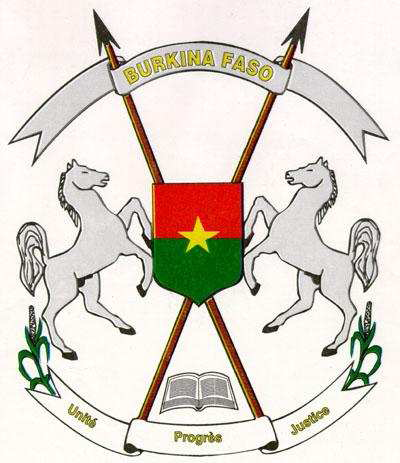 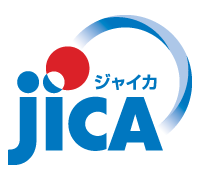 Fiches de leçonsde mathématiqueset de sciencesClasse CP23ème trimestreTable des matièresINSTRUCTIONS PEDAGOGIQUES (pages 1-6)Mathématiques (Calcul)Sciences (Exercices sensoriels)INSTRUCTIONS PEDAGOGIQUESLes fiches de leçons conçues pour les enseignant(e)s l’ont été en référence aux manuels en vigueur dans les classes. Elles ne sont que des outils placés entre les mains des enseignant(e)s. L’utilisation efficace d’un outil dépend de la capacité de son utilisateur à bien le connaître ; et bien connaître un outil ou un instrument c’est être capable d’expliquer son fonctionnement, reconnaître ses exigences pour bien fonctionner, donner à l’outil la place qui lui revient et ne jamais lui demander de jouer le rôle que l’utilisateur devrait jouer au risque de ne pas obtenir les résultats escomptés. Ceci pour dire que les fiches ne sont que des aides pédagogiques pour réduire un temps soit peu la charge de travail de l’enseignant(e) en le dispensant de la préparation écrite seulement. Quand on sait que la préparation de la classe ne se résume pas uniquement à la préparation écrite, l’enseignant(e) qui a en sa possession ces fiches de leçons devra :AVANT LA SEANCE, IL FAUT :lire le contenu de la fiche ;réunir et tester le matériel qui sera effectivement utilisé au cours de la leçon ;faire les expériences ou démonstrations ;préparer les enquêtes ;tenir un cahier journal dans lequel il doit chaque jour ;écrire les titres de leçons qui sont programmées ;écrire les adaptations ou réajustements faites (au niveau de la justification, des objectifs, de la situation problème, des consignes, …) pour tenir compte du niveau de ses apprenant(e)s ;relever les insuffisances constatées au cours de l’exécution ;noter les amendements à introduire pour améliorer les futures prestations ;proposer des suggestions à faire pour améliorer les contenus des fiches.C’est dire donc que c’est la préparation mentale qui va permettre à l’enseignant(e) de maitriser les contenus à enseigner et d’être à l’abri des hésitations, des pertes de temps, de l’enseignement de notions erronées et de la perte de la confiance des apprenant(e)s. Elle reste et demeure une tâche qui incombe à l’enseignant(e) de même que la préparation matérielle qui va permettre à l’apprenant(e) d’entrer en contact avec l’objet pour découvrir lui-même la connaissance. En somme, Il doit savoir que la fiche de leçon de préparation ne peut en aucun cas le dispenser de ce travail préalable qui lui permettra de réussir les activités d’enseignement / apprentissage.AU COURS DE LA SEANCEIl faut favoriser les travaux individuels ;Il faut privilégier les échanges dans les groupes ;Il faut encourager l’explication des procédures d’apprentissages ;Il faut encourager la justification des réponses proposées ;Il faut reprendre l’explication des notions mathématiques et scientifiques découvertes au cours de la leçon ;Il faut faire noter et répéter les nouvelles notions qui apparaissent au cours de la leçon. La répétition dans les groupes se fait après la synthèse en plénière ;Il faut introduire la schématisation dans la résolution des problèmes mathématiques.En mathématiques au CP la deuxième séance est surtout réservée aux exercices de renforcement des notions et à la copie des différentes décompositions ;En mathématiques au CP1 : Après la consigne il faut passer à la manipulation collective dès le début pour permettre aux apprenant(e)s de comprendre les consignes. Au fur et à mesure que l’on avance dans le programme, on laisse les apprenant(e)s exécuter les consignes eux-mêmes.Les manipulations collectives et les démonstrations sont recommandées si cela est nécessaire pour la compréhension.Les répétitions doivent être systématiques dans les groupes après la mise en commun qui a lieu toujours après la synthèse dans les groupes.Pour l’étude de la série des nombres (exemples : présentation, décompositions additives et soustractives, multiplicatives et divisives), il faut confier chaque nombre à un groupe pour faciliter le travail.NB : La répartition du temps ainsi que la liste du matériel proposée sont à titre indicatif. En ce qui concerne le temps, l’enseignant(e) peut proposer une autre répartition en veillant au respect de la tranche horaire réservée à la séance. Quant au matériel, il choisira celui qui permettra aux apprenant(e)s de manipuler, observer, expérimenter, démontrer. C’est dire que le matériel concret doit être privilégié ; le recours aux sources documentaires se fera au cas où l’exploitation du matériel s’avère dangereux ou impossible. APRES LA SEANCE, IL FAUT :prévoir des activités intellectuelles à faire à la maison et à présenter en classe :exemple : concevoir de petits problèmes, prendre des informations sur certains aspects, etc ;prévoir des activités de production manuelle : construction de figures par pliages et découpages, constitution de l’arbre généalogique, constitution de puzzles, préparation de cahiers d’exercices : tables de Pythagore…) ;relever les insuffisances constatées au cours de l’exécution ;noter les amendements à introduire pour améliorer les futures prestations ;proposer des suggestions à faire pour améliorer les contenus des fiches.Les activités de prolongement sont les points essentiels des leçons. Pour les élaborer, on peut aussi se référer à la culture, à la tradition, à l’art, chercher à comprendre certaines techniques, pratiques ou connaissances en voie de disparition, ou clarifier certaines valeurs. Celles qui sont proposées ne sont que des exemples, si l’enseignant(e) est inspiré, il peut trouver des activités de prolongement plus pertinentes qu’il proposera à ses apprenant(e)s et notera dans le cahier journal pour l’amélioration des fiches. Les exercices de maison que beaucoup d’enseignant(e)s proposent sont fortement recommandés mais étant donné que c’est un acquis, ils n’ont pas été mentionnés dans le souci de ne pas allonger la fiche.Conseils pratiques :Communiquer le temps imparti à chaque activité en veillant effectivement à ce qu’elle soit réalisée dans la limite du temps ;Eviter de poser des questions après avoir communiqué et expliqué la consigne;Privilégier les activités individuelles avant les travaux de groupes ;Contrôler le travail des apprenant(e)s pour vous assurer que tous vos apprenant(e)s exécutent les tâches commandées par la consigne ;Ecrire les nouveaux mots au tableau, les faire écrire et répéter par les apprenant(e)s ;En mathématiques au CP, faire répéter et relever les différentes décompositions découvertes lors des manipulations ;Exiger l’explication et la justification des réponsesPrivilégier les exercices qui font appel à la réflexion, à l’observation, à l’imagination, à l’analyse et à la logique. En exercices d’observation, il faut privilégier l’observation du matériel concret. A défaut, on peut se référer aux livres et enfin à l’expérience personnelle des apprenant(e)s. Le Procédé La Martinière (PLM)Ce procédé a été introduit pour contrôler le travail de l’ensemble classe en un temps record. Son application requiert l’utilisation de coups de bâton ou de règle dont le nombre varie d’un enseignant(e) à l’autre. Les principes à respecter pour garantir son efficacité sont :Capter l’attention des apprenant(e)s avant de proposer l’exercice,Proposer un temps suffisant de réflexion pour rechercher ou calculer mentalement la réponse ;Accorder tout juste le temps nécessaire pour écrire la réponse. Exemple d’application du PLM, avec 5 coups1er coup de règle ou de bâton : Les apprenant(e)s lèvent la craie les coudes sur la table, l’enseignant(e) s’assure que tous les apprenant(e)s l’écoute et il donne l’énoncé de l’exercice, le reprend si nécessaire et accorde le temps qu’il faut pour réfléchir.2ème coup de règle ou de bâton :Chaque apprenant(e) écrit rapidement la réponse.3ème coup de règle ou de bâton :Chaque apprenant(e) dépose la craie, l’enseignant(e) interroge un apprenant(e) qui donne la réponse et / ou la règle appliquée pour trouver la réponse et l’applique à son opération puis il donne la réponse qui peut-être écrite au tableau par l’enseignant(e) ou l’apprenant(e) lui-même.4ème coup de règle ou de bâton : Les apprenant(e)s qui ont trouvé la réponse lèvent les ardoises toujours les coudes sur la table. Pendant que l’enseignant(e) contrôle les réponses justes, ceux qui n’ont pas réussi reprennent la réponse sur leurs ardoises et l’enseignant(e) contrôle lorsqu’il finit avec ceux qui ont réussi.5ème coup de règle ou de bâton : Tous les apprenant(e)s effacent les ardoises. Et l’on repart avec le deuxième exercice.A la fin du contrôle, l’enseignant(e) évalue le taux de réussite, et communique les résultats à la classe.LES ELEMENTS NOUVEAUX DE L’APPROCHELa justification de la leçonElle consiste à faire ressortir l’utilité de l’enseignement / apprentissage pour l’apprenant(e), à faire percevoir la nécessité pour lui de s’approprier le concept ou la connaissance. Elle attire l’attention, de l’enseignant(e) et de l’apprenant(e) sur la notion à apprendre. Elle permet également d’éveiller la motivation des apprenant(e)s. Des questions du genre : « A quoi ces connaissances vont servir à l’apprenant(e) dans la vie courante ? Pourquoi est-il indispensable à l’apprenant(e) d’acquérir telles connaissances ou compétences ? » Peuvent aider à trouver des justifications aux leçons. Mais pourquoi justifier la leçon ?Certains éléments de réponses ont été donnés plus haut, mais la raison principale c’est que pour mobiliser les ressources intellectuelles de l’apprenant(e) il faut qu’il trouve son intérêt dans ce qu’il fait, et aussi que l’un des principes de cette approche c’est de comprendre ce que l’on apprend. La situation problèmeElle est une situation qui pousse l’apprenant(e) à se poser des questions. Elle donne lieu à des interprétations diverses, à des suppositions, donc à des émissions d’hypothèses de la part des apprenant(e)s que l’enseignant(e) conduira à travers des expériences, des observations et des tâches précises à confirmer ou à infirmer.En ASEI-PDSI, la situation problème est une image ou un petit texte présentant le thème ou le problème que l’enseignant(e) propose aux apprenant(e)s pour leur permettre de donner les connaissances qu’ils ont du thème ou de donner les réponses possibles au problème. Elle se place toujours en début de leçon comme point de départ du processus d’enseignement / apprentissage. Mais pourquoi prévoir une situation problème dans la démarche ASEI-PDSI ?La situation problème se justifie par le fait que la conception de l’apprenant(e) a changé. Il n’est pas un ignorant à qui l’on enseigne des choses mais une personne qui possède une certaine expérience des phénomènes et de la vie, une personne qui a une somme importante de pré acquis qu’il faut actualiser ou déconstruire pour qu’il se mette sur la voie scientifique. Emission des hypothèsesCe sont des réponses provisoires des apprenant(e)s par rapport à la situation problème qui leur a été présentée qui sont écrites au tableau pour permettre la vérification à la fin de la leçon qui est une comparaison des points d’enseignement / apprentissage et des hypothèses. Pourquoi demander aux apprenant(e)s d’émettre des hypothèses ? L’émission des hypothèses répond au souci de la valorisation de l’apprenant(e). L’apprenant(e) dont les réponses provisoires se trouvent vérifiées se sent valorisé et sa confiance en lui-même augmente. La consigneElle est une commande de travail, c’est un énoncé indiquant la tâche à exécuter. Concevoir une consigne est une activité qui mérite une très grande attention car de la qualité de la consigne dépendra en partie la réussite de la tâche. De même, une consigne peut faire l’objet d’interprétations multiples si elle n’est pas très précise. Entendre ou lire une consigne active des mécanismes de compréhension et d’interprétation qui permettent à l’individu de construire une représentation de la tâche. Si cette représentation n’est pas adéquate, la tâche réalisée ne sera pas conforme à la consigne. Mais pourquoi des consignes.Les consignes répondent aux exigences de l’apprentissage. En ASEI-PDSI, la place prépondérante revient à l’apprentissage, l’enseignant(e) n’intervient que lorsque les apprenant(e)s sont incapables d’expliquer les notions, de justifier les réponses, de démontrer une technique ou pour tout simplement reprendre ce qui est proposé par un apprenant(e) pour plus de clarté. Les liens avec la vie couranteIl s’agit pour l’apprenant(e) de dire à quoi va lui servir la connaissance qu’il vient d’acquérir.L’établissement de ce lien répond à la nécessaire utilité des notions apprises pour la transformation ou l’amélioration du milieu, des conditions de vie. L’apprenant(e) doit savoir que l’école n’est pas un milieu isolé dans le village, mais qu’elle est un endroit où l’on apprend ce qui peut permettre au village de changer de façon positive. C’est le lieu où il acquiert les connaissances et compétences qui vont lui permettre de jouer son rôle d’acteur de changement de son village. Les liens avec les leçons à venirIl s’agit pour l’apprenant(e) de dire à partir de ce qu’il a pu constater avec les leçons passées, quelles sont les leçons qui peuvent faire appel à la leçon qu’il vient d’étudier.Ce lien permet à l’apprenant(e) de se rendre compte que certaines notions sont liées. Il se rend compte que pour étudier telle notion, il faut d’abord maîtriser telle autre. Ce lien est surtout intéressant pour l’enseignant(e), parce qu’il lui permet d’appréhender les pré requis nécessaires pour la construction des savoirs à venir. Le lien peut ne pas concerner la leçon qui suit immédiatement.Les défis additionnelsC’est un exercice comportant une difficulté supérieure aux exercices d’évaluation. Il est proposé aux apprenant(e)s qui réussissent les exercices d’évaluation avant le temps imparti pour leur éviter l’ennui, le dérangement des autres…Pour une meilleure organisation de la classe, l’enseignant(e) peut identifier un coin du tableau sur lequel, il met toujours ces exercices. Ainsi, les apprenant(e)s concernés prendront l’habitude de se référer à cette partie du tableau sans que l’enseignant(e) n’ait à intervenir.Les activités de remédiationCe sont des activités que l’enseignant(e) prévoit après la leçon pour les apprenant(e)s qui n’ont pas réussi l’évaluation des acquis. Pour réussir la remédiation, il devrait identifier les difficultés des apprenant(e)s au cours de la leçon et les regrouper selon leurs difficultés pour leur proposer les activités de remédiation.Les activités de remédiation sont très importantes en ASEI-PDSI parce que l’apprentissage est considéré comme une construction, et en construction, les erreurs ne sont pas tolérées au risque de créer des catastrophes. Nous avons vu les liens qui s’établissent entrent les notions ; c’est dire que si la notion antérieure n’est pas maîtrisée tous les efforts pour acquérir celle qui a pour base la non maîtrisée sont vains.L’évaluation de la prestationElle est aussi un élément important de cette nouvelle approche parce qu’elle permet à l’apprenant(e) de collaborer avec l’enseignant(e) dans la construction de ses savoirs. Les informations que les apprenant(e)s fournissent lors de cette évaluation peuvent aider l’enseignant(e) à améliorer l’organisation des contenus, les stratégies utilisées et la prestation. Cette évaluation peut être faite sous plusieurs formes dont les plus recommandées sont : L’enseignant(e) pose des questions en rapport avec la leçon à l’apprenant(e) ;Les apprenant(e)s peuvent répondre à un questionnaire sur certains aspects de la leçon ;Les apprenant(e)s peuvent s’entretenir oralement avec l’enseignant(e) sur certains aspects de la leçon ;Les collègues peuvent également observer la leçon et partager leurs opinions avec l’enseignant(e) :Les apprenant(e)s émettent des observations écrites en rapport avec la leçon (la méthode d’analyse avec des fiches gratuites) L’enseignant(e) peut se rendre compte des domaines nécessitant l’amélioration sur la base de son expérience lors du déroulement de cette leçon particulière.L’évaluation de la prestation de l’enseignant(e) se justifie par le fait que dans le PDSI un des devoirs de l’enseignant(e) est d’améliorer la préparation et la pratique à partir des insuffisances constatées dans les précédentes exécutions. L’apprenant(e) qui est le principal intéressé dans cette situation peut aider l’enseignant(e) à mieux réussir sa tâche. Ce n’est pas aisé de faire parler les appenants au début, mais si l’enseignant(e) crée un climat de confiance dans sa classe il peut bien réussir. Activités de prolongementIl s’agit pour l’enseignant(e) de proposer des activités qui permettront à l’apprenant(e) d’utiliser le savoir, savoir faire ou savoir être acquis pour transformer son milieu de vie.C’est pour permettre à l’apprenant(e) de réinvestir ce qu’il a appris à l’école dans sa famille, ou son quartier ou son village. MATHÉMATIQUES(CALCUL)Classe  : CP2Matière : MathématiquesThème  : Etude des nombresTitre      : Présentation des nombres de 71 à 79Durée de la leçon : 30 mnJustificationDans la vie courante et à l’école, l’apprenant(e) est appelé à compter des objets, de l’argent, des animaux. Pour cela il doit pouvoir composer et faire des calculs avec les nombres. C’est pour cela que nous allons commencer l’étude des nombres de 71 à 79. Objectifs spécifiquesA l’issue de la séance, l’apprenant(e) doit être capable de :composer des groupements de 71 à 79 objets ;décomposer les nombres de 71 à 79 en dizaines et en unités ;lire et écrire correctement les nombres de 71 à 79 en chiffres et en lettres.Matériel :collectif : tableau, craie, ardoises géantes.individuel : ardoise, bâtonnets, ronds, éponge, cailloux, capsules.DocumentLe calcul au C.P.2, Guide du maître, IPB, page 79DEROULEMENT DE LA LEÇONDEUXIEME SEANCE :Faire lire les nombres formés ;Proposer les exercices de classement du plus grand au plus petit et du plus petit au plus grand à traiter et à corriger ;Faire copier le tableau de numération et l’écriture des nombres en lettres pour apprendre à la maison (voir point / d’enseignement apprentissage de la consigne 3).Classe  : CP2Matière : MathématiquesThème  : Etude des nombresTitre      : Décompositions additives et soustractives des nombres de 71 à 79Durée de la leçon : 30 mnJustificationDans la vie courante et à l’école, l’enfant est appelé à compter, à faire des achats, à résoudre des problèmes d’addition et de soustraction. Ces activités demandent à ce qu’il soit rapide dans les calculs et pour pouvoir le faire correctement il doit maîtriser les décompositions des différents nombres ; c’est pour cela que nous allons étudier les décompositions additives et soustractives des nombres 71 à 79 au cours de cette leçon.Objectif spécifiqueA l’issue de la séance, l’apprenant(e) doit être capable de procéder aux différentes décompositions additives et soustractives des nombres 71 à 79.Matériel :collectif : tableau, craie, capsules, bâtonnets, ardoise à points mobiles ou boulier compteur, ardoises géantes.individuel : ardoises, capsules, bâtonnets, craie.DocumentLe calcul au C.P.2, Guide du maître, IPB, page 79DEROULEMENT DE LA LEÇONDEUXIEME SEANCE Faire résoudre les problèmes suivants ;Dans notre classe il y a 78 apprenant(e)s. A midi 28 apprenant(e)s rentrent à la maison. Combien d’apprenant(e)s reste-t-il à l’école ?Le vendeur de poulets avait 56 poulets. Il en achète encore 22. Combien de poulets a-t-il maintenant ?Classe  : CP2Matière : MathématiquesThème  : Etude des nombresTitre      : Décompositions multiplicatives et divisives des nombres 72, 74, 75, 76, 77 et 78Durée de la leçon : 30 mnJustificationDans la vie courante les apprenant(e)s sont appelés à effectuer des opérations et à résoudre des problèmes portant sur la multiplication et la division. C’est pourquoi il est nécessaire pour eux de maîtriser les décompositions multiplicatives et divisives des nombres 72, 74, 75, 76, 77 et 78 afin d’être rapide dans ces opérations.Objectif spécifiqueA l’issue de la séance, l’apprenant(e) doit être capable de procéder aux diverses décompositions multiplicatives et divisives des nombres 72, 74, 75, 76, 77 et 78.Matériel :collectif : tableau, craie, ardoises géantes.individuel : bâtonnets, capsules, ardoises, cailloux, craies.DocumentLe calcul au C.P.2, Guide du maître, IPB, page 79DEROULEMENT DE LA LEÇONDEUXIEME SEANCE Faire lire les différentes décompositions ;Faire résoudre les problèmes suivants :L’enseignant(e) a 75 apprenant(e)s dans sa classe. Pour faire le sport, il a constitué 3 groupes. Combien d’apprenant(e)s y’aura-t-il dans chaque groupe ?La marchande de tomates a fait 2 tas de 38 tomates chacun. Combien de tomates avait-t-elle ? Faire copier les décompositions pour apprendre à la maison.Classe  : CP2Matière : MathématiquesThème  : Techniques opératoiresTitre      : La division par 2 et par 3 avec reste (1 chiffre au quotient)Durée de la leçon : 30 mnJustificationDans la vie courante l’apprenant(e) est appelé à résoudre des situations de division avec reste. A l’école cette opération fait partie des exercices d’évaluation auxquels l’apprenant(e) est soumis. Pour lui permettre de la réussir, il doit maîtriser la technique opératoire ; c’est ce qui justifie cette séance.Objectif spécifiqueA l’issue de la séance, l’apprenant(e) doit être capable d’effectuer une division par 2, 3 avec reste et 1 chiffre au quotient.Matériel :collectif : tableau, craie, chiffons, ardoises géantes.individuel : bâtonnets, capsules, ardoises, craieDocumentLe calcul au C.P.2, Guide du maître, IPB, page 80DEROULEMENT DE LA LEÇONDEUXIEME SEANCE Proposez et corrigez les exercices suivants : 13 : 2 = ; 20 : 3 = ; 15 : 2 = ; 28 : 3 = ; 22 : 3 =Classe  : CP2Matière : MathématiquesThème  : Techniques opératoiresTitre      : La division par 4 et par 5 avec reste (1 chiffre au quotient)Durée de la leçon : 30 mnJustificationDans la vie courante l’apprenant(e) est appelé à résoudre des situations de division avec reste. A l’école cette opération fait partie des exercices d’évaluation auxquels l’apprenant(e) est soumis. Pour lui permettre de la réussir, il doit maîtriser la technique opératoire ; c’est ce qui justifie cette séance.Objectif spécifiqueA l’issue de la séance, l’apprenant(e) doit être capable d’effectuer une division par 4, 5 avec reste et un chiffre au quotient.Matériel :collectif : tableau, craie, chiffons, ardoises géantes.individuel : bâtonnets, capsules, ardoises, craie.DocumentLe calcul au C.P.2, Guide du maître, IPB, page 81DEROULEMENT DE LA LEÇONDEUXIEME SEANCEProposez et corrigez les opérations suivantes : 31 : 4 = ; 33 : 5 = ; 22 : 4 = ; 48 : 5 = ; 42 : 5 = Classe  : CP2Matière : MathématiquesThème  : Techniques opératoiresTitre      : Division avec reste et 2 chiffres au quotientDurée de la leçon : 30 mnJustificationDans la vie courante l’apprenant(e) est appelé à résoudre des situations de division avec reste. A l’école cette opération fait partie des exercices d’évaluation auxquels l’apprenant(e) est soumis. Pour lui permettre de la réussir, il doit maîtriser la technique opératoire ; c’est ce qui justifie cette séance.Objectif spécifiqueA l’issue de la séance, l’apprenant(e) doit être capable d’effectuer une division par 2, 3 avec reste et 2 chiffres au quotient.Matériel :collectif : tableau, craie, éponge ardoises géantes.individuel : ardoises, craie, éponge, bâtonnets capsules, graines, cailloux.DocumentLe calcul au C.P.2, Guide du maître, IPB, page 82DEROULEMENT DE LA LEÇONClasse  : CP2Matière : MathématiquesThème  : Techniques opératoiresTitre      : Division avec reste et 2 chiffres au quotient (suite)Durée de la leçon : 30 mnJustificationLes apprenant(e)s sont appelés à résoudre des problèmes de division dans la vie. C’est pour cela qu’après avoir étudié les techniques de la division par 2 et 3 avec reste, 2 chiffres au quotient, nous allons apprendre aujourd’hui celle de la division par 4 et 5 toujours avec reste 2 chiffres au quotient. Objectif spécifiqueA l’issue de la séance, l’apprenant(e) doit être capable d’effectuer une division par 4 et 5 avec reste et 2 chiffres au quotient.Matériel :collectif : tableau, craie, éponge, ardoises géantes.individuel : ardoises, craie, éponge, bâtonnets, capsules, graines, cailloux.DocumentLe calcul au C.P.2, Guide du maître, IPB, page 83DEROULEMENT DE LA LEÇONClasse  : CP2Matière : MathématiquesThème  : Etude des nombresTitre      : Présentation du nombre 80Durée de la leçon : 30 mnJustificationLes apprenant(e)s sont amenés dans les activités de la vie quotidienne et à l’école à compter, décompter, classer des objets et ranger des nombres. Pour réussir ces activités ils doivent pouvoir compter sans se tromper. C’est pour cela que nous poursuivons l’étude des nombres avec 80 aujourd’hui. Objectifs spécifiquesA l’issue de la séance, l’apprenant(e) doit être capable de / d’ :compter de 10 en 10, de 10 à 80 ;écrire et lire 80 en chiffres et en lettres ;décomposer 80 en dizaines et unités.Matérielcollectif : ardoise à points mobiles ou boulier compteur, bâtonnets, cahiers, capsules, ardoises géantes.individuel : ardoises, graines, bâtonnets, cailloux, capsules, craie.DocumentLe calcul au C.P.2, Guide du maître, IPB, page 84DEROULEMENT DE LA LEÇONDEUXIEME SEANCEProposer et corriger les problèmes suivants : Ali a un troupeau de 25 chèvres, 32 moutons et 41 bœufs. Combien d’animaux a-t-il ?Noura pesait 79 kg, après sa maladie elle a perdu 8 kg. Quel est son poids maintenant ?Proposer les exercices de classement du plus grand au plus petit et du plus petit au plus grand à traiter et à corriger,Faire copier le nombre 80 en chiffres et en lettres. Classe  : CP2Matière : MathématiquesThème  : Etude des nombresTitre      : Décompositions additives et soustractives du nombre 80Durée de la leçon : 30 mnJustificationPour effectuer des opérations, nous utilisons des nombres. Il est donc important que les apprenant(e)s connaissent bien les nombres étudiés. C’est la raison pour laquelle la leçon de ce jour porte sur les décompositions additives et soustractives du nombre 80.Objectif spécifiqueA l’issue de la séance, l’apprenant(e) doit être capable de procéder aux diverses décompositions additives et soustractives du nombre 80.Matériel :collectif : tableau, craie, ardoises géantes.individuel : ardoise, craie, bâtonnets, capsules, cailloux, graines.DocumentLe calcul au C.P.2, Guide du maître, IPB, page 84DEROULEMENT DE LA LEÇONClasse  : CP2Matière : MathématiquesThème  : Etude des nombresTitre      : Décompositions multiplicatives et divisives du nombre 80Durée de la leçon : 30 mnJustificationPour effectuer des opérations, nous utilisons des nombres. Il est donc important que les apprenant(e)s connaissent bien les nombres étudiés. C’est la raison pour laquelle la leçon de ce jour porte sur les décompositions additives et soustractives du nombre 80.Objectif spécifiqueA l’issue de la séance, l’apprenant(e) doit être capable de procéder aux diverses décompositions multiplicatives et divisives du nombre 80.Matériel :collectif : tableau, craie, ardoises géantes.individuel : bâtonnets, capsules, ardoises, cailloux, craies.DocumentLe calcul au C.P.2, Guide du maître, IPB, page 84DEROULEMENT DE LA LEÇONDEUXIEME SEANCE Faire lire les différentes décompositions ;Proposer à traiter et à corriger les problèmes suivants : Pour la cantine, les cuisinières préparent 4 marmites de riz par jour. Chaque marmite contient 20 kg de riz. Quelle quantité de riz préparent-elles par jour ?Papa achète 80 litres d’eau par jour pour ses animaux. L’eau est conservée dans 4 bidons. Quelle est la capacité de chaque bidon ? Faire copier les décompositions pour apprendre à la maison ;Faire constituer la table de multiplication par 8, faire copier et apprendre.Classe  : CP2Matière : MathématiquesThème  : Etude des nombresTitre      : Présentation des nombres de 81 à 89Durée de la leçon : 30 mnJustificationDans la vie courante et à l’école, les apprenant(e)s sont appelés à vendre, à acheter, à compter des objets, des animaux. C’est pour cela que nous allons apprendre à connaître les nombres de 81 à 89.Objectifs spécifiquesA l’issue de la séance, l’apprenant(e) doit être capable de / d’ :composer des groupements de 81 à 89 ;compter les nombres de 81 à 89 ;décomposer ces nombres en dizaines et en unités ;écrire les nombres de 81 à 89 en chiffres et en lettres ;lire les nombres de 81 à 89 en chiffres et en lettres.Matériel :collectif : tableau, craie, ardoises géantes.individuel : ardoise, bâtonnet, ronds, éponge, cailloux, capsules.DocumentLe calcul au C.P.2, Guide du maître, IPB, pages 84-85DEROULEMENT DE LA LEÇONDEUXIEME SEANCE Faire lire les nombres formés ;Proposer des exercices de classement du plus grand au plus petit et du plus petit au plus grand à faire et à corriger ;Faire copier l’écriture des nombres en chiffres et en lettres pour apprendre à la maison ;Proposer à traiter et corriger les problèmes suivants : Dans la classe de CPI il y a 5 dizaines de filles et 1 fille et dans la.Classe  : CP2Matière : MathématiquesThème  : Etudes des nombresTitre      : Décompositions additives et soustractives des nombres de 81 à 89Durée de la leçon : 30 mnJustificationLes apprenant(e)s ont vu globalement les nombres de 81 à 89. Cette leçon va leur permettre de maîtriser les décompositions additives et soustractives des nombres de 81 à 89 et de mieux connaitre ces nombres pour pouvoir les utiliser dans leurs opérations.Objectif spécifiqueA l’issue de la séance, l’apprenant(e) doit être capable de procéder aux diverses décompositions additives et soustractives des nombres de 81 à 89.Matériel :collectif : ardoise, craie, ardoises géantes.individuel : ardoise, craie, capsules, cailloux, graines, bâtonnets en dizaines et en unités.DocumentLe calcul au C.P.2, Guide du maître, IPB, page 84DEROULEMENT DE LA LEÇONDEUXIEME SEANCEFaire lire les différentes décompositions ;Proposer à traiter et corriger les problèmes suivants : Salif a 89 noix, il en casse 28. Combien de noix lui reste-t-il ?Pour la finale de l’inspection, le responsable a remis 23 tickets à l’école A, 35 à l’école B et 31 à l’école C. Combien de tickets a-t-il remis ?Classe  : CP2Matière : MathématiquesThème  : Etude des nombresTitre      : Décompositions multiplicatives et divisives des nombres 81, 82, 84, 85, 86, 87 et 88.Durée de la leçon : 30 mn JustificationLa multiplication et la division font partie des opérations que l’apprenant(e) effectue au cours de la résolution des problèmes mathématiques. La maîtrise des différentes décompositions des nombres étudiés va lui permettre d’être rapide dans l’exécution des opérations et de les réussir au mieux.Objectif spécifiqueA l’issue de la séance, l’apprenant(e) doit être capable de procéder aux diverses décompositions multiplicatives et divisives des nombres 81, 82, 84, 85, 86, 87 et 88.Matériel :collectif : tableau, craie, ardoises géantes.individuel : bâtonnets, capsules, ardoises, cailloux, craies.DocumentLe calcul au C.P.2, Guide du maître, IPB, pages 84-85DEROULEMENT DE LA LEÇONDEUXIEME SEANCEFaire lire les différentes décompositions ;Proposer à traiter et à corriger les problèmes suivants : La vendeuse de pagnes a fait 14 lots de 6 pagnes chacun. Quel est le nombre de pagnes qu’elle a ?Pour vendre ses ignames Moussa a mis 85 ignames dans 5 sacs. Combien d’ignames y a-t-il dans chaque sac ? Faire copier les décompositions pour apprendre à la maison.Classe  : CP2 Matière : MathématiquesThème  : Etude des nombresTitre      : Présentation du nombre 90Durée de la leçon : 30 mn JustificationDans la vie pratique et à l’école, l’apprenant(e) utilise des nombres pour compter des objets ou pour évaluer des quantités d’où la nécessité de les connaître. C’est pourquoi aujourd’hui nous allons poursuivre avec l’étude du nombre 90.Objectifs spécifiquesA l’issue de la séance, l’apprenant(e) doit être capable de :composer des groupements de 90 ;décomposer le nombre 90 en dizaines et unités ;lire et écrire ce nombre en chiffres et en lettres ;Matériel :collectif : tableau, ardoises géantes, craie.individuel : ardoise, bâtonnet, ronds, graines, éponge, cailloux, capsules…DocumentLe calcul au C.P.2, Guide du maître, IPB, page 85DEROULEMENT DE LA LEÇONDEUXIEME SEANCEProposer à traiter et à corriger les exercices suivants :Faire copier le nombre 90 en chiffres et en lettres pour apprendre à la maison ;Faire constituer et copier la table de multiplication par 9 pour apprendre à la maison.Classe  : CP2Matière : MathématiquesThème  : Etude des nombresTitre      : Décompositions additives et soustractives du nombre 90Durée de la leçon : 30 mnJustificationPour réussir les exercices d’opération et les problèmes il faut savoir former et décomposer les nombres. C’est pour cela nous poursuivons aujourd’hui avec les décompositions additives et soustractives du nombre 90 acquis globalement par les apprenant(e)s afin d’en assurer une bonne connaissance.Objectifs spécifiquesA l’issue de la séance, l’apprenant(e) doit être capable de / d’ :procéder aux différentes décompositions additives et soustractives de 90 ;écrire les différentes décompositions ;lire les différentes décompositions de 90.Matériel :collectif : tableau, craie, capsules, bâtonnets, ardoise à points mobiles ou boulier compteur. ardoises géantesindividuel : ardoises, capsules, bâtonnets, craie.DocumentLe calcul au C.P.2, Guide du maître, IPB, page 85DEROULEMENT DE LA LEÇONDEUXIEME SEANCEFaire lire et copier les décompositions pour apprendre à la maison ;Proposer à traiter et corriger les problèmes suivants : le pêcheur a pris 67 poissons le matin et 23 poissons le soir. Combien de poissons a-t-il pris en tout ?Le vendeur d’oranges est sorti avec 90 oranges. Il a vendu 86 oranges ; combien d’oranges ramène-t-il à la maison ? Classe  : CP2Matière : MathématiquesThème  : Etude des nombresTitre      : Décompositions multiplicatives et divisives du nombre 90Durée de la leçon : 30 mnJustificationDans la vie courante les apprenant(e)s sont appelés à effectuer des opérations et à résoudre des problèmes portant sur la multiplication et la division. C’est pourquoi il est nécessaire pour eux de maîtriser les décompositions multiplicatives et divisives de 90 afin d’être rapides dans ces opérations.Objectif spécifiqueA l’issue de la séance, l’apprenant(e) doit être capable de procéder aux diverses décompositions multiplicatives et divisives du nombre 90.Matériel :collectif : tableau, craie, ardoises géantes.individuel : bâtonnets, capsules, ardoises, cailloux, craies.DocumentLe calcul au C.P.2, Guide du maître, IPB, page 85DEROULEMENT DE LA LEÇONDEUXIEME SEANCE Faire lire et copier les différentes décompositions pour apprendre à la maison ;Proposer à traiter et corriger les problèmes suivants : Pour le sport au stade, les parents ont loué 3 cars pour transporter les 90 apprenant(e)s de l’école. Chaque car doit prendre combien d’apprenant(e)s ?Chaque matin maman donne 45 F à chacun de ses 2 enfants pour les dépenses de la récréation. Combien de francs donne-t-elle aux 2 enfants par jour ? Faire constituer la table de multiplication par 9, faire copier et apprendre. Classe  : CP2 Matière : MathématiquesThème  : Etude des nombresTitre      : Présentation des nombres de 91 à 99Durée de la leçon : 30 mnJustificationDans la vie courante et à l’école, l’apprenant(e) est appelé à compter des objets, de l’argent, des animaux. Pour cela il doit pouvoir composer et faire des calculs avec les nombres, c’est pour cela que nous allons apprendre à connaître de nouveaux nombres. Aujourd’hui, nous allons découvrir les nombres de 91 à 99. Objectifs spécifiquesA l’issue de la séance, l’apprenant(e) doit être capable de / d’ :composer des groupements de 91 à 99 ;compter les nombres de 91 à 99 ;décomposer ces nombres en dizaines et en unités ;écrire les nombres de 91 à 99 en chiffres et en lettres ;lire les nombres de 91 à 99 en chiffres et en lettres.Matériel :collectif : tableau, craie, ardoises géantes.individuel : ardoise, bâtonnets, ronds, éponge, cailloux, capsules.DocumentLe calcul au C.P.2, Guide du maître, IPB, page 85DEROULEMENT DE LA LEÇONDEUXIEME SEANCE Faire lire et copier les nombres formés en chiffres et en lettres pour apprendre à la maison ;Proposer à traiter et à corriger  les problèmes suivants : Sur l’arbre, il y avait 76 oiseaux, 20 autres sont venus s’ajouter. Combien d’oiseaux y a-t-il maintenant ?Dans la cour de l’école il y avait 99 apprenant(e)s, 55 sont partis à la maison, combien d’apprenant(e)s reste-t-il ?Classe  : CP2Matière : MathématiquesThème  : Etude des nombresTitre      : Décompositions additives et soustractives des nombres de 91 à 99Durée de la leçon : 30 mnJustificationDans la vie courante et à l’école, l’apprenant(e) est appelé à compter, à faire des achats et à résoudre des problèmes. Ces activités demandent à ce qu’il soit rapide dans les calculs. Pour pouvoir le faire correctement il doit maîtriser les décompositions des différents nombres ; c’est pour cela que nous allons étudier les décompositions additives et soustractives des nombres de 91 à 99 au cours de cette leçon.Objectifs spécifiquesA l’issue de la séance, l’apprenant(e) doit être capable de procéder :aux différentes décompositions additives et soustractives des nombres de 91 à 99 ;aux différentes décompositions soustractives des nombres de 91 à 99.Matériel :collectif : tableau, craie, capsules, bâtonnets, ardoise à points mobiles ou boulier compteur, ardoises géantes.individuel : ardoises, capsules, bâtonnets, craie.DocumentLe calcul au C.P.2, Guide du maître, IPB, page 85DEROULEMENT DE LA LEÇONDEUXIEME SEANCE Faire lire et copier les différentes décompositions pour apprendre à la maison ;Proposer à traiter et à corriger les problèmes suivants : les poules de papa avaient 97 poussins, 12 se sont noyés. Combien de poussins restent-ils ?Pour la fête de Noël, la vendeuse d’habits a commandé 53 robes et 45 jupes. Combien d’habits a-t-elle commandé ?Classe  : CP2Matière : Mathématiques.Thème  : Etude des nombresTitre      : Décompositions multiplicatives et divisives des nombres de 91, 92, 93, 94, 95, 96, 98 et 99.Durée de la leçon : 30 mnJustificationPour effectuer les opérations et résoudre les problèmes nous devons connaître les différentes décompositions ; c’est pourquoi aujourd’hui, nous allons découvrir les décompositions multiplicatives et divisives des nombres 91 à 99.Objectif spécifiqueA l’issue de la séance, l’apprenant(e) doit être capable de procéder aux décompositions multiplicatives et divisives des nombres 91, 92, 93, 94, 95, 96, 98 et 99.Matériel :collectif : tableau, ardoises géantes, craie.individuel : bâtonnets, capsules, graines (en dizaines et en unités), ardoise.DocumentLe calcul au C.P.2, Guide du maître, IPB, page 85DEROULEMENT DE LA LEÇONDEUXIEME SEANCEFaire lire et copier les différentes décompositions pour apprendre à la maison ;Proposer à traiter et corriger les problèmes suivants. Dans le paquet de crayons de couleurs il y a 24 crayons. Yves a acheté 4 paquets. Combien de crayons a-t-il ?Le directeur a reçu 95 gommes, il les partage entre les 5 enseignant(e)s de l’école. Chaque enseignant(e) aura combien de gommes ?Classe  : CP2Matière : Mathématiques Thème  : Etude des nombresTitre      : Présentation globale du nombre 100Durée de la leçon : 30 mnJustificationDans la vie courante, les apprenant(e)s doivent compter des objets, des animaux, faire des achats et à l’école, effectuer des opérations ou résoudre des problèmes. Pour réussir ce travail, il est nécessaire pour eux de bien connaître les nombres. C’est pour cela nous allons poursuivre aujourd’hui avec le nombre 100.Objectifs spécifiquesA l’issue de la séance, l’apprenant(e) doit être capable de :former un groupement de 100 objets ;compter jusqu’à 100 ;lire et écrire le nombre 100 en chiffres et en lettres.Matériel :collectif : tableau noir, ardoises géantes, craie.individuel : ardoises, craie, bâtonnets, capsules, cailloux, graines, etc., symboles de dizaines.DocumentLe calcul au C.P.2, Guide du maître, IPB, pages 86-87DEROULEMENT DE LA LEÇONDEUXIEME SEANCEFaire lire et copier le tableau ;Faire exécuter et corriger les exercices suivants :Classe  : CP2Matière : Mathématiques Thème  : Etude des nombres Titre      : Décompositions additives et soustractives du nombre 100Durée de la leçon : 30 mnJustificationPour réussir rapidement les différents exercices de calcul et avoir de bonnes notes en problème, il faut connaître les décompositions des différents nombres . C’est pourquoi au cours de cette leçon nous allons décomposer le nombre 100.Objectif spécifiqueA l’issue de la séance, l’apprenant(e) doit être capable de procéder aux diverses décompositions additives et soustractives de 100.Matériel :collectif : tableau, craie, ardoises géantes.individuel : symboles de dizaines, bâtonnets, capsules, graines, ardoises, craieDocumentLe calcul au C.P.2, Guide du maître, IPB, page 88DEROULEMENT DE LA LEÇONDEUXIEME SEANCEFaire lire et copier les différentes décompositions pour apprendre à la maison ;Proposer à traiter et à corriger les problèmes suivants : dans la boutique de Marou, il y a un carton de 65 boites de tomates et 35 boites de tomates combien de boites y a-t-il ?Sur le terrain il y avait 100 apprenant(e)s ; 70 sont partis en classe. Combien d’apprenant(e)s reste-t-il ?Classe  : CP2Matière : Mathématiques Thème  : Etude des nombres Titre      : Décompositions multiplicatives et divisives du nombre 100Durée de la leçon : 30 mnJustificationVous savez faire les décompositions additives et soustractives de 100. Mais à l’école et dans la vie courante vous êtes appelés à faire des opérations de multiplication et de division, il est important pour vous de savoir effectuer aussi les décompositions multiplicatives et divisives du nombre 100.Objectifs spécifiquesA l’issue de la séance, l’apprenant(e) doit être capable de procéder aux diverses décompositions multiplicatives et divisives de 100.Matériel :collectif : boulier compteur, ardoises géantes, tableau, craie.individuel : bâtonnets, capsules, symboles de dizaines, ardoise, craie.DocumentLe calcul au C.P.2, Guide du maître, IPB, page 90DEROULEMENT DE LA LEÇONDEUXIEME SEANCEFaire lire et copier les différentes décompositions pour apprendre à la maison ;Proposer à traiter et à corriger les problèmes suivants : la coiffeuse a 100 perles pour mettre sur les nattes de 4 enfants. Combien de perles va-t-elle mettre sur les nattes de chaque enfant ?Maman achète 2 choux à 50 F l’un. Combien doit-elle payer ? Classe  : CP2Matière : Mathématiques Thème  : La monnaieTitre      : La pièce de 100 FDurée de la leçon : 30 mnJustificationDans la vie courante tout comme à l’école les apprenant(e)s sont appelés à manipuler de l’argent. Or, pour le faire aisément, il faut connaître les billets et les pièces de monnaies. Aujourd’hui, nous allons étudier la pièce de 100 F afin de les familiariser.Objectifs spécifiquesA l’issue de la séance, l’apprenant(e) doit être capable de / d’ :identifier la pièce de 100 F parmi d’autres pièces ;faire la monnaie de 100 F avec une diversité de pièces.Matériel :collectif : craie, tableau, ardoises géantes, pièces de 500 F, 250 F, 200 F, 100 F, 50 F, 25 F, 10 F, 5 F, ou à défaut,cartons découpés représentant les différentes pièces.individuel : ardoise, craie, pièces d’argent ou à défaut cartons découpés représentant les différentes pièces.DocumentLe calcul au C.P.2, Guide du maître, IPB, pages 91-92DEROULEMENT DE LA LEÇONDEUXIEME SEANCEFaire lire et copier les différentes monnaies pour apprendre ;Proposer à traiter et à corriger les problèmes suivants : Maman achète 80 F de soumbala et remet une pièce de 100 F. Quelle somme va-t-on lui remettre ?Issa achète des bonbons à 50 F et remet une pièce de 100 F Il veut la monnaie en pièce de 25 F. Combien de pièces va-t-on lui remettre ? Classe  : CP2Matière : MathématiquesThème  : Le calendrierTitre      : Les jours - la semaineDurée de la leçon : 30 mnJustificationBien connaître les jours de la semaine est utile pour se retrouver dans la vie de tous les jours et aussi pour résoudre certaines situations à l’école ; c’est pourquoi avec les apprenant(e)s, nous allons étudier aujourd’hui les jours de la semaine.Objectifs spécifiquesA l’issue de la séance, l’apprenant(e) doit être capable de :dire le nom de chaque jour de la semaine ; citer dans l’ordre les 7 jours de la semaine.Matériel :collectif : calendrier, tableau, craie, ardoises géantes.individuel : ardoise, craie.DocumentLe calcul au C.P.2, Guide du maître, IPB, page 94DEROULEMENT DE LA LEÇONDEUXIEME SEANCEFaire lire et copier les jours de la semaine ;Proposer à faire et corriger les problèmes suivants : Issa veut creuser un fossé de 100 m, il creuse 20 m par jour. Combien de jours mettra-t-il pour creuser les 100 m ?Dans la semaine, Eric travaille 5 jours. En 4 semaines combien de jours va-t-il travailler ? Classe  : CP2Matière : Mathématiques Thème  : Le tempsTitre      : La lecture de l’heureDurée de la leçon : 30 mnJustificationA la maison tout comme à l’école, il nous faut tenir compte du temps pour bien réaliser nos activités. Il importe alors de savoir lire l’heure et cela s’apprend. C’est pourquoi dans cette leçon nous allons apprendre à lire l’heure. Objectifs spécifiquesA l’issue de la séance, l’apprenant(e) doit être capable de lire l’heure exacte et l’heure passée :de 30 mn sur un cadran à aiguilles ;en minutes,  sur un cadran électronique.Matériel :collectif : tableau, ardoises géantes, montres ou horloges à aiguilles, montres ou horloges électroniques, images de cadrans à aiguilles avec différentes heures, cadrans découpés dans du carton.individuel : ardoises, craie.DocumentLe calcul au C.P.2, Guide du maître, IPB, page 95DEROULEMENT DE LA LEÇONDEUXIEME SEANCEProposer des exercices pratiques de lecture de l’heure dans les groupes.Classe  : CP2Matière : MathématiquesThème  : Le calendrierTitre      : La dateDurée de la leçon : 30 mnJustificationDans la vie courante et à l’école, les apprenant(e)s sont amenés à situer des événements dans le temps. Cette leçon leur permettra de bien utiliser le calendrier pour repérer les dates.Objectifs spécifiquesA l’issue de la séance, l’apprenant(e) doit être capable de / d’ :lire une date complète ;écrire une date complète.Matériel :collectif : tableau, craie, ardoises géantes, calendriers.individuel : craie, ardoise, cahier de devoirs journaliers.DocumentLe calcul au C.P.2, Guide du maître, IPB, page 96NB : Le quantième du mois : la date précise du jour du mois ; le numéro d’ordre du jour du mois ; exemples : le 1er ; le 25DEROULEMENT DE LA LEÇONSCIENCES(EXERCICES SENSORIELS)Classe  : CP2Matière : Exercices d’observationThème  : Le ventTitre      : Notion de ventDurée de la leçon : 20 mnJustificationNous respirons l’air pour vivre. Nous avons besoin de vent aussi pour pouvoir mener certaines activités. Cette leçon va vous permettre de savoir le produire. C’est pourquoi il est important de suivre activement la leçon d’aujourd’hui.Objectifs spécifiquesA l’issue de la séance, l’apprenant(e) doit être capable de : dire ce qu’est le vent ;produire du vent à l’aide d’objets divers.Matériel :collectif : morceaux de papier, arbres de la cour, feuilles sèches, ardoises géantes.individuel : ardoise, morceaux de papier.DocumentsL’exercices sensoriels au C.P.2, Guide du maître, IPB, page 116Cours Préparatoire 2ème Année, exercices d’observation, Guide du maître, pages 143-144NB. : Conduire cette leçon si possible dans la cour de l’école.DEROULEMENT DE LA LEÇONClasse  : CP2 Matière : Exercices d’observationThème  : Le ventTitre      : Les effets du ventDurée de la leçon : 20 mnJustificationNous subissons tous les jours les effets favorables ou néfastes du vent. Il est important de connaître les dégâts que le vent peut causer afin de prendre les précautions nécessaires pour éviter certains dangers. Pour cela, aujourd’hui nous allons étudier les effets du vent.Objectif spécifiqueA l’issue de la séance, l’apprenant(e) doit être capable de citer les effets du vent sur la nature.Matériel :collectif : un seau d’eau, un foulard très fin, un éventail, ardoises géantes.individuel : une ardoise, une feuille de cahier, des feuilles sèches d’arbres.DocumentsL’exercices sensoriels au C.P.2, Guide du maître, IPB, page 117Cours Préparatoire 2ème Année ; exercices d’observation, Guide du maître, pages 144-145NB : Conduire cette leçon si possible dans la cour de l’école.DEROULEMENT DE LA LEÇONClasse  : CP2 Matière : Exercices d’observationThème  : Le ventTitre      : L’utilisation de la force du ventDurée de la leçon : 20 mnJustificationAu village ou à la maison, les parents utilisent le vent pour faire certains travaux. Nous allons apprendre cette leçon pour mieux nous servir de la force du vent dans nos activités.Objectifs spécifiquesA l’issue de la séance, l’apprenant(e) doit être capable de / d’ :nommer les différents objets utilisés à la maison ou au village pour produire du vent ;attiser un feu qui est sur le point de s’éteindre.Matériel :collectif : un foyer, un éventail et si possible des soufflets du forgeron, du feu, du bois, du charbon, des pierres, ardoises géantes.individuel : bouche, ardoise, un carton épaisDocumentsL’exercices sensoriels au C.P.2, Guide du maître, IPB, page 118Cours Préparatoire 2ème Année ; exercices d’observation, Guide du maître, pages 145-147NB : Leçon à faire si possible dans la cour ;Allumer à l’avance le foyer contenant le bois ou le charbon de bois.DEROULEMENT DE LA LEÇONClasse  : CP2Matière : Exercices d’observationThème  : Le ventTitre      : La force du vent, les différentes sortes de ventsDurée de la leçon : 20 mnJustificationNous savons que le vent a quelquefois des effets sur nous et sur notre environnement. C’est pourquoi nous allons étudier cette leçon sur les différentes sortes de vents afin de mieux connaître et comprendre certains de leurs effets pour une bonne exploitation.Objectifs spécifiquesA l’issue de la séance, l’apprenant(e) doit être capable de / d’ :exploiter la force du vent pour faire voler des objets ;citer les différentes sortes de vents.Matériel :collectif : éventail, cerf-volant, pagne, arbres de l’école, ardoises géantes.individuel : cerf-volant, sachets plastiques, papier, tiges de mil, ficelle.DocumentL’exercices sensoriels au C.P.2, Guide du maître, IPB, pages 119-120DEROULEMENT DE LA LEÇONClasse  : CP2Matière : Exercices d’observationThème  : La pluieTitre      : Avant la pluieDurée de la leçon : 20 mnJustificationLa pluie est importante dans la vie de l’homme. Mais quand elle surprend, elle peut nous blesser ou nous rendre malade. Il est donc nécessaire pour les apprenant(e)s de connaître les signes qui annoncent la pluie afin de pouvoir prendre les précautions nécessaires pour se protéger et protéger les objets. C’est pourquoi aujourd’hui nous allons étudier ce qui se passe avant la pluie. Objectif spécifiqueA l’issue de la séance, l’apprenant(e) doit être capable de citer les phénomènes qui se produisent avant la pluie.Matériel :collectif : les arbres de la cour, ardoises géantes.individuel : Champ d’observation : Le ciel, les nuages.DocumentsL’exercices sensoriels au C.P.2, Guide du maître, IPB, pages 121-122Cours Préparatoire 2ème Année ; exercices d’observation, Guide du maître, pages 150-151DEROULEMENT DE LA LEÇONClasse  : CP2Matière : Exercices d’observationThème  : La fin de l’hivernageTitre      : Il pleutDurée de la leçon : 20 mnJustificationLa pluie est très importante, elle nous donne à manger et il est bien de connaitre ce qui se passe quand il pleut afin de bien se protéger contre les méfaits de la pluie.Objectifs spécifiquesA l’issue de la séance, l’apprenant(e) doit être capable de dire : ce qu’il voit et ce qu’il entend lorsqu’il pleut ;comment se protéger de la pluie.Matériel :collectif : nature (temps de pluie), bassine, parapluie, imperméable, ardoises géantes.individuel : DocumentsL’exercice sensoriel au C.P.2, Guide du maître, IPB, pages 122-123Cours Préparatoire 2ème Année ; exercices d’observation, Guide du maître, pages 151-153NB : Leçon à mener nécessairement en temps réel de pluie.DEROULEMENT DE LA LEÇONClasse  : CP2Matière : Exercices d’observationThème  : La pluieTitre      : Infiltration de l’eauDurée de la leçon : 20 mnJustificationL’eau de pluie diminue ou disparaît de la surface de terre. Il est important de comprendre où va toute cette eau. C’est pourquoi nous menons aujourd’hui cette leçon sur l’infiltration de l’eau. Ce qui nous permettra de faire un choix judicieux des sols à exploiter.Objectifs spécifiquesA l’issue de la séance, l’apprenant(e) doit être capable de / d’ :dire quand il y a infiltration d’eau et quand il y a écoulement d’eau ;expliquer sommairement pourquoi l’eau s’infiltre dans le sol.Matériel :collectif : arrosoir, eau, sable, cour de l’école, de l’eau, ardoises géantes.individuel : bidon d’eau.Champ d’observation : le sol de la cour de l’école.DocumentsL’exercice sensoriel au C.P.2, Guide du maître, IPB, pages 123-124Cours Préparatoire 2ème Année ; exercices d’observation, Guide du maître, pages 153-154DEROULEMENT DE LA LEÇONClasse  : CP2Matière : Exercices d’observationThème  : La pluieTitre      : Le ruissellement de l’eauDurée de la leçon : 20 mnJustificationL’eau de pluie diminue ou disparaît de la surface de la terre après la pluie. Il est important pour vous de savoir où va toute cette eau. C’est pourquoi nous menons aujourd’hui cette leçon sur le ruissellement de l’eau. Ce qui nous permettra de prendre des mesures pour éviter des dégâts.Objectifs spécifiquesA l’issue de la séance, l’apprenant(e) doit être capable de dire :pourquoi l’eau ruisselle sur le sol ;où va l’eau de ruissellement.Matériel :collectif : arrosoir, bidon de l’eau, cour de récréation, ardoises géantes.individuel : Champ d’observation : cour de l’école juste après une pluie.DocumentsL’exercice sensoriel au C.P.2, Guide du maître, IPB, pages 124-125Cours Préparatoire 2ème Année ; exercices d’observation, Guide du maître, pages 154-155DEROULEMENT DE LA LEÇONClasse  : CP2Matière : Exercices d’observationThème  : La pluieTitre      : La nature et les champs en hivernageDurée de la leçon : 20 mnJustificationLa nature et les champs (arbres, herbe, plants) se transforment et changent de couleur selon les saisons. C’est pourquoi nous allons étudier ces transformations pour mieux les comprendre et adapter nos activités.Objectifs spécifiquesA l’issue de la séance, l’apprenant(e) doit être capable de :dire ce qu’on voit dans la nature, les champs, et autour des champs en hivernage ;procéder à une description sommaire des transformations de la nature et des champs en hivernage.Matériel :collectif : gravures ou photographies représentant la nature et les champs en hivernage, ardoises géantes.individuel :Champ d’observation : Le paysage aux environs de l’école.DocumentsL’exercice sensoriel au C.P.2, Guide du maître, IPB, pages 127-128Cours Préparatoire 2ème Année ; exercices d’observation, Guide du maître, pages 157-158DEROULEMENT DE LA LEÇONClasse  : CP2 Matière : Exercices d’observationThème  : La pluieTitre      : Les travaux champêtresDurée de la leçon : 20 mnJustificationLes cultivateurs mènent plusieurs activités avant, pendant et après la saison des. Il est donc important de connaître ces travaux, leur périodicité et les outils utilisés, pour réussir dans les productions agricoles. C’est pour cela que nous allons faire cette leçon portant sur les activités qui se mènent avant les semis.Objectifs spécifiquesA l’issue de la séance, l’apprenant(e) doit être capable de : dire pourquoi le cultivateur défriche son champ avant de semer ;nommer les outils utilisés pour défricher le champ.Matériel :collectif : un coupe-coupe, une pioche, une hache, une pioche, une hache, un bâton fourchu,des gravures ou photographies représentant des champs non défrichés, ardoises géantes.individuel : Champ d’observation : Un champ non si possible.DocumentsL’exercice sensoriel au C.P.2, Guide du maître, IPB, pages 128-129Cours Préparatoire 2ème Année ; exercices d’observation, Guide du maître, pages 159-160DEROULEMENT DE LA LEÇONClasse  : CP2Matière : Exercices d’observationThème  : La pluieTitre      : Les semisDurée de la leçon : 20 mnJustificationLes cultivateurs mènent plusieurs activités avant, pendant et après la saison des pluies pour espérer de bonnes récoltes. Il est donc important de connaître ces travaux, leur période et les outils utilisés, pour être ou aider les autres à être de bons producteurs agricoles. C’est pour cela que nous allons faire cette leçon portant sur les activités de semis.Objectifs spécifiquesA l’issue de la séance, l’apprenant(e) doit être capable d’ :identifier les différentes sortes de semis ;énumérer les outils de semis.Matériel :collectif : une corde, un rayonneur, gravures ou photographies représentant des activités de semis, ardoises géantes.individuel : une pioche, une calebasse, des graines.Champ d’observation : Un champ si possible.DocumentsL’exercice sensoriel au C.P.2, Guide du maître, IPB, pages 129-130Cours Préparatoire 2ème Année ; exercices d’observation, Guide du maître, pages 160-161DEROULEMENT DE LA LEÇONClasse  : CP2Matière : Exercices d’observationThème  : La pluieTitre      : Le sarclageDurée de la leçon : 20 mnJustificationLes cultivateurs mènent plusieurs activités avant, pendant et après la saison des pluies pour espérer de bonnes récoltes. Il est donc important de connaître ces travaux, leur période et les outils utilisés, pour être ou aider les autres à être de bons producteurs agricoles. C’est pour cela que nous allons faire cette leçon portant sur les activités de sarclage.Objectifs spécifiquesA l’issue de la séance, l’apprenant(e) doit être capable de : distinguer l’herbe du mil ;sarcler un champ de mil.Matériel :collectif : images de champs représentant des cultivateurs en labour avec la daba, la charrue et le tracteur, ardoises géantes.individuel : une dabaPersonnage : CultivateurChamp d’observation : Un champ de mil si possibleDocumentsL’exercice sensoriel au C.P.2, Guide du maître, IPB, pages 130-131Cours Préparatoire 2ème Année ; exercices d’observation, Guide du maître, pages 162-163DEROULEMENT DE LA LEÇONClasse  : CP2Matière : Exercices d’observationThème  : Le soleilTitre      : Les diverses position du soleilDurée de la leçon : 20 mnJustificationNous avons besoin du soleil pour sa lumière, sa chaleur et pour nous orienter. Il importe donc de connaître les différentes positions du soleil qui nous situent sur les différentes répartitions de la journée. C’est pour cela que nous allons étudier les différentes positions du soleil afin de pouvoir bien nous orienter.Objectifs spécifiquesA l’issue de la séance, l’apprenant(e) doit être capable de montrer : les diverses positions du soleil ;le trajet de ses déplacements dans le ciel.Matériel :collectif : des images représentant le lever et le coucher du soleil, le ciel, ardoises géantes.individuel : Champ d’observation : Le ciel, le soleil.DocumentsL’exercice sensoriel au C.P.2, Guide du maître, IPB, pages 132-133Cours Préparatoire 2ème Année ; exercices d’observation, Guide du maître, pages 165-167NB : La veille, prendre soin d’inviter les apprenant(e)s à observer les différentes positions du soleil (le matin, à midi, le soir).Attention ! Donner auparavant des consignes de sécurité pour la protection des yeux.DEROULEMENT DE LA LEÇONClass    : CP2 Matière : Exercices d’observationThème  : Le soleilTitre      : Les déplacements du soleil et ses conséquencesDurée de la leçon : 20 mnJustificationLes déplacements du soleil jouent sur les comportements et sur les activités des hommes et des animaux. Selon sa position dans le ciel, l’ombre des objets change aussi. Il est donc important d’étudier les déplacements du soleil pour mieux organiser les activités.Objectifs spécifiquesA l’issue de la séance, l’apprenant(e) doit être capable de : reconnaître l’ombre d’un objet éclairé par le soleil ;constater l’augmentation ou la diminution de la longueur de l’ombre des objets aux différents moments de la journée (matin, midi, soir).Matériel :collectif : le bâtiment scolaire, certains arbres de l’école, la règle du tableau, ardoises géantes.individuel :DocumentsL’exercice sensoriel au C.P.2, Guide du maître, IPB, pages 133-134Cours Préparatoire 2ème Année ; exercices d’observation, Guide du maître, pages 167-169NB : La leçon se déroulera dans la cour de l’école. Mais les observations se feront les jours précédents au cours des différents moments de la journée par le repérage de l’ombre d’un arbre ou d’un piquet le matin, à midi et le soir.DEROULEMENT DE LA LEÇONClasse  : CP2Matière : Exercices d’observationThème  : Le soleilTitre     : La protection contre le soleilDurée de la leçon : 20 mnJustificationL’exposition prolongée au soleil comporte des conséquences négatives sur la santé des êtres vivants, surtout des hommes, d’où la nécessité d’en parler aux apprenant(e)s et de leur apprendre à se protéger contre les effets négatifs du soleil. Objectifs spécifiquesA l’issue de la séance, l’apprenant(e) doit être capable de / d’ :citer quelques effets négatifs du soleil sur la santé des hommes ;expliquer comment se protéger contre les méfaits du soleil.Matériel :collectif : légumes frais (salade, oseille, etc.), fleurs, parasol, lunette, vêtements, chapeau, ardoises géantes.individuel : DocumentsL’exercice sensoriel au C.P.2, Guide du maître, IPB, pages 135-137Cours Préparatoire 2ème Année ; exercices d’observation, Guide du maître, pages 169-171DEROULEMENT DE LA LEÇONClass    : CP2Matière : Exercices d’observationThème  : Le soleilTitre      : Construction d’un cadranDurée de la leçon : 20 mnJustificationPour exécuter nos activités dans les délais impartis sans retard, il est important de savoir lire l’heure. Aujourd’hui nous allons apprendre à construire un cadran qui nous permettra de lire correctement l’heure. Objectifs spécifiquesA l’issue de la séance, l’apprenant(e) doit être capable de : construire un cadran de réveil en carton ;lire approximativement l’heure.Matériel :collectif : des ronds découpés dans du carton, des bandes de carton rigide de longueurs différentes, des paires de ciseaux, des réveils, des montres, tableau, ardoises géantes.individuel : des ronds découpés dans du carton, des bandes de carton rigide, une épingle. DocumentsL’exercice sensoriel au C.P.2, Guide du maître, IPB, pages 137-138Cours Préparatoire 2ème Année ; exercices d’observation, Guide du maître, pages 171-173DEROULEMENT DE LA LEÇONClasse  : CP2Matière : Exercices d’observationThème  : Le soleilTitre      : Construction d’un cadran (suite)Durée de la leçon : 20 mnJustificationNous avons appris à construire le cadran et à lire l’heure. Tous les apprenant(e)s doivent lire correctement l’heure pour être ponctuels (les) à l’école. D’où la nécessité d’enseigner cette leçon. Objectif spécifiqueA l’issue de la séance, l’apprenant(e) doit être capable de lire correctement l’heure sur un cadran.Matériel :collectif : des réveils, un cadran en carton, des montres à aiguilles, ardoises géantes.individuel : les cadrans confectionnés par les groupes.DocumentsL’exercice sensoriel au C.P.2, Guide du maître, IPB, pages 139-140Cours Préparatoire 2ème Année ; exercices d’observation, Guide du maître, pages 174-175DEROULEMENT DE LA LEÇONClasse  : CP2Matière : Exercices d’observationThème  : Le soleilTitre      : Le soleil et les saisonsDurée de la leçon : 20 mnJustificationA certaines périodes de l’année, il fait froid ou chaud, il y a la pluie. Le soleil ne se manifeste donc pas de la même manière pendant toute l’année. L’étude de ces périodes nous permettra de comprendre pourquoi il fait chaud ou froid, pourquoi il pleut. Objectif spécifiqueA l’issue de la séance, l’apprenant(e) doit être capable de dire quelles sont les influences du soleil sur les différentes saisons de l’année.Matériel :collectif : photos et gravures montrant l’influence du soleil sur la nature et des périodes diverses, ardoises géantes.individuel : DocumentsL’exercice sensoriel au C.P.2, Guide du maître, IPB, pages 140-141Cours Préparatoire 2ème Année ; exercices d’observation, Guide du maître, pages 175-178DEROULEMENT DE LA LEÇONN°ThèmeTitrePage69Etude des nombresPrésentation des nombres de 71 à 79870Etude des nombresDécompositions additives et soustractives des nombres de 71 à 791271Etude des nombresDécompositions multiplicatives et divisives des nombres 72, 74, 75, 76, 77 et 781572Techniques opératoiresLa division par 2 et par 3 avec reste (1 chiffre au quotient)1973Techniques opératoiresLa division par 4 et par 5 avec reste (1 chiffre au quotient)2374Techniques opératoiresDivision avec reste et 2 chiffres au quotient2775Techniques opératoiresDivision avec reste et 2 chiffres au quotient (suite)3176Etude des nombresPrésentation du nombre 803577Etude des nombresDécompositions additives et soustractives du nombre 803878Etude des nombresDécompositions multiplicatives et divisives du nombre 804179Etude des nombresPrésentation des nombres de 81 à 894480Etude des nombresDécompositions additives et soustractives des nombres de 81 à 894781Etude des nombresDécompositions multiplicatives et divisives des nombres 81, 82, 84, 85, 86, 87 et 885082Etude des nombresPrésentation du nombre 905483Etude des nombresDécompositions additives et soustractives du nombre 905784Etude des nombresDécompositions multiplicatives et divisives du nombre 906085Etude des nombresPrésentation des nombres de 91 à 996386Etude des nombresDécompositions additives et soustractives des nombres de 91 à 996787Etude des nombresDécompositions multiplicatives et divisives des nombres de 91, 92, 93, 94, 95, 96, 98 et 997088Etude des nombresPrésentation globale du nombre 1007489Etude des nombresDécompositions additives et soustractives du nombre 1007790Etude des nombresDécompositions multiplicatives et divisives du nombre 1008091La monnaieLa pièce de 100 F8392Le calendrierLes jours - la semaine8693Le tempsLa lecture de l’heure8994Le calendrierLa date92N°ThèmeTitrePage68Le ventNotion de vent9669Le ventLes effets du vent9970Le ventL’utilisation de la force du vent10271Le ventLa force du vent, les différentes sortes de vents10572La pluieAvant la pluie10873La fin de l’hivernageIl pleut11174La pluieInfiltration de l’eau11475La pluieLe ruissellement de l’eau11776La pluieLa nature et les champs en hivernage12077La pluieLes travaux champêtres12378La pluieLes semis12679La pluieLe sarclage12980Le soleilLes diverses position du soleil13281Le soleilLes déplacements du soleil et ses conséquences13582Le soleilLa protection contre le soleil13883Le soleilConstruction d’un cadran14184Le soleilConstruction d’un cadran (suite)14485Le soleilLe soleil et les saisons147Etape / DuréeActivités d’enseignement / apprentissageActivités d’enseignement / apprentissagePoint d’enseignement / apprentissageEtape / DuréeRôle de l’enseignant(e)Activités / attitudes des apprenant(e)sPoint d’enseignement / apprentissageINTRODUCTION (5 mn)INTRODUCTION (5 mn)INTRODUCTION (5 mn)INTRODUCTION (5 mn)Calcul mental(2 mn)Maman donne 20 galettes à Ali et 25 galettes à sa petite sœur. Combien de galettes a-t-elle données en tout ?Moussa a 30 cahiers et Fati a 16 cahiers. Combien de cahiers ont-ils en tout ?45 galettes46 cahiersRappel des prérequis(2 mn)Classez les nombres suivants du plus grand au plus petit : 68, 59, 45, 61, 39, 6668, 66, 61, 59, 45, 39.Motivation(1 mn)Communication de la justification et des objectifs.Ecoute attentive.DEVELOPPEMENT (15 mn)DEVELOPPEMENT (15 mn)DEVELOPPEMENT (15 mn)DEVELOPPEMENT (15 mn)Présentation de la situation problème et émission d’hypothèses(2 mn)Présentation de la situation problèmeDans sa ferme, ton oncle avait 7 dizaines de vaches, 5 moutons et 3 chèvres. Charles veut savoir combien d’animaux il y a dans la ferme.Émission d’hypothèsesIl veut :15 animaux ;73 animaux ;75 animaux ;78 animaux ; etc.Consigne 1(4 mn) Individuellement, disposez 70 objets (ou 7 dizaines d’objets) et ajoutez successivement 1, 2, 3, 4, 5, 6, 7, 8 et 9 objets. Comptez à chaque fois et dites le nombre d’objets que vous avez trouvés. Présentez vos résultats au groupe, échangez et faites la synthèse.Disposition, comptage, présentation, échanges et synthèseFormation des nombres de 71 à 79 :70 + 1 = 71 ; 70 + 2 = 72 ; 70 + 3 = 73 ;70 + 4 = 74 ; 70 + 5 = 75 ; 70 + 6 = 76 ;70 + 7 = 77 ; 70 + 8 = 78 ; 70 + 9 = 79Consigne 2(5 mn)Individuellement, dessinez 70 objets (ou 7 dizaines d’objets) et ajoutez successivement 1, 2, 3, 4, 5, 6, 7, 8 et 9 objets. Comptez à chaque fois et écrivez le nombre trouvé en chiffres et en lettres. Présentez vos résultats au groupe, échangez et faites la synthèse.Dessin, écriture, présentation, échanges et synthèseEcriture des nombres de 71 à 79 :Consigne 3(3 mn)Individuellement, écrivez les nombres trouvés en chiffres dans le tableau de numération.Présentez vos résultats au groupe, échangez et faites la synthèse et lisez.Ecriture, présentation, échanges et synthèse. et lecture.Tableau de numération des nombres de 71 à 79:Vérification des hypothèses(1 mn)Comparons ce que vous aviez dit à ce que nous venons d’apprendre.Comparaison des hypothèses aux points d’enseignement / apprentissage.CONCLUSION / SYNTHESE (5 mn)CONCLUSION / SYNTHESE (5 mn)CONCLUSION / SYNTHESE (5 mn)CONCLUSION / SYNTHESE (5 mn)Résumé(3 mn)Qu’allons-nous retenir de ce que nous venons d’apprendre ?Récapitulation orale(Synthèse des éléments des points d’enseignement / apprentissage)Lien avec la vie courante (1 mn)A quoi va te servir ce que tu viens d’apprendre ?A bien compter les objets et trouver les exercices en classe.Lien avec la leçon à venir(1 mn)Avec ce que nous venons d’apprendre, quelles leçons pouvons-nous étudier prochainement ?Les nombres 80 et plus.EVALUATION (5 mn)EVALUATION (5 mn)EVALUATION (5 mn)EVALUATION (5 mn)Des acquis(3 mn)Ecris en lettres en chiffres et en lettres : 71 ; 75Complétez : 74 = … dizaines et … unités71 : soixante-et-onze75 : soixante-quinze7 dizaines et 4 unitésDéfis additionnelsRange les nombres suivants du plus petit au plus grand : 49, 72, 61, 57, 78, 7049, 57, 61, 70, 72, 78Activités de remédiation A prévoir en fonction des résultats de l’évaluation.Décision par rapport à la leçon (1 mn)Poursuite du programme ou reprise de la leçon en fonction des résultats de l’évaluation.Participation des apprenant(e)s De la prestation de l’enseignant(e)(1 mn)Qu’est-ce que tu as aimé dans cette leçon ?Qu’est-ce que tu n’as pas aimé ?Qu’est-ce que tu n’as pas compris ?Réponses des apprenant(e)sACTIVITES DE PROLONGEMENTACTIVITES DE PROLONGEMENTACTIVITES DE PROLONGEMENTACTIVITES DE PROLONGEMENTEtape / DuréeActivités d’enseignement / apprentissageActivités d’enseignement / apprentissagePoint d’enseignement / apprentissageEtape / DuréeRôle de l’enseignant(e)Activités / attitudes des apprenant(e)sPoint d’enseignement / apprentissageINTRODUCTION (5 mn)INTRODUCTION (5 mn)INTRODUCTION (5 mn)INTRODUCTION (5 mn)Calcul rapide(2 mn)Complète le tableauRappel des prérequis(2 mn)Effectuez les opérations suivantes :68 = … + 1764 – 22 = …68 = 51 + 1764 – 22 = 42Motivation (1 mn)Communication de la justification et des objectifs.Ecoute attentive.DEVELOPPEMENT (14 mn)DEVELOPPEMENT (14 mn)DEVELOPPEMENT (14 mn)DEVELOPPEMENT (14 mn)Présentation de la situation problème et émission d’hypothèses(1 mn)Présentation de la situation problèmeSalam a des tas de mangues compris entre 71 et 79 par tas. Il sépare chaque tas de mangues. Combien de mangues peut-il avoir dans chaque tas ?Émission d’hypothèsesDans le tas de 71, il peut avoir 31 et 40 ;Dans celui de 73, il peut avoir 70 et 3 ; Dans le tas de 77, il peut avoir 25 et 52 ; etc.Consigne 1(6 mn) Individuellement, posez successivement 71, 72, 73, 74, 75, 76, 77, 78 et 79 objets sur votre ardoise séparez comme vous voulez. Ecrivez les opérations correspondant au travail fait avec les objets.Présentez vos résultats au groupe, échangez et faites la synthèse.Dessin, séparation, écriture, présentation, effacement, échanges et synthèse.Décompositions additives des nombres 71 à 79 :71 = 61 + 10 ; 72 = 20 + 52 ; 73 = 31 + 42 ;74 = 11 + 63 ; 75 = 50 + 25 ; 76 = 6 + 70 ;77 = 34 + 43 ; 78 = 64 + 14 ; 79 = 72 + 7 ; etc.Consigne 2(6 mn)Individuellement, posez successivement 71, 72, 73, 74, 75, 76, 77, 78 et 79 objets sur votre ardoise enlevez à chaque fois comme vous voulez. Ecrivez les opérations correspondant au travail fait avec les objets.Présentez vos résultats au groupe, échangez et faites la synthèse.Dessin, séparation, écriture, présentation, effacement, échanges et synthèse.Décompositions soustractives des nombres 71 à 79 :71 – 1 = 70 : 72 – 41 = 31 ; 73 – 20 = 53 ;74 – 62 = 12 : 75 – 15 = 60 ; 76 – 74 = 2 ;77 – 52 = 25 ; 78 – 38 = 40 ; 79 – 14 = 65 ; etc.Vérification des hypothèses(1 mn)Comparons ce que vous aviez dit à ce que nous venons d’apprendre.Comparaison des hypothèses aux points d’enseignement / apprentissage.CONCLUSION / SYNTHESE (5 mn)CONCLUSION / SYNTHESE (5 mn)CONCLUSION / SYNTHESE (5 mn)CONCLUSION / SYNTHESE (5 mn)Résumé(3 mn)Qu’allons-nous retenir de ce que nous venons d’apprendre ?Récapitulation orale(Synthèse des éléments des points d’enseignement / apprentissage)Lien avec la vie courante (1 mn)A quoi va te servir ce que tu viens d’apprendre ?A compter des objets, des animaux, etc.Lien avec la leçon à venir(1 mn)Avec ce que nous venons d’apprendre, quelles leçons pouvons-nous étudier prochainement ?Décompositions additives et soustractives des nombres 80 à 89.EVALUATION (6 mn)EVALUATION (6 mn)EVALUATION (6 mn)EVALUATION (6 mn)Des acquis(4 mn)Effectuez les opérations suivantes :77 = 22 + …71 = … + 6178 – 16 = …72 – 31 = …77 = 22 + 5571 = 10 + 6178 – 16 = 6272 – 31 = 41Défis additionnelsEffectuez les opérations suivantes : 74 – 74 = …75 = 25 + 25 + …74 – 74 = 075 = 25 + 25 + 25Activités de remédiation A prévoir en fonction des résultats de l’évaluation.Décision par rapport à la leçon (1 mn)Poursuite du programme ou reprise de la leçon en fonction des résultats de l’évaluation.Participation des apprenant(e)sDe la prestation de l’enseignant(e)(1 mn)Qu’est-ce que tu as aimé dans cette leçon ? Qu’est-ce que tu n’as pas aimé ?Qu’est-ce que tu n’as pas compris ?Réponses des apprenant(e)sACTIVITES DE PROLONGEMENTACTIVITES DE PROLONGEMENTACTIVITES DE PROLONGEMENTACTIVITES DE PROLONGEMENT.Etape / DuréeActivités d’enseignement / apprentissageActivités d’enseignement / apprentissagePoint d’enseignement / apprentissageEtape / DuréeRôle de l’enseignant(e)Activités / attitudes des apprenant(e)sPoint d’enseignement / apprentissageINTRODUCTION (5 mn)INTRODUCTION (5 mn)INTRODUCTION (5 mn)INTRODUCTION (5 mn)Calcul rapide(2 mn)Complétez le tableau suivant :Rappel des prérequis(2 mn)Effectuez les opérations suivantes : 17 × 4 =66 : 3 =17 × 4 = 6866 : 3 = 22Motivation (1 mn)Communication de la justification et des objectifs.Ecoute attentive.DEVELOPPEMENT (15 mn)DEVELOPPEMENT (15 mn)DEVELOPPEMENT (15 mn)DEVELOPPEMENT (15 mn)Présentation de la situation problème et émission d’hypothèses(2 mn)Présentation de la situation problèmePour l’anniversaire de sa fille, maman a acheté des paquets de 72, 74, 75, 76, 77 et 78 bonbons.Pour chaque paquet, elle veut savoir combien de tas égaux elle peut faire.Émission d’hypothèsesDans le paquet de 72, on peut avoir 12 tas de 6 bonbons ;Dans le paquet de 74, on peut avoir 37 tas de 2 bonbons;Dans le paquet de 75, on peut avoir 15 tas de 5 bonbons;Dans le paquet de 76, on peut avoir 4 tas de 19 bonbons ;Dans le paquet de 78 on peut avoir 39 tas de 2 bonbons.Consigne 1(6 mn) Individuellement, faites des groupements égaux avec 72, 74, 75, 76, 77 et 78 objets. Comptez le nombre de groupements, et le nombre d’objets par groupement, écrivez l’opération correspondante sous les dessins. Présentez vos résultats au groupe, effacez les dessins, échangez et faites la synthèse et lisez.Constitution des groupements, écriture, présentation, effacement, échanges et synthèse.Décompositions multiplicatives des nombres 72, 74, 75, 76, 77 et 78 :72 = 2 × 36 ; 3 × 24 ; 4 × 18 ; 6 × 12 ; 8 × 9 ;9 × 8 ; 12 × 6 ; 18 × 4 ; 24 × 3 ; 36 × 2.74 = 2 × 37 ; 37 × 2.75 = 3 × 25 ; 5 × 15 ; 15 × 5 ; 25 × 3.76 = 2 × 38 ; 4 × 19 ; 19 × 4 ; 38 × 2.77 = 7 × 11 ; 11 × 7.78 = 2 × 39 ; 3 × 26 ; 6 × 13 ;13 × 6 ; 26 × 3 ; 39 × 2.Consigne 2(6 mn)Individuellement, dessinez entre 72, 74, 75, 76, 77 et 78 objets partagez-les en parts égales, écrivez l’opération correspondante sous les dessins. Présentez vos résultats au groupe puis effacez les dessins, échangez et faites la synthèse et lisez.Dessin, écriture présentation, effacement échanges et synthèseDécompositions divisives des nombres 72, 74, 75, 76, 77, 78 :72 : 2 = 36 ; 72 : 3 = 24 ; 72 : 4 = 18 ; 72 : 6 = 12 ;72 : 8 = 9 ; 72 : 9 = 8 ; 72 : 12 = 6 ; 72 : 18 = 4 ; 72 : 24 = 3 ; 72 : 36 = 2 ;74 : 2 = 37 ; 74 : 37 = 2 ;75 : 3 = 25 ; 75 : 5 = 15 ; 75 : 15 = 5, 75 : 25 = 3 ;76 : 2 = 38 ; 76 : 4 = 19 ; 76 : 19 = 4 ; 76 : 38 = 2 ;77 : 7 = 11 ; 77 : 11 = 7 ;78 : 2 = 39 ; 78 : 3 = 26 ; 78 : 6 = 13 ;78 : 13 = 6 ; 78 : 26 = 3 ; 78 : 39 = 2Vérification des hypothèses(1 mn)Comparons ce que vous aviez dit à ce que nous venons d’apprendre.Comparaison des hypothèses aux points d’enseignement / apprentissage.CONCLUSION / SYNTHESE (5 mn)CONCLUSION / SYNTHESE (5 mn)CONCLUSION / SYNTHESE (5 mn)CONCLUSION / SYNTHESE (5 mn)Résumé(3 mn)Qu’allons-nous retenir de ce que nous venons d’apprendre ?Récapitulation orale(Synthèse des éléments des points d’enseignement / apprentissage)Lien avec la vie courante (1 mn)A quoi va te servir ce que tu viens d’apprendre ?A calculer les nombres ;A connaître la table de multiplication et de division.Lien avec la leçon à venir(1 mn)Avec ce que nous venons d’apprendre, quelles leçons pouvons-nous étudier prochainement ?Les décompositions multiplicatives et divisives des nombres 80 à 88EVALUATION (5 mn)EVALUATION (5 mn)EVALUATION (5 mn)EVALUATION (5 mn)Des acquis(3 mn)Effectuez les opérations suivantes : 77 = 7 × …75 = … × 372 : 9 = …74 : 2 = …77 = 7 × 1175 = 25 × 372 : 3 = 2474 : 2 = 37Défis additionnelsEffectuez les opérations suivantes : 78 = 6 × …76 : 4 = …78 = 6 × 1376 : 4 = 19Activités de remédiation A prévoir en fonction des résultats de l’évaluation.Décision par rapport à la leçon (1 mn)Poursuite du programme ou reprise de la leçon en fonction des résultats de l’évaluation.Participation des apprenant(e)s De la prestation de l’enseignant(e) (1 mn)Qu’est-ce que tu as aimé dans cette leçon ? Qu’est-ce que tu n’as pas aimé ?Qu’est-ce que tu n’as pas compris ?Réponses des apprenant(e)sACTIVITES DE PROLONGEMENTACTIVITES DE PROLONGEMENTACTIVITES DE PROLONGEMENTACTIVITES DE PROLONGEMENTEtape / DuréeActivités d’enseignement / apprentissageActivités d’enseignement / apprentissagePoint d’enseignement / apprentissageEtape / DuréeRôle de l’enseignant(e)Activités / attitudes des apprenant(e)sPoint d’enseignement / apprentissageINTRODUCTION (5 mn)INTRODUCTION (5 mn)INTRODUCTION (5 mn)INTRODUCTION (5 mn)Calcul mental / PLM(2 mn)Papa partage également 70 pointes entre ses 2 ouvriers. Combien de pointes chacun aura-t-il ?Fatou a 80 oranges. Elle les répartit également dans 2 paniers. Combien d’oranges y’aura-t-il dans chaque panier ?35 bonbons40 orangesRappel des prérequis(2 mn)Récitez oralement table de multiplication par 2.Effectuez : 30 : 3 = …2, 4, 6, 8, 10, 12, 14, 16, 18, 2030 : 3 = 10Motivation (1 mn)Communication de la justification et des objectifs.Ecoute attentive.DEVELOPPEMENT (15 mn)DEVELOPPEMENT (15 mn)DEVELOPPEMENT (15 mn)DEVELOPPEMENT (15 mn)Présentation de la situation problème et émission d’hypothèses(1 mn)Présentation de la situation problèmeMaman est revenue du marché avec des galettes. En les donnant à ses 2 enfants, elle constate qu’ils n’auront pas tous le même nombre.Comment va-t-elle faire ?Émission d’hypothèsesElle va donner le même nombre de galettes à chacun ;Elle va donner le même nombre de galettes et garder le reste ;Elle va partager les galettes à part égale et garder le reste ; etc.Consigne 1(4 mn) Individuellement, disposez 17 bâtonnets, partagez les en 2 puis en 3 parts égales.Présentez les résultats au groupe, échangez et faite la synthèse.Disposition, partage, présentation, échanges et synthèse.17 objets : 2 = 8 objets et il reste 1 objet17 objets : 3 = 5 objets et il reste 2 objetsNotion de division avec reste :17 : 2 = 8 et il reste 117 : 3 = 5 et il reste 2Consigne 2(3 mn)Individuellement, dessinez 17 traits, partagez les en 2 puis en 3 parts égales.Présentez les résultats au groupe, échangez et faites la synthèse.Disposition, partage, présentation, échanges et synthèse 17 objets : 2 = 8 objets et il reste 1 objet17 objets : 3 = 5 objets et il reste 2 objetsNotion de division avec reste :17 : 2 = 8 et il reste 117 : 3 = 5 et il reste 2Consigne 3(6 mn)Individuellement, écrivez les opérations qui correspondent aux dessins, effectuez-les.Expliquez la procédure au groupe, échangez et faites la synthèse.Disposition de l’opération, exécution, explication, échanges et synthèse.17 : 2 = 8 et il reste 1Dans 1, il y a combien de fois 2 ?Je ne peux pas, j’abaisse le chiffre suivant qui est 1.Dans 17, il y a combien de fois 2 ?Il y a 8 fois 2. (8 × 2 = 16)J’écris 8 sous 2, puis 16 sous 17.17 – 16 = 1 ; il reste 1.J’écris 1 sous les unités.17 : 3 = 2 et il reste 3Dans 1, il y a combien de fois 3 ?Je ne peux pas, j’abaisse le chiffre suivant qui est 1.Dans 17, il y a combien de fois 3 ?Il y a 5 fois 3. (5 × 3 = 15)J’écris 5 sous 3, puis 15 sous 17.17 – 15 = 2 ; il reste 2.J’écris 2 sous les unités.Pour faire une division avec reste :On divise les dizaines ;On abaisse les unités ;On divise le nouveau nombre par le diviseur.NB : On constate que le reste est toujours plus petit que le diviseur.17 : 2 = 8 et il reste 117 : 3 = 5 et il reste 2Vérification des hypothèses(1 mn)Comparons ce que vous aviez dit à ce que nous venons d’apprendre.Comparaison des hypothèses aux points d’enseignement / apprentissage.CONCLUSION / SYNTHESE (5 mn)CONCLUSION / SYNTHESE (5 mn)CONCLUSION / SYNTHESE (5 mn)CONCLUSION / SYNTHESE (5 mn)Résumé(3 mn)Qu’allons-nous retenir de ce que nous venons d’apprendre ?Récapitulation orale(Synthèse des éléments des points d’enseignement / apprentissage)Lien avec la vie courante (1 mn)A quoi va te servir ce que tu viens d’apprendre ?Réussir la division avec resteLien avec la leçon à venir(1 mn)Avec ce que nous venons d’apprendre, quelles leçons pouvons-nous étudier prochainement ?D’autres divisions avec resteEVALUATION (5 mn)EVALUATION (5 mn)EVALUATION (5 mn)EVALUATION (5 mn)Des acquis(3 mn)Effectuez :19 : 2 = 25 : 3 = 19 : 2 = 9 et il reste 125 : 3 = 8 et il reste 1Défis additionnelsPartage en 3 le double de 10.Le double de 10 est 20.20 : 3 = 6 et il reste 2Activités de remédiation A prévoir en fonction des résultats de l’évaluation.Décision par rapport à la leçon (1 mn)Poursuite du programme ou reprise de la leçon en fonction des résultats de l’évaluation.Participation des apprenant(e)sDe la prestation de l’enseignant(e) (1 mn)Qu’est-ce que tu as aimé dans cette leçon ?Qu’est-ce que tu n’as pas aimé ?Qu’est-ce que tu n’as pas compris ?Réponses des apprenant(e)sACTIVITES DE PROLONGEMENTACTIVITES DE PROLONGEMENTACTIVITES DE PROLONGEMENTACTIVITES DE PROLONGEMENTEtape / DuréeActivités d’enseignement / apprentissageActivités d’enseignement / apprentissagePoint d’enseignement / apprentissageEtape / DuréeRôle de l’enseignant(e)Activités / attitudes des apprenant(e)sPoint d’enseignement / apprentissageINTRODUCTION (5 mn)INTRODUCTION (5 mn)INTRODUCTION (5 mn)INTRODUCTION (5 mn)Calcul mental / PLM(2 mn)Fatou partage également 26 mangues entre 2 acheteurs. Combien de mangues chaque acheteur reçoit-il ?A l’occasion d’une fête, 3 enfants se partagent également 36 bonbons. Combien de bonbons chacun aura-t-il ?13 mangues12 bonbonsRappel des prérequis(2 mn)Récitez oralement table de multiplication par 3.Effectue : 19 : 2 =3, 6, 9, 12, 15, 18, 21, 24, 27, 3019 : 2 = 9 et il reste 1Motivation (1 mn)Communication de la justification et des objectifs.Ecoute attentive.DEVELOPPEMENT (15 mn)DEVELOPPEMENT (15 mn)DEVELOPPEMENT (15 mn)DEVELOPPEMENT (15 mn)Présentation de la situation problème et émission d’hypothèses(1 mn)Présentation de la situation problèmePapa a cueilli des goyaves pour ses enfants. En les donnant à ses 4 enfants, il constate qu’ils n’auront pas tous le même nombre. Comment va-t-il faire pour que chacun ait le même nombre de goyaves ?Émission d’hypothèsesIl va partager les goyaves à part égale et garder le reste ;Il va cueillir ajouter  pour permettre un partage égal ;Il va partager la même chose à chacun et couper le reste partagé aussi ; etc.Consigne 1(4 mn) Individuellement, disposez 26 bâtonnets, partagez-les en 4 puis en 5 parts égales.Présentez vos résultats aux groupes, échangez et faites la synthèseDisposition, partage, présentation, échanges et synthèse.26 objets : 4 = 6 objets et il reste 2 objets26 objets : 5 = 5 objets et il reste 1 objetNotion de division avec reste :26 : 4 = 6 et il reste 226 : 5 = 5 et il reste 1Consigne 2(3 mn)Individuellement, dessinez 26 traits, partagez les en 4 puis en 5 parts égales.Présentez vos résultats aux groupes, échangez et faites la synthèse.Disposition, partage, présentation, échanges et synthèse.26 objets : 4 = 6 objets et il reste 2 objets26 objets : 5 = 5 objets et il reste 1 objetNotion de division avec reste :26 : 4 = 6 et il reste 226 : 5 = 5 et il reste 1Consigne 3(6 mn)Individuellement, écrivez les opérations qui correspondent aux dessins, effectuez-les.Expliquez la procédure au groupe, échangez et faites la synthèse.Disposition de l’opération, exécution, explication, échanges et synthèse.26 : 4 = 6 et il reste 2Dans 2, il y a combien de fois 4 ?Je ne peux pas, j’abaisse le chiffre suivant qui est 2.Dans 26, il y a combien de fois 4 ?Il y a 6 fois 4. (6 × 4 = 24)J’écris 6 sous 4, puis 24 sous 26.26 – 24 = 2 ; il reste 2.J’écris 2 sous les unités.26 : 5 = 5 et il reste 5Dans 2, il y a combien de fois 5 ?Je ne peux pas, j’abaisse le chiffre suivant qui est 2.Dans 26, il y a combien de fois 5 ?Il y a 5 fois 5. (5 × 5 = 25)J’écris 5 sous 5, puis 25 sous 26.26 – 25 = 1 ; il reste 1.J’écris 1 sous les unités.Pour faire une division avec reste :On divise les dizaines ;On abaisse les unités ;On divise le nouveau nombre par le diviseur.NB : On constate que le reste est toujours plus petit que le diviseur.26 : 4 = 6 et il reste 226 : 5 = 5 et il reste 1Vérification des hypothèses(1 mn)Comparons ce que vous aviez dit à ce que nous venons d’apprendre.Comparaison des hypothèses aux points d’enseignement / apprentissage.CONCLUSION / SYNTHESE (5 mn)CONCLUSION / SYNTHESE (5 mn)CONCLUSION / SYNTHESE (5 mn)CONCLUSION / SYNTHESE (5 mn)Résumé(3 mn)Qu’allons-nous retenir de ce que nous venons d’apprendre ?Récapitulation orale(Synthèse des éléments des points d’enseignement / apprentissage)Lien avec la vie courante (1 mn)A quoi va te servir ce que tu viens d’apprendre ?Effectuer des divisions avec resteLien avec la leçon à venir(1 mn)Avec ce que nous venons d’apprendre, quelles leçons pouvons-nous étudier prochainement ?D’autres divisions avec resteEVALUATION (5 mn)EVALUATION (5 mn)EVALUATION (5 mn)EVALUATION (5 mn)Des acquis(3 mn)Effectuez les opérations suivantes :35 : 4 = 39 : 5 = 35 : 4 = 8 et il reste 339 : 5 = 7 et il reste 4Défis additionnelsDivise la moitié de 60 par 4La moitié de 60 est 30.30 : 4 = 7 et il reste 2.Activités de remédiation A prévoir en fonction des résultats de l’évaluation.Décision par rapport à la leçon (1 mn)Poursuite du programme ou reprise de la leçon en fonction des résultats de l’évaluation.Participation des apprenant(e)s De la prestation de l’enseignant(e) (1 mn)Qu’est-ce que tu as aimé dans cette leçon ? Qu’est-ce que tu n’as pas aimé ?Qu’est-ce que tu n’as pas compris ?Réponses des apprenant(e)s ACTIVITES DE PROLONGEMENTACTIVITES DE PROLONGEMENTACTIVITES DE PROLONGEMENTACTIVITES DE PROLONGEMENTEtape / DuréeActivités d’enseignement / apprentissageActivités d’enseignement / apprentissagePoint d’enseignement / apprentissagePoint d’enseignement / apprentissageEtape / DuréeRôle de l’enseignant(e)Activités / attitudes des apprenant(e)sPoint d’enseignement / apprentissagePoint d’enseignement / apprentissageINTRODUCTION (5 mn)INTRODUCTION (5 mn)Calcul mental / PLM(2 mn)Une classe compte 48 apprenant(e)s répartis également en 2 rangées. Combien d’apprenant(e)s compte chaque rangée ?Ali doit planter 60 arbres sur 2 rangées. Combien d’arbres plantera-t-il sur chaque rangée ?24 apprenant(e)s30 arbresRappel des prérequis(2 mn)Récitez oralement table de multiplication par 4.Effectuez : 30 : 4 =4, 8, 12, 16, 20, 24, 28, 32, 36, 4030 : 4 = 8 et il reste 2Motivation (1 mn)Communication de la justification et des objectifs.Ecoute attentive.DEVELOPPEMENT (14 mn)DEVELOPPEMENT (14 mn)DEVELOPPEMENT (14 mn)DEVELOPPEMENT (14 mn)Présentation de la situation problème et émission d’hypothèses(1 mn)Présentation de la situation problèmeLa mairie a reçu des sacs de maïs pour remettre à des villages. Il veut donner le même nombre à tous les villages. Il constate en faisant le partage qu’il ne peut pas. Pourquoi ?Émission d’hypothèsesLe nombre de sacs ne peut pas être partagé également ;S’il partage, à la fin le nombre de sacs ne suffit pas pour donner un à chacun ;Les sacs qui restent pour le dernier tour ne suffisent pas pour un à tout le monde ; etc.Consigne 1(4 mn) Individuellement, disposez 35 capsules, partagez-les en 3 parts égales.Présentez vos résultats aux groupes, échangez et faites la synthèse.Disposition, partage, présentation, échanges et synthèse.35 objets : 3 = 11 objets et il reste 2 objetsNotion de division avec reste :35 : 3 = 11 et il reste 2Consigne 2(3 mn)Individuellement, dessinez 35 traits, partagez les en 3 parts égales.Présentez vos résultats aux groupes, échangez et faites la synthèseDisposition, partage, présentation, échanges et synthèse.35 objets : 3 = 11 objets et il reste 2 objetsNotion de division avec reste :35 : 3 = 11 et il reste 2Consigne 3(5 mn)Individuellement, écrivez l’opération qui correspond aux dessins, effectuez-la. Expliquez la procédure aux groupes, échangez et faites la synthèse.Disposition de l’opération, exécution, explication, échanges et synthèse.35 : 3 = 11 et il reste 2Dans 3, il y a combien de fois 3 ?Il y a 1 fois 3 (1 × 3 = 3)J’écris 1 sous 3, puis 3 sous 3.3 – 3 = 0 ; il reste 0.J’écris 0 sous les dizaines.J’abaisse le chiffre suivant qui est 3.Dans 5, il y a combien de fois 3 ?Il y a 1 fois 3. (1 × 3 = 3)J’écris 1 à droite de 1, puis 3 sous 5.5 – 3 = 2 ; il reste 2.J’écris 2 sous les unités.Pour faire une division avec reste :On divise les dizaines ;On abaisse les unités ;On divise le nouveau nombre par le diviseur.NB : On constate que le reste est toujours plus petit que le diviseur.35 : 3 = 11 et il reste 2Vérification des hypothèses(1 mn)Comparons ce que vous aviez dit à ce que nous venons d’apprendre.Comparaison des hypothèses aux points d’enseignement / apprentissage.CONCLUSION / SYNTHESE (5 mn)CONCLUSION / SYNTHESE (5 mn)CONCLUSION / SYNTHESE (5 mn)CONCLUSION / SYNTHESE (5 mn)Résumé(3 mn)Qu’allons-nous retenir de ce que nous venons d’apprendre ?Récapitulation orale(Synthèse des éléments des points d’enseignement / apprentissage)Lien avec la vie courante (1 mn)A quoi va te servir ce que tu viens d’apprendre ?Réussir les divisions avec resteLien avec la leçon à venir(1 mn)Avec ce que nous venons d’apprendre, quelles leçons pouvons-nous étudier prochainement ?D’autres divisions avec resteEVALUATION (6 mn)EVALUATION (6 mn)EVALUATION (6 mn)EVALUATION (6 mn)Des acquis(4 mn)Effectuez les opérations suivantes : 27 : 2 = 62 : 3 = 27 : 2 = 13 et il reste 162 : 3 = 20 et il reste 2Défis additionnelsEffectuez :83 : 2 = 83 : 2 = 41 et il reste 1Activités de remédiation A prévoir en fonction des résultats de l’évaluation.Décision par rapport à la leçon (1 mn)Poursuite du programme ou reprise de la leçon en fonction des résultats de l’évaluation.Participation des apprenant(e)sDe la prestation de l’enseignant(e) (1 mn)Qu’est-ce que tu as aimé dans cette leçon ?Qu’est-ce que tu n’as pas aimé ?Qu’est-ce que tu n’as pas bien compris?Réponses des apprenant(e)s ACTIVITES DE PROLONGEMENTACTIVITES DE PROLONGEMENTACTIVITES DE PROLONGEMENTACTIVITES DE PROLONGEMENTEtape / DuréeActivités d’enseignement / apprentissageActivités d’enseignement / apprentissagePoint d’enseignement / apprentissageEtape / DuréeRôle de l’enseignant(e)Activités / attitudes des apprenant(e)sPoint d’enseignement / apprentissageINTRODUCTION (5 mn)INTRODUCTION (5 mn)INTRODUCTION (5 mn)INTRODUCTION (5 mn)Calcul mental / PLM(2 mn)L’enseignant(e) fait 3 lots égaux avec 66 feuilles. Combien de feuilles y aura-t-il dans chaque lot ?Le boutiquier vend 60 cahiers à 2 clients. Chaque client a acheté combien de cahiers si chacun a le même nombre de cahiers ?22 feuilles30 cahiersRappel des prérequis(2 mn)Récitez oralement table de multiplication par 5.Effectuez : 92 : 35, 10, 15, 20, 25, 30, 35, 40, 45, 5092 : 3 = 30 et il reste 2Motivation (1 mn)Communication de la justification et des objectifs.Ecoute attentive.DEVELOPPEMENT (14 mn)DEVELOPPEMENT (14 mn)DEVELOPPEMENT (14 mn)DEVELOPPEMENT (14 mn)Présentation de la situation problème et émission d’hypothèses(1 mn)Présentation de la situation problèmeLe jardinier a des fruits qu’il veut donner à ses 4 amis et garder un certain nombre. Certains fruits sont ensachés par dizaines et d’autres stockés en unités. Comment va-t-il procéder pour que tous ses amis aient la même quantité de fruits ? Émission d’hypothèsesIl va partager d’abord les dizaines, et garder le reste ensuite les unités ;Il va partager d’abord les unités et ensuite les dizaines et garder le reste ;Il va mélanger le tout, partager et garder le reste ; etc.Consigne 1(4 mn) Individuellement, disposez 63 cailloux, partagez les en 5 parts égales.Présentez vos résultats aux groupes, échangez et faites la synthèse.Disposition, partage, présentation, échanges et synthèse.63 objets : 5 = 12 objets et il reste 3 objetsNotion de division avec reste :63 : 5 = 12 et il reste 3Consigne 2(3 mn)Individuellement, dessinez 63 traits, partagez les en en 5 parts égales.Présentez vos résultats aux groupes, échangez et faites la synthèse. Disposition, partage, présentation, échanges et synthèse.63 objets : 5 = 12 objets et il reste 3 objetsNotion de division avec reste :63 : 5 = 12 et il reste 3Consigne 3(5 mn)Individuellement, écrivez l’opération qui correspond aux dessins, effectuez-la, comparez le reste par rapport au diviseur.Expliquez la procédure aux groupes, échangez et faites la synthèse.Disposition de l’opération, exécution, explication, échanges et synthèse.63 : 5 = 12 et il reste 3Dans 6, il y a combien de fois 5 ?Il y a 1 fois 5 (1 × 5 = 5)J’écris 1 sous 5, puis 5 sous 6.6 – 5 = 1 ; il reste 1.J’écris 1 sous les dizaines.J’abaisse le chiffre suivant qui est 6.Dans 13, il y a combien de fois 5 ?Il y a 2 fois 5. (2 × 5 = 10)J’écris 2 à droite de 1, puis 10 sous 13.13 – 10 = 3 ; il reste 3.J’écris 3 sous les unités.Pour faire une division avec reste :On divise les dizaines ;On abaisse les unités ;On divise le nouveau nombre par le diviseur.NB : On constate que le reste est toujours plus petit que le diviseur.63 : 5 = 12 et il reste 3Vérification des hypothèses(1 mn)Comparons ce que vous aviez dit à ce que nous venons d’apprendre.Comparaison des hypothèses aux points d’enseignement / apprentissage.CONCLUSION / SYNTHESE (5 mn)CONCLUSION / SYNTHESE (5 mn)CONCLUSION / SYNTHESE (5 mn)CONCLUSION / SYNTHESE (5 mn)Résumé(3 mn)Qu’allons-nous retenir de ce que nous venons d’apprendre ?Récapitulation orale(Synthèse des éléments des points d’enseignement / apprentissage)Lien avec la vie courante (1 mn)A quoi va te servir ce que tu viens d’apprendre ?Effectuer des divisions avec resteLien avec la leçon à venir(1 mn)Avec ce que nous venons d’apprendre, quelles leçons pouvons-nous étudier prochainement ?D’autres divisions avec resteEVALUATION (6 mn)EVALUATION (6 mn)EVALUATION (6 mn)EVALUATION (6 mn)Des acquis(4 mn)Effectuez les opérations suivantes : 87 : 5 = 93 : 4 = 87 : 5 = 17 et il reste 293 : 4 = 23 et il reste 1Défis additionnelsMaman partage 78 cahiers entre ses 5 enfants. Combien de cahiers aura chacun ?78 : 5 = 15 et il reste 3Activités de remédiation A prévoir en fonction des résultats de l’évaluation.Décision par rapport à la leçon (1 mn)Poursuite du programme ou reprise de la leçon en fonction des résultats de l’évaluation.Participation des apprenant(e)sDe la prestation de l’enseignant(e) (1 mn)Qu’est-ce que tu as aimé dans cette leçon ?Qu’est-ce que tu n’as pas aimé ?Qu’est-ce que tu n’as pas compris ?Réponses des apprenant(e)sACTIVITES DE PROLONGEMENTACTIVITES DE PROLONGEMENTACTIVITES DE PROLONGEMENTACTIVITES DE PROLONGEMENTEtape / DuréeActivités d’enseignement / apprentissageActivités d’enseignement / apprentissagePoint d’enseignement / apprentissageEtape / DuréeRôle de l’enseignant(e)Activités / attitudes des apprenant(e)sPoint d’enseignement / apprentissageINTRODUCTION (6 mn)INTRODUCTION (6 mn)INTRODUCTION (6 mn)INTRODUCTION (6 mn)Calcul mental(3 mn)Bouba a 50 gâteaux. Il les partage à ses 2 frères. Combien de gâteaux chacun reçoit ?Rémi a 60 litres de lait. Il partage toute la quantité entre ses 2 femmes. Combien de litres, chacune d’elle a reçus ?Fati a 72 mangues. Elle les partage entre ses 3 enfants. Combien de mangues chacun reçoit ?25 gâteaux30 litres24 manguesRappel des prérequis(2 mn)Comptez oralement de 10 en 10 de 0 à 70.Ecrivez les nombres suivants en chiffres et en lettres : 20 et 700, 10, 20, 30, 40, 50, 60, 7020 : vingt ;70 : soixante-dixMotivation (1 mn)Communication de la justification et des objectifs.Ecoute attentive.DEVELOPPEMENT (15 mn)DEVELOPPEMENT (15 mn)DEVELOPPEMENT (15 mn)DEVELOPPEMENT (15 mn)Présentation de la situation problème et émission d’hypothèses(1 mn)Présentation de la situation problèmePapa avait un troupeau de 79 moutons. Hier une brebis a mis bas. Papa demande à ses enfants de donner le nombre de moutons qu’il a maintenant.Émission d’hypothèses78 moutons ;Soixante-et-vingt moutons ;Huitante moutons ;Octante moutons ;Quatre-vingts moutons ;etc.Consigne 1(5 mn) Individuellement, posez sur vos tables 70 objets (ou 7 dizaines d’objets) ; ajoutez 10 objets (ou 1 dizaine d’objets) et comptez le tout.Présentez vos résultats au groupe, échangez et faites la synthèse.Disposition, ajout, comptage, présentation, échanges et synthèse.Acquisition globale du nombre 80 : 70 et 10 font 807 dizaines et 1 dizaine font8 dizaines ou 80.Consigne 2(4 mn)Individuellement, dessinez 70 objets et ajoutez 10 objets (ou 7 dizaines et 1 dizaine). Comptez le tout, écrivez le nombre correspondant en chiffres et en lettres sous les dessins.Présentez vos résultats au groupe, échangez et faites la synthèse.Dessin, comptage, écriture, présentation, échanges et synthèse.Ecriture du nombre 80 :80 = quatre-vingtsConsigne 3(4 mn)Individuellement, écrivez 80 en chiffres dans le tableau de numération.Présentez vos résultats au groupe, échangez et faites la synthèse.Ecriture, présentation, échanges et synthèse.Ecriture du nombre 80 : Vérification des hypothèses(1 mn)Comparons ce que vous aviez dit à ce que nous venons d’apprendre.Comparaison des hypothèses aux points d’enseignement / apprentissage.CONCLUSION / SYNTHESE (4 mn)CONCLUSION / SYNTHESE (4 mn)CONCLUSION / SYNTHESE (4 mn)CONCLUSION / SYNTHESE (4 mn)Résumé(2 mn)Qu’allons-nous retenir de ce que nous venons d’apprendre ?Récapitulation orale(Synthèse des éléments des points d’enseignement / apprentissage)Lien avec la vie courante (1 mn)	A quoi va te servir ce que tu viens d’apprendre ?A compter des objets, des animaux, etc.Lien avec la leçon à venir(1 mn)Avec ce que nous venons d’apprendre, quelles leçons pouvons-nous étudier prochainement ?Les décompositions de 80EVALUATION (5 mn)EVALUATION (5 mn)EVALUATION (5 mn)EVALUATION (5 mn)Des acquis(3 mn)Ecrivez les nombres de 2 en 2 de 70 à 80.Ecrivez en lettres : 24, 80Complétez : 80 = ... dizaine(s) et … unité(s)70, 72, 74, 76, 78, 80vingt-quatre ; quatre-vingts8 dizaines et 0 unitéDéfis additionnelsRangez les nombres suivants du plus petit au plus grand :71, 69, 80, 5858, 69, 71, 80Activités de remédiation A prévoir en fonction des résultats de l’évaluation.Décision par rapport à la leçon (1 mn)Poursuite du programme ou reprise de la leçon en fonction des résultats de l’évaluation. Participation des apprenant(e)sDe la prestation de l’enseignant(e) (1 mn)Qu’est-ce que tu as aimé dans cette leçon ? Qu’est-ce que tu n’as pas aimé ?Qu’est-ce que tu n’as pas compris ?Réponse des apprenant(e)sACTIVITES DE PROLONGEMENTACTIVITES DE PROLONGEMENTACTIVITES DE PROLONGEMENTACTIVITES DE PROLONGEMENTEtape / DuréeActivités d’enseignement / apprentissageActivités d’enseignement / apprentissagePoint d’enseignement / apprentissageEtape / DuréeRôle de l’enseignant(e)Activités / attitudes des apprenant(e)sPoint d’enseignement / apprentissageINTRODUCTION (5 mn)INTRODUCTION (5 mn)INTRODUCTION (5 mn)INTRODUCTION (5 mn)Calcul rapide(2 mn)Complète le tableauRappel des prérequis (2 mn)Effectuez :54 + 23 =76 – 45 =54 + 23 = 7776 – 45 = 31Motivation (1 mn)Communication de la justification et de l’objectif.Ecoute attentive.DEVELOPPEMENT (13 mn)DEVELOPPEMENT (13 mn)DEVELOPPEMENT (13 mn)DEVELOPPEMENT (13 mn)Présentation de la situation problème et émission d’hypothèses(2 mn)Présentation de la situation problèmeAdama a 80 billes. En s’amusant, il sépare ses billes en plusieurs tas. Combien de billes peut-il avoir dans les tas ?Émission d’hypothèsesIl peut avoir :40 et 40 ;1 et 79 ;20 et 20 et 20 et 20 ;70 et 10 ; etc.Consigne 1(5 mn)Individuellement, dessinez 80 objets séparez-les, comptez et écrivez l’opération correspondante sous les dessins.Présentez vos résultats au groupe, échangez et faites la synthèse.Dessins, comptage, présentation, échanges et synthèse.Décompositions additives du nombre 80 : 80 = 1 + 79 ; 2 + 78 ; 3 + 77 ; 4 + 76 ;14 + 66 ; 15 + 65 ; 16 + 64 ; 17 + 63 ;23 + 57 ; 24 + 56 ; 25 + 55 ; 26 + 54 ;40 + 40 ; 41 + 39 ; 42 + 38 ; 43 + 37 ;58 + 22 ; 59 + 21 ; 60 + 20 ; 61 + 19 ;76 + 4 ; 77 + 3 ; 78 + 2 ; 79 + 1 ; etc.Consigne 2(5 mn)Individuellement, dessinez 80 objets barrez un certain nombre d’objets, comptez le reste et écrivez l’opération correspondante.Présentez vos résultats au groupe, échangez et faites la synthèse.Manipulations, comptage, prise de notes, échanges et synthèse.Décompositions soustractives du nombre 80 : 80 – 79 = 1 ; 80 – 78 = 2 ; 80 – 77 = 3 ;80 – 69 = 11 ; 80 – 68 = 12 ; 80 – 67 = 13 ;80 – 47 = 33 ; 80 – 46 = 34 ; 80 – 45 = 35 ;80 – 31 = 49 ; 80 – 30 = 50 ; 80 – 29 = 51 ;80 – 10 = 70 ; 80 – 9 = 71 ; 80 – 8 = 72 ; etc.Vérification des hypothèses(1 mn)Comparons ce que vous aviez dit à ce que nous venons d’apprendre.Comparaison des hypothèses aux points d’enseignement / apprentissage.CONCLUSION / SYNTHESE (5 mn)CONCLUSION / SYNTHESE (5 mn)CONCLUSION / SYNTHESE (5 mn)CONCLUSION / SYNTHESE (5 mn)Résumé(3 mn)Qu’allons-nous retenir de ce que nous venons d’apprendre ?Récapitulation orale(Synthèse des éléments des points d’enseignement / apprentissage)Lien avec la vie courante (1 mn)A quoi va te servir ce que tu viens d’apprendre ?A faire des additions dont les résultats ne dépassent pas 80Lien avec la leçon à venir(1 mn)Avec ce que nous venons d’apprendre, quelles leçons pouvons-nous étudier prochainement ?Les décompositions multiplicatives et divisives du nombre 80EVALUATION (7 mn)EVALUATION (7 mn)EVALUATION (7 mn)EVALUATION (7 mn)Des acquis(5 mn)Effectuez les opérations suivantes : 80 = 8 + …80 = … + 5080 – 40 = …80 – 16 = …80 = 8 + 7280 = 30 + 5080 – 40 = 4080 – 16 = 64Défis additionnelsEffectuez l’opération suivante : 16 + 32 + … = 8016 + 32 = 48, 48 + 32 = 80,Donc, 16 + 32 + 32 = 80Activités de remédiation A prévoir en fonction des résultats de l’évaluation.Décision par rapport à la leçon (1 mn)Poursuite du programme ou reprise de la leçon en fonction des résultats de l’évaluation.Participation des apprenant(e)s.De la prestation de l’enseignant(e) (1 mn)Qu’est-ce que tu as aimé dans cette leçon ? Qu’est-ce que tu n’as pas aimé ?Sur quels points voudrais-tu des explications complémentaires ?Réponses des apprenant(e)s.ACTIVITES DE PROLONGEMENTACTIVITES DE PROLONGEMENTACTIVITES DE PROLONGEMENTACTIVITES DE PROLONGEMENTEtape / DuréeActivités d’enseignement / apprentissageActivités d’enseignement / apprentissagePoint d’enseignement / apprentissageEtape / DuréeRôle de l’enseignant(e)Activités / attitudes des apprenant(e)sPoint d’enseignement / apprentissageINTRODUCTION (5 mn)INTRODUCTION (5 mn)INTRODUCTION (5 mn)INTRODUCTION (5 mn)Calcul rapide(2 mn)Complétez le tableau suivant :Rappel des prérequis(2 mn)Effectuez les opérations suivantes : 15 × 5 =72 : 9 =15 × 5 = 7572 : 9 = 8Motivation (1 mn)Communication de la justification et des objectifs.Ecoute attentive.DEVELOPPEMENT (14 mn)DEVELOPPEMENT (14 mn)DEVELOPPEMENT (14 mn)DEVELOPPEMENT (14 mn)Présentation de la situation problème et émission d’hypothèses(1 mn)Présentation de la situation problèmeIssa a 80 oranges, il fait des tas égaux. Combien d’oranges peut-il avoir dans les tas ?Émission d’hypothèsesIl peut faire :2 tas de 40 oranges ;4 tas de 20 oranges ;5 tas de 16 oranges ;8 tas de 10 oranges ; etc.Consigne 1(6 mn) Individuellement, avec 80 objets, constituez successivement des tas de 10 objets, de 8 objets, de 20 objets, de 16 objets. Comptez à chaque fois le nombre de tas et écrivez l’opération correspondante.Présentez vos résultats au groupe, puis échangez et faites la synthèse.Constitution de tas, comptage, écriture, présentation, échanges et synthèseDécompositions multiplicatives de 80 :80 = 40 × 2 ; 20 × 4 ; 16 × 5 ; 10 × 8 ;8 × 10 ; 5 × 16 ; 4 × 20 ; 2 × 40 ;etc.Consigne 2(6 mn)Individuellement, partagez 80 objets, successivement en 10 parts, en 8 parts, en 20 parts, en 16 parts. Comptez à chaque fois le nombre d’objets de chaque tas et écrivez l’opération correspondante.Présentez vos résultats au groupe, puis échangez et faites la synthèse.Constitution de tas, comptage, écriture, présentation, échanges et synthèseDécompositions divisives de 80 :80 : 2 = 40 ; 80 : 4 = 20 ; 80 : 5 = 16 ;80 : 8 = 10 ; 80 : 10 = 8 ; 80 : 16 = 5 ;80 : 40 = 2 ; 80 : 20 = 4 ; etc.Vérification des hypothèses(1 mn)Comparons ce que vous aviez dit à ce que nous venons d’apprendre.Comparaison des hypothèses aux points d’enseignement / apprentissage.CONCLUSION / SYNTHESE (5 mn)CONCLUSION / SYNTHESE (5 mn)CONCLUSION / SYNTHESE (5 mn)CONCLUSION / SYNTHESE (5 mn)Résumé(3 mn)Qu’allons-nous retenir de ce que nous venons d’apprendre ?Récapitulation orale(Synthèse des éléments des points d’enseignement / apprentissage)Lien avec la vie courante (1 mn)A quoi va te servir ce que tu viens d’apprendre ?A calculer ;A connaître la table de multiplication et de division.Lien avec la leçon à venir(1 mn)Avec ce que nous venons d’apprendre, quelles leçons pouvons-nous étudier prochainement ?Les décompositions multiplicatives et divisives des nombres de plus de 80EVALUATION (6 mn)EVALUATION (6 mn)EVALUATION (6 mn)EVALUATION (6 mn)Des acquis(4 mn)Effectuez les opérations suivantes : 80 = 10 × …80 = … × 480 : 5 = …80 : 1 = …80 = 10 × 880 = 20 × 480 : 5 = 1680 : 1 = 80Défis additionnelsEffectuez :80 = 5 × 4 × …5 × 4 = 20, 80 = 20 × 4Donc, 80 = 5 × 4 × 4Activités de remédiation A prévoir en fonction des résultats de l’évaluation.Décision par rapport à la leçon (1 mn)Poursuite du programme ou reprise de la leçon en fonction des résultats de l’évaluation.Participation des apprenant(e)s.De la prestation de l’enseignant(e) (1 mn)Qu’est-ce que tu as aimé dans cette leçon ?Qu’est-ce que tu n’as pas aimé ?Qu’est-ce que tu n’as pas compris ?Réponses des apprenant(e)s.ACTIVITES DE PROLONGEMENTACTIVITES DE PROLONGEMENTACTIVITES DE PROLONGEMENTACTIVITES DE PROLONGEMENTEtape / DuréeActivités d’enseignement / apprentissageActivités d’enseignement / apprentissagePoint d’enseignement / apprentissageEtape / DuréeRôle de l’enseignant(e)Activités / attitudes des apprenant(e)sPoint d’enseignement / apprentissageINTRODUCTION (6 mn)INTRODUCTION (6 mn)INTRODUCTION (6 mn)INTRODUCTION (6 mn)Calcul mental(3 mn)Maman a 40 gâteaux, elle donne 20 gâteaux à ses enfants. Combien de gâteaux lui reste –t-il ?Dans la classe de CM2, il y a 50 livres. A la fin de l’année 10 livres sont abîmés. Combien de livres en bon état reste-t-il ?Papa donne 60 F à Sidi, il dépense 30 F. Combien de francs lui reste-t-il ?20 gâteaux40 livres30 FRappel des prérequis(2 mn)Décomptez de 80 à 71.Ecrivez en lettres les nombres 71 et 79.80, 79, 78, …, 7171 : soixante-et-onze,79 : soixante-dix-neufMotivation (1 mn)Communication de la justification et des objectifs.Ecoute attentive.DEVELOPPEMENT (14 mn)DEVELOPPEMENT (14 mn)DEVELOPPEMENT (14 mn)DEVELOPPEMENT (14 mn)Présentation de la situation problème et émission d’hypothèses(1 mn)Présentation de la situation problèmeMaman a 9 paniers de légumes contenant chacun 8 dizaines. Elle ajoute des unités comprises entre 1 et 9 légumes. Emile veut savoir combien de légumes il y a dans chaque panier.Émission d’hypothèsesDans chaque panier, il y a :81, 82, 83, 84, 89 légumes.Consigne 1(7 mn)Individuellement, dessinez 8 dizaines d’objets et ajoutez successivement 1, 2, 3, 4, 5, 6, 7, 8, et 9 objets. Comptez à chaque fois l’ensemble et écrivez le nombre trouvé en chiffres.Présentez vos résultats au groupe et échangez pour faire la synthèse.Dessin, ajout, comptage, écriture, présentation, échanges et synthèseFormation et écriture des nombres de 81 à 89 :80 + 1 = 81 ; 80 + 2 = 82 ; 80 + 3 = 83 ;80 + 4 = 84 ; 80 + 5 = 85 ; 80 + 6 = 86 ;80 + 7 = 87 ; 80 + 8 = 88 ; 80 + 9 = 89Consigne 2(5 mn)Individuellement, inscrivez les nombres trouvés dans le tableau de numération, en chiffres et en lettres, puis les exprimez en dizaines et unités. Présentez vos résultats aux groupes, échangez et faites la synthèse.Inscription dans le tableau, expression, présentation, échanges et synthèse.Ecriture et lecture des nombres de 81 à 89 :Vérification des hypothèses(1 mn)Comparons ce que vous aviez dit à ce que nous venons d’apprendre.Comparaison des hypothèses aux points d’enseignement / apprentissage.CONCLUSION / SYNTHESE (5 mn)CONCLUSION / SYNTHESE (5 mn)CONCLUSION / SYNTHESE (5 mn)CONCLUSION / SYNTHESE (5 mn)Résumé(3 mn)Qu’allons-nous retenir de ce que nous venons d’apprendre ?Récapitulation orale(Synthèse des éléments des points d’enseignement / apprentissage)Lien avec la vie courante (1 mn)A quoi va te servir ce que tu viens d’apprendre ?Utiliser ces nombres pour compterLien avec la leçon à venir(1 mn)Avec ce que nous venons d’apprendre, quelles leçons pouvons-nous étudier prochainement ?La présentation des nombres plus grands que 89EVALUATION (5 mn)EVALUATION (5 mn)EVALUATION (5 mn)EVALUATION (5 mn)Des acquis(3 mn)Ecris en lettres les nombres suivants : 81 ; 86Complétez :82 = … dizaines et … unités8 dizaines et 7 unités = …81 : quatre-vingt-un86 : quatre-vingt-six82 = 8 dizaines et 2 unités8 dizaines et 7 unités = 87Défis additionnelsRange les nombres suivants du plus petit au plus grand : 81, 9, 84, 68, 89, 759, 68, 75, 81, 84, 89Activités de remédiation A prévoir en fonction des résultats de l’évaluation.Décision par rapport à la leçon (1 mn)Poursuite du programme ou reprise de la leçon en fonction des résultats de l’évaluation.Participation des apprenant(e)s De la prestation de l’enseignant(e)(1 mn)Qu’est-ce que tu as aimé dans cette leçon ? Qu’est-ce que tu n’as pas aimé ?Qu’est-ce que tu n’as pas compris ?Réponses des apprenant(e)sACTIVITES DE PROLONGEMENTACTIVITES DE PROLONGEMENTACTIVITES DE PROLONGEMENTACTIVITES DE PROLONGEMENTEtape / DuréeActivités d’enseignement / apprentissageActivités d’enseignement / apprentissagePoint d’enseignement / apprentissageEtape / DuréeRôle de l’enseignant(e)Activités / attitudes des apprenant(e)s.Point d’enseignement / apprentissageINTRODUCTION (5 mn)INTRODUCTION (5 mn)INTRODUCTION (5 mn)INTRODUCTION (5 mn)Calcul rapide(2 mn)Complète le tableauRappel des prérequis(2 mn)Effectuez les opérations suivantes :75 = … + 5079 – 16 = … 75 = 25 + 5079 – 16 = 63Motivation (1 mn)Communication de la justification et des objectifs.Ecoute attentive.DEVELOPPEMENT (14 mn) DEVELOPPEMENT (14 mn) DEVELOPPEMENT (14 mn) DEVELOPPEMENT (14 mn) Présentation de la situation problème et émission d’hypothèses (1 mn)Présentation de la situation problèmeTouma a des sachets de graines compris entre 81 et 89. Dans chaque sachet il enlève des graines. Combien de graines peut-il avoir maintenant dans chaque sachet ?Émission d’hypothèsesDans 82 s’il enlève 30, il va rester 52 ;Dans 85 s’il enlève 45, il va rester 40 ;Dans 86 s’il enlève 6, il va rester 80 ; etc.Consigne 1(6 mn) Individuellement, posez successivement 81, 82, 83, 84, 85, 86, 87, 88, et 89 objets (soit 8 d et 9 u) et séparez-les à chaque fois. Comptez pour chaque manipulation le nombre d’objets dans chaque tas et écrivez l’opération trouvée.Présentez vos résultats chaque fois au groupe, échangez et faites la synthèse.Manipulations, comptage, écriture, présentation, échanges et synthèse.Décompositions additives des nombres 81 à 89 :81 = 20 + 61 ; 82 = 30 + 52 ; 83 = 80 + 3 ;84 = 42 + 42 ; 85 = 60 + 25 ; 86 = 72 + 14 ;87 = 56 + 31 ; 88 = 17 + 71 ; 89 = 48 + 41 ; etc.Consigne 2 (6 mn)Individuellement, posez successivement 81, 82, 83, 84, 85, 86, 87, 88, et 89 objets (soit 8 d et 9 u) et enlevez à chaque fois le nombre que vous voulez. Comptez pour chaque manipulation le nombre d’objets enlevés et le reste ; écrivez l’opération trouvée.Présentez vos résultats chaque fois au groupe, échangez et faites la synthèse.Manipulations, comptage, écriture, présentation, échanges et synthèse.Décompositions soustractives des nombres 81 à 89 :81 – 40 = 41 : 82 – 21 = 61 ; 83 – 33 = 50 ;84 – 3 = 81 : 85 – 53 = 32 ; 86 – 43 = 43 ;87 – 82 = 5 ; 88 – 62 = 26 ; 89 – 76 = 13 ; etc.Vérification des hypothèses (1 mn)Comparons ce que vous aviez dit à ce que nous venons d’apprendre.Comparaison des hypothèses aux points d’enseignement / apprentissage.CONCLUSION / SYNTHESE (5 mn)CONCLUSION / SYNTHESE (5 mn)CONCLUSION / SYNTHESE (5 mn)CONCLUSION / SYNTHESE (5 mn)Résumé(3 mn)Qu’allons-nous retenir de ce que nous venons d’apprendre ?Récapitulation orale(Synthèse des éléments des points d’enseignement / apprentissage)Lien avec la vie courante (1 mn)A quoi va te servir ce que tu viens d’apprendre ?A résoudre des problèmes dans lesquels se présentent des situations d’addition ou de soustraction.Lien avec la leçon à venir(1 mn)Avec ce que nous venons d’apprendre, quelles leçons pouvons-nous étudier prochainement ?Décompositions additives et soustractives des nombres 90 à 99.EVALUATION (6 mn)EVALUATION (6 mn)EVALUATION (6 mn)EVALUATION (6 mn)Des acquis(4 mn)Effectuez les opérations suivantes : 83 = 2 + …87 = … + 2282 – 51 = …88 – 44 = …83 = 2 + 8187 = 65 + 2282 – 51 = 3188 – 44 = 44Défis additionnelsEffectuez les opérations suivantes : 89 – 0 = …84 = 21 + 21 + 21 + …89 – 0 = 8984 = 21 + 21 + 21 + 21Activités de remédiation A prévoir en fonction des résultats de l’évaluation.Décision par rapport à la leçon (1 mn)Poursuite du programme ou reprise de la leçon en fonction des résultats de l’évaluation.Participation des apprenant(e)s. De la prestation de l’enseignant(e)(1 mn)Qu’est-ce que tu as aimé dans cette leçon ? Qu’est-ce que tu n’as pas aimé ?Qu’est-ce que tu n’as pas compris ?Réponses des apprenant(e)s. ACTIVITES DE PROLONGEMENTACTIVITES DE PROLONGEMENTACTIVITES DE PROLONGEMENTACTIVITES DE PROLONGEMENTEtape / DuréeActivités d’enseignement / apprentissageActivités d’enseignement / apprentissagePoint d’enseignement / apprentissageEtape / DuréeRôle de l’enseignant(e)Activités / attitudes des apprenant(e)sPoint d’enseignement / apprentissageINTRODUCTION (5 mn)INTRODUCTION (5 mn)INTRODUCTION (5 mn)INTRODUCTION (5 mn)Calcul rapide(2 mn)Complétez le tableau suivantRappel des prérequis(2 mn)Effectuez les opérations suivantes :75 = 3 × …76 : 4 = …75 = 3 × 2576 : 4 = 19Motivation (1 mn)Communication de la justification et des objectifs.Ecoute attentive.DEVELOPPEMENT (15 mn)DEVELOPPEMENT (15 mn)DEVELOPPEMENT (15 mn)DEVELOPPEMENT (15 mn)Présentation de la situation problème et émission d’hypothèses(2 mn)Présentation de la situation problèmeLa vendeuse de bonbons a des paquets de 81, 82, 84, 85, 86, 87 et 88 bonbons. Elle veut les mettre en tas égaux et se demande le nombre de tas qu’elle peut avoir avec les bonbons de chaque paquet.Émission d’hypothèsesAvec 81, elle peut avoir 9 tas de 9 ;Avec 82, elle peut avoir 2 tas de 41 ;Avec 84, elle peut avoir 3 tas de 28 ;Avec 85, elle peut avoir 5 tas de 17 ;Avec 88, elle peut avoir 8 tas de 11 ; etc.Consigne 1(6 mn) Individuellement, constituez des tas égaux avec 81, 82, 84, 85, 86, 87 et 88 objets, comptez le nombre de tas et le nombre d’objets dans chaque tas, écrivez l’opération correspondante sous les objets. Présentez vos résultats au groupe, puis enlevez les objets, échangez et faites la synthèse.Manipulation, comptage, écriture, présentation, échanges et synthèse. Décompositions multiplicatives des nombres 81, 82, 84, 85, 86, 87 et 88 :81 = 3 × 27 ; 9 × 9 ; 27 × 382 = 2 × 41 ; 41 × 284 = 2 × 42 ; 3 × 28 ; 4 × 21 ; 6 × 14 ;7 × 12 ; 12 × 7 ; 14 × 6 ; 21 × 4 ;28 × 3 ; 42 × 285 = 5 × 17 ; 17 × 586 = 2 × 43 ; 43 × 287 = 3 × 29 ; 29 × 388 = 2 × 44 ; 4 × 22 ; 8 × 11 ; 11 × 8 ; 22 × 4 ; 44 × 2Consigne 2(6 mn)Individuellement, posez successivement 81, 82, 84, 85, 86, 87 et 88 objets. partagez chacun de ces groupements en tas égaux. Comptez le nombre de tas et le nombre d’objets par tas ; écrivez à chaque fois l’opération trouvée. Présentez vos résultats au groupe, puis échangez et faites la synthèse Manipulation, comptage, écriture, présentation, échanges et synthèse. Décompositions divisives des nombres 81, 82, 84, 85, 86, 87 et 8881 : 3 = 27 ; 81 : 9 = 9 ; 81 : 27 = 3 ;82 : 2 = 41 ; 82 : 41 = 2 ;84 : 2 = 42 ; 84 : 3 = 28 ; 84 : 4 = 21 ;84 : 6 = 14 ; 84 : 7 = 12 ; 84 : 14 = 6 ;84 : 21 = 4 ; 84 : 28 = 3 ; 84 : 42 = 2 ;85 : 5 = 17 ; 85 : 17 = 5 ;86 : 2 = 43 ; 86 : 43 = 2 ;87 : 3 = 29 ; 87 : 29 = 3 ;88 : 2 = 44 ; 88 : 4 = 22 ; 88 : 8 = 11 ; 88 : 11 = 8 ; 88 : 22 = 4 ; 88 : 44 = 2Vérification des hypothèses(1 mn)Comparons ce que vous aviez dit à ce que nous venons d’apprendre.Comparaison des hypothèses aux points d’enseignement / apprentissage.CONCLUSION / SYNTHESE (5 mn)CONCLUSION / SYNTHESE (5 mn)CONCLUSION / SYNTHESE (5 mn)CONCLUSION / SYNTHESE (5 mn)Résumé(3 mn)Qu’allons-nous retenir de ce que nous venons d’apprendre ?Récapitulation orale(Synthèse des éléments des points d’enseignement / apprentissage)Lien avec la vie courante (1 mn)A quoi va te servir ce que tu viens d’apprendre ?A calculer A connaître la table de multiplication et de division.Lien avec la leçon à venir(1 mn)Avec ce que nous venons d’apprendre, quelles leçons pouvons-nous étudier prochainement ?Les décompositions multiplicatives et divisives des nombres de 90 à 98EVALUATION (5 mn)EVALUATION (5 mn)EVALUATION (5 mn)EVALUATION (5 mn)Des acquis(3 mn)Effectuez les opérations suivantes : 81 = 9 × …85 = … × 588 : 4 = …84 : 6 = …81 = 9 × 985 = 17 × 588 : 4 = 2284 : 6 = 14Défis additionnelsEffectuez les opérations suivantes : 87 = 3 × …84 : 7 = …87 = 3 × 2984 : 7 = 12Activités de remédiation A prévoir en fonction des résultats de l’évaluation.Décision par rapport à la leçon (1 mn)Poursuite du programme ou reprise de la leçon en fonction des résultats de l’évaluation.Participation des apprenant(e)s.De la prestation de l’enseignant(e) (1 mn)Qu’est-ce que tu as aimé dans cette leçon ? Qu’est-ce que tu n’as pas aimé ?Qu’est-ce que tu n’as pas compris ?Réponses des apprenant(e)s.ACTIVITES DE PROLONGEMENTACTIVITES DE PROLONGEMENTACTIVITES DE PROLONGEMENTACTIVITES DE PROLONGEMENTEtape / DuréeActivités d’enseignement / apprentissageActivités d’enseignement / apprentissagePoint d’enseignement / apprentissageEtape / DuréeRôle de l’enseignant(e)Activités / attitudes des apprenant(e)sPoint d’enseignement / apprentissageINTRODUCTION (6 mn)INTRODUCTION (6 mn)INTRODUCTION (6 mn)INTRODUCTION (6 mn)Calcul mental(3 mn)Ce matin l’enseignant(e) partage 24 crayons entre 2 apprenant(e)s. Combien de crayons, chacun reçoit-il ?Eric partage 60 bonbons entre 3 enfants. Combien de bonbons chacun gagne ?Fatou partage 80 F également à 4 enfants. Combien de francs, chacun reçoit-il ?12 crayons20 bonbons20 FRappel des prérequis(2 mn)Comptez oralement de 10 en 10 de 80 à 0.Classe les nombres suivants du plus petit au plus grand :72, 80, 16, 64, 880, 70, 60, …, 08, 16, 64, 72, 80Motivation (1 mn)Communication de la justification et des objectifs.Ecoute attentive.DEVELOPPEMENT (15 mn)DEVELOPPEMENT (15 mn)DEVELOPPEMENT (15 mn)DEVELOPPEMENT (15 mn)Présentation de la situation problème et émission d’hypothèses(1 mn)Présentation de la situation problèmeMadi compte les oranges de sa mère. Mais arrivé à 89,il ne peut plus continuer. Aidez-le à trouver le nombre suivant.Émission d’hypothèses88 oranges ;Quatre-vingt-dix oranges ;Nonante oranges ;Neuvante oranges ; etc.Consigne 1(5 mn) Individuellement, disposez 80 objets et 10 objets (ou 8 dizaines d’objets et 1 dizaine d’objets). Comptez l’ensemble et nommez le nombre que vous trouvez.Présentez vos résultats au groupe, échangez et faites et synthèse.Disposition, ajout, comptage et échanges et synthèse.Acquisition globale du nombre 80 :80 et 10 font 90 ;8 dizaines et 1 dizaine font9 dizaines ou 90.Consigne 2(4 mn)Individuellement, dessinez 8 dizaines et 9 unités ;ajoutez 1 unité, comptez l’ensemble, écrivez le nombre correspondant au total en chiffres et en lettres sous les dessins. Présentez vos résultats au groupe puis effacez les dessins, échangez et faites la synthèse.Dessin, ajout, comptage, écriture, présentation, échanges et synthèse. et lectureEcriture du nombre 90 :90 = quatre-vingt-dixConsigne 3(4 mn)Individuellement, écrivez le nombre 90 en chiffres dans le tableau de numération et en lettres en face. Puis en groupe, lisez-le.Ecriture et lectureEcriture du nombre 90 : Vérification des hypothèses(1 mn)Comparons ce que vous aviez dit à ce que nous venons d’apprendre.Comparaison des hypothèses aux points d’enseignement / apprentissage.CONCLUSION / SYNTHESE (4 mn)CONCLUSION / SYNTHESE (4 mn)CONCLUSION / SYNTHESE (4 mn)CONCLUSION / SYNTHESE (4 mn)Résumé(2 mn)Qu’allons-nous retenir de ce que nous venons d’apprendre ?Récapitulation orale(Synthèse des éléments des points d’enseignement / apprentissage)Lien avec la vie courante (1 mn)A quoi va te servir ce que tu viens d’apprendre ?A Compter des objetsLien avec la leçon à venir(1 mn)Avec ce que nous venons d’apprendre, quelles leçons pouvons-nous étudier prochainement ?Les décompositions additives et soustractives du nombre 90EVALUATION (5 mn)EVALUATION (5 mn)EVALUATION (5 mn)EVALUATION (5 mn)Des acquis(3 mn)Comptez par écrit de 5 en 5 de 70 à 90.Ecrivez en lettres : 70, 90.Complétez : 90 = … dizaine(s) et … unité(s)70, 75, 80, 85, 90Soixante-dix ; quatre-vingt-dix9 dizaines et 0 unitéDéfis additionnelsRange les nombres suivants du plus grand au plus petit :54, 90, 36, 9, 819, 36, 54, 81, 90Activités de remédiation A prévoir en fonction des résultats de l’évaluation.Décision par rapport à la leçon (1 mn)Poursuite du programme ou reprise de la leçon en fonction des résultats de l’évaluation.Participation des apprenant(e)s De la prestation de l’enseignant(e)(1 mn)Qu’est-ce que tu as aimé dans cette leçon ? Qu’est-ce que tu n’as pas aimé ?Qu’est-ce que tu n’as pas compris ?Réponses des apprenant(e)sACTIVITES DE PROLONGEMENTACTIVITES DE PROLONGEMENTACTIVITES DE PROLONGEMENTACTIVITES DE PROLONGEMENT9089858110205090Etape / DuréeActivités d’enseignement / apprentissageActivités d’enseignement / apprentissagePoint d’enseignement / apprentissageEtape / DuréeRôle de l’enseignant(e)Activités / attitudes des apprenant(e)sPoint d’enseignement / apprentissageINTRODUCTION (5 mn)INTRODUCTION (5 mn)INTRODUCTION (5 mn)INTRODUCTION (5 mn)Calcul rapide(2 mn)Complète le tableauRappel des prérequis(2 mn)Effectue les opérations suivantes :35 + 53 = …87 – 25 = …35 + 53 = 8887 – 25 = 62Motivation (1 mn)Communication de la justification et des objectifs.Ecoute attentive.DEVELOPPEMENT (13 mn)DEVELOPPEMENT (13 mn)DEVELOPPEMENT (13 mn)DEVELOPPEMENT (13 mn)Présentation de la situation problème et émission d’hypothèses(2 mn)Présentation de la situation problèmeSarah a 90 capsules, elle les sépare.Elle peut avoir combien de capsules et combien de capsules ?Émission d’hypothèsesElle peut avoir :80 et 10 ;1 et 89 ;45 et 45 ;30 et 60 ; etc.Consigne 1(5 mn) Individuellement, posez 90 objets et séparez-les en plusieurs parties. Ecrivez l’opération correspondant à chaque manipulation.Présentez vos résultats au groupe, échangez et faites la synthèse.Manipulations, écriture, présentation, échanges et synthèse.Décompositions additives du nombre 90 : 90 = 1 + 89 ; 2 + 88 ; 3 + 87 ; 4 + 86 ;10 + 80 ; 11 + 79 ; 12 + 78 ; 13 + 77 ;27 + 63 ; 28 + 62 ; 29 + 61 ; 30 + 60 ;42 + 48 ; 43 + 47 ; 44 + 46 ; 45 + 45 ;56 + 34 ; 57 + 33 ; 58 + 32 ; 59 + 31 ;86 + 4 ; 87 + 3 ; 88 + 2 ; 89 + 1 ; etc.Consigne 2(5 mn)Individuellement, dessinez 90 objets, effacez le nombre que vous voulez, comptez le reste, écrivez l’opération correspondante sous le dessin. Présentez vos résultats au groupe puis effacez les dessins, échangez et faites la synthèse.Dessin, écriture, présentation, effacement, échanges et synthèse. Décompositions soustractives du nombre 90 : 90 – 89 = 1 ; 90 – 88 = 2 ; 90 – 87 = 3 ;90 – 70 = 20 ; 90 – 69 = 21 ; 90 – 68 = 22 ;90 – 51 = 39 ; 90 – 50 = 40 ; 90 – 49 = 41 ;90 – 25 = 65 ; 90 – 24 = 66 ; 90 – 23 = 67 ;90 – 17 = 73 ; 90 – 16 = 74 ; 90 – 15 = 75 ; etc.Vérification des hypothèses(1 mn)Comparons ce que vous aviez dit à ce que nous venons d’apprendre.Comparaison des hypothèses aux points d’enseignement / apprentissage.CONCLUSION / SYNTHESE (5 mn)CONCLUSION / SYNTHESE (5 mn)CONCLUSION / SYNTHESE (5 mn)CONCLUSION / SYNTHESE (5 mn)Résumé(3 mn)Qu’allons-nous retenir de ce que nous venons d’apprendre ?Récapitulation orale(Synthèse des éléments des points d’enseignement / apprentissage)Lien avec la vie courante (1 mn)A quoi va te servir ce que tu viens d’apprendre ?A calculer rapidement.Lien avec la leçon à venir(1 mn)Avec ce que nous venons d’apprendre, quelles leçons pouvons-nous étudier prochainement ?Décompositions multiplicatives et divisives du nombre 90.EVALUATION (7 mn)EVALUATION (7 mn)EVALUATION (7 mn)EVALUATION (7 mn)Des acquis(5 mn)Effectuez les opérations suivantes : 90 = 7 + …90 = … + 3090 – 45 = …90 – 18 = …90 = 7 + 8390 = 60 + 3090 – 45 = 4590 – 18 = 72Défis additionnelsEffectuez l’opération suivante : 48 + 30 + … = 9048 + 30 = 78, 78 + 12 = 90,Donc, 48 + 30 + 12 = 90Activités de remédiation A prévoir en fonction des résultats de l’évaluation.Décision par rapport à la leçon (1 mn)Poursuite du programme ou reprise de la leçon en fonction des résultats de l’évaluation.Participation des apprenant(e)s De la prestation de l’enseignant(e)(1 mn)Qu’est-ce que tu as aimé dans cette leçon ? Qu’est-ce que tu n’as pas aimé ?Qu’est-ce que tu n’as pas compris ?Réponses des apprenant(e)sACTIVITES DE PROLONGEMENTACTIVITES DE PROLONGEMENTACTIVITES DE PROLONGEMENTACTIVITES DE PROLONGEMENT.Etape / DuréeActivités d’enseignement / apprentissageActivités d’enseignement / apprentissagePoint d’enseignement / apprentissageEtape / DuréeRôle de l’enseignant(e)Activités / attitudes des apprenant(e)sPoint d’enseignement / apprentissageINTRODUCTION (5 mn)INTRODUCTION (5 mn)INTRODUCTION (5 mn)INTRODUCTION (5 mn)Calcul rapide(2 mn)Complétez le tableau suivant :Rappel des prérequis(2 mn)Effectuez les opérations suivantes : 12 × 7 =81 : 9 =12 × 7 = 8481 : 9 = 9Motivation (1 mn)Communication de la justification et des objectifs.Ecoute attentive.DEVELOPPEMENT (13 mn)DEVELOPPEMENT (13 mn)DEVELOPPEMENT (13 mn)DEVELOPPEMENT (13 mn)Présentation de la situation problème et émission d’hypothèses(2 mn)Présentation de la situation problèmeRosine a 90 assiettes, elle veut faire des tas égaux pour remettre aux vendeurs. Donne le nombre de tas et d’assiettes qu’elle peut faire.Émission d’hypothèsesElle peut faire :2 tas de 45 ;3 tas de 30 ;6 tas de 15 ;9 tas de 10 ; etc.Consigne 1(5 mn) Individuellement, avec 90 objets, constituez des tas de 2, 3, 5, 6, 9, etc. Comptez le nombre de tas à chaque fois et écrivez l’opération correspondante.Présentez vos résultats au groupe, échangez et faites la synthèse.Constitution, comptage, écriture présentation, effacement, échanges et synthèseDécompositions multiplicatives de 90 :90 = 2 × 45 ; 3 × 30 ; 5 × 18 ; 6 × 15 ;9 × 10 ; 10 × 9 ; 15 × 6 ; 18 × 5 ;30 × 3 ; 45 × 2 ; etc.Consigne 2(5 mn)Individuellement, partagez 90 objets en groupements égaux. Comptez le nombre de groupements et le nombre d’objets par groupement et écrivez l’opération correspondante.Présentez vos résultats au groupe, échangez et faites la synthèse.Dessin, comptage, écriture, présentation, effacement, échanges et synthèseDécompositions divisives de 90 :90 : 2 = 45 ; 90 : 3 = 30 ; 90 : 5 = 18 ;90 : 6 = 15 ; 90 : 9 = 10 ; 90 : 10 = 9 ;90 : 15 = 6 ; 90 : 18 = 5 ; 90 : 30 = 3 ;90 : 45 = 2 ; etc.Vérification des hypothèses(1 mn)Comparons ce que vous aviez dit à ce que nous venons d’apprendre.Comparaison des hypothèses aux points d’enseignement / apprentissage.CONCLUSION / SYNTHESE (5 mn)CONCLUSION / SYNTHESE (5 mn)CONCLUSION / SYNTHESE (5 mn)CONCLUSION / SYNTHESE (5 mn)Résumé(3 mn)Qu’allons-nous retenir de ce que nous venons d’apprendre ?Récapitulation orale(Synthèse des éléments des points d’enseignement / apprentissage)Lien avec la vie courante (1 mn)A quoi va te servir ce que tu viens d’apprendre ?A calculer rapidementLien avec la leçon à venir(1 mn)Avec ce que nous venons d’apprendre, quelles leçons pouvons-nous étudier prochainement ?Décompositions multiplicatives et divisives des nombres plus grands que 90EVALUATION (7 mn)EVALUATION (7 mn)EVALUATION (7 mn)EVALUATION (7 mn)Des acquis(5 mn)Effectuez les opérations suivantes : 90 = 2 × …90 = … × 990 : 6 = …90 : 5 = …90 = 2 × 4590 = 10 × 990 : 6 = 1590 : 5 = 18Défis additionnelsEffectuez :90 = 5 × 6 × …5 × 6 = 30, 90 = 30 × 3Donc, 90 = 5 × 6 × 3Activités de remédiation A prévoir en fonction des résultats de l’évaluation.Décision par rapport à la leçon (1 mn)Poursuite du programme ou reprise de la leçon en fonction des résultats de l’évaluation.Participation des apprenant(e)s.De la prestation de l’enseignant(e)(1 mn)Qu’est-ce que tu as aimé dans cette leçon ?Qu’est-ce que tu n’as pas aimé ?Qu’est-ce que tu n’as pas compris ?Réponses des apprenant(e)s.ACTIVITES DE PROLONGEMENTACTIVITES DE PROLONGEMENTACTIVITES DE PROLONGEMENTACTIVITES DE PROLONGEMENTEtape / DuréeActivités d’enseignement / apprentissageActivités d’enseignement / apprentissagePoint d’enseignement / apprentissageEtape / DuréeRôle de l’enseignant(e)Activités / attitudes des apprenant(e)sPoint d’enseignement / apprentissageINTRODUCTION (5 mn)INTRODUCTION (5 mn)INTRODUCTION (5 mn)INTRODUCTION (5 mn)Calcul mental(2 mn)Karim achète 3 caisses de fanta et chaque caisse contient 12 bouteilles. Combien de bouteilles a-t-il en tout ?Noaga donne 10 billes à chacun de ses 4 amis. Combien de billes a-t-il données ?Dans la classe de CP1, les 3 rangées comptent chacune 20 apprenant(e)s. Combien d’apprenant(e)s compte la classe ?36 bouteilles40 billes60 apprenant(e)sRappel des prérequis(2 mn)Comptez de 81 à 90.Ecrivez en lettres les nombres suivants : 80, 9081, 82, 83, …, 9080 : quatre-vingts90 : quatre-vingt-dixMotivation (1 mn)Communication de la justification et des objectifs.Ecoute attentive.DEVELOPPEMENT (15 mn)DEVELOPPEMENT (15 mn)DEVELOPPEMENT (15 mn)DEVELOPPEMENT (15 mn)Présentation de la situation problème et émission d’hypothèses(1 mn)Présentation de la situation problèmeLe directeur a 9 tas de 9 dizaines de livres de calcul, dans chaque tas il ajoute des unités comprises entre 1 et 9. Tao veut savoir combien de livres il y a dans chaque tas.Émission d’hypothèses Dans le 1er tas, il y a 91 livres ;Dans le 2ème tas, il y a 92 livres ;Dans le 3ème tas, il y a 93 livres ; etc.Consigne 1(5 mn) Individuellement, disposez 9 dizaines d’objets et ajoutez successivement 1, 2, 3, 4, 5, 6, 7, 8, et 9 objets. comptez à chaque fois et écrivez le nombre que vous trouvez à chaque fois.Présentez vos résultats au groupe, échangez et faites la synthèse.Disposition, ajout, comptage présentation, échanges et synthèse..Formation des nombres de 91 à 99 :90 + 1 = 91 ; 90 + 2 = 92 ; 90 + 3 = 93 ;90 + 4 = 94 ; 90 + 5 = 95 ; 90 + 6 = 96 ;90 + 7 = 97 ; 90 + 8 = 98 ; 90 + 9 = 99Consigne 2(5 mn)Individuellement, écrivez les nombres trouvés en lettres.Présentez vos résultats au groupe puis échangez et faites la synthèse.Ecriture, présentation, échanges et synthèse Ecriture des nombres de 91 à 99 :Consigne 3(3 mn)Individuellement, écrivez les nombres en chiffres dans le tableau de numération Présentez vos résultats au groupe, échangez et faites la synthèse. Ecriture, présentation, échange et synthèse Ecriture de 91 à 99 dans le tableau de numération:Vérification des hypothèses(1 mn)Comparons ce que vous aviez dit à ce que nous venons d’apprendre.Comparaison des hypothèses aux points d’enseignement / apprentissage.CONCLUSION / SYNTHESE (4 mn)CONCLUSION / SYNTHESE (4 mn)CONCLUSION / SYNTHESE (4 mn)CONCLUSION / SYNTHESE (4 mn)Résumé(2 mn)Qu’allons-nous retenir de ce que nous venons d’apprendre ?Récapitulation orale(Synthèse des éléments des points d’enseignement / apprentissage)Lien avec la vie courante (1 mn)A quoi va te servir ce que tu viens d’apprendre ?A utiliser ces nombres pour compterLien avec la leçon à venir(1 mn)Avec ce que nous venons d’apprendre, quelles leçons pouvons-nous étudier prochainement ?La présentation des nombres plus grands que 99EVALUATION (6 mn)EVALUATION (6 mn)EVALUATION (6 mn)EVALUATION (6 mn)Des acquis(4 mn)Ecrivez en lettres les nombres suivants :92, 97Complétez :91 = … dizaines et … unité(s)98 = … dizaines et … unité(s)92 : quatre-vingt-douze97 : quatre-vingt-dix-sept9 dizaines et 1 unité9 dizaines et 8 unitésDéfis additionnelsRange les nombres suivants du plus grand au plus petit : 77, 93, 97, 95, 49, 6197, 95, 93, 77, 61, 49Activités de remédiation A prévoir en fonction des résultats de l’évaluation.Décision par rapport à la leçon (1 mn)Poursuite du programme ou reprise de la leçon en fonction des résultats de l’évaluation.Participation des apprenant(e)s.De la prestation de l’enseignant(e) (1 mn)Qu’est-ce que tu as aimé dans cette leçon ? Qu’est-ce que tu n’as pas aimé ?Qu’est-ce que tu n’as pas compris ?Réponses des apprenant(e)sACTIVITES DE PROLONGEMENTACTIVITES DE PROLONGEMENTACTIVITES DE PROLONGEMENTACTIVITES DE PROLONGEMENTEtape / DuréeActivités d’enseignement / apprentissageActivités d’enseignement / apprentissagePoint d’enseignement / apprentissageEtape / DuréeRôle de l’enseignant(e)Activités / attitudes des apprenant(e)sPoint d’enseignement / apprentissageINTRODUCTION (5 mn)INTRODUCTION (5 mn)INTRODUCTION (5 mn)INTRODUCTION (5 mn)Calcul rapide(2 mn)Complète le tableauRappel des prérequis(2 mn)Effectuez les opérations suivantes :88 = … + 2685 – 31 = …88 = 62 + 2685 – 31 = 54Motivation (1 mn)Communication de la justification et des objectifs.Ecoute attentive.DEVELOPPEMENT (14 mn)DEVELOPPEMENT (14 mn)DEVELOPPEMENT (14 mn)DEVELOPPEMENT (14 mn)Présentation de la situation problème et émission d’hypothèses(1 mn)Présentation de la situation problèmeBouba a des tas de goyaves compris entre 91 et 99 par tas. Il veut séparer les goyaves de chaque tas. Imagine combien de goyaves peut-il avoir dans chaque tas ?Émission d’hypothèsesDans 91, il peut avoir 11 et 80 ;Dans 94, il peut avoir 90 et 4 ;Dans 99, il peut avoir 44 et 55 ;etc.Consigne 1(6 mn)Individuellement, posez des groupements d’objets de 91, 92, 93, 94, 95, 96, 97, 98, 99 objets. Séparez comme vous voulez, écrivez l’opération correspondante sous les dessins.Présentez vos résultats au groupe, puis effacez les dessins, échangez, et faites la synthèse. Manipulations, écriture, présentation, échanges et synthèse.Décompositions additives des nombres 91 à 99 : 91 = 81 + 10 ; 92 = 60 + 32 ; 93 = 42 + 51 ;94 = 23 + 71 ; 95 = 5 + 90 ; 96 = 32 + 64 ;97 = 52 + 45 ; 98 = 96 + 2 ; 99 = 70 + 29 ; etc.Consigne 2(6 mn)Individuellement, posez des groupements d’objets de 91, 92, 93, 94, 95, 96, 97, 98, 99 objets. Enlevez au niveau de chaque groupement comme vous voulez et écrivez l’opération correspondante.Présentez chacun de vos résultats au groupe, puis, échangez et faites la synthèse. Manipulations, écriture, présentation, échanges et synthèse.Décompositions soustractives des nombres 91 à 99 : 91 – 81 = 10 : 92 – 60 = 32 ; 93 – 42 = 51 ;94 – 23 = 71 : 95 – 5 = 90 ; 96 – 32 = 64 ;97 – 52 = 45 ; 98 – 96 = 2 ; 99 – 70 = 29 ; etc.Vérification des hypothèses(1 mn)Comparons ce que vous aviez dit à ce que nous venons d’apprendre.Comparaison des hypothèses aux points d’enseignement / apprentissage.CONCLUSION / SYNTHESE (5 mn)CONCLUSION / SYNTHESE (5 mn)CONCLUSION / SYNTHESE (5 mn)CONCLUSION / SYNTHESE (5 mn)Résumé(3 mn)Qu’allons-nous retenir de ce que nous venons d’apprendre ?Récapitulation orale(Synthèse des éléments des points d’enseignement / apprentissage)Lien avec la vie courante (1 mn)A quoi va te servir ce que tu viens d’apprendre ?A compter des billes, des bonbons.Lien avec la leçon à venir(1 mn)Avec ce que nous venons d’apprendre, quelles leçons pouvons-nous étudier prochainement ?Décompositions additives et soustractives des nombres plus grands que 99.EVALUATION (6 mn)EVALUATION (6 mn)EVALUATION (6 mn)EVALUATION (6 mn)Des acquis(4 mn)Effectuez les opérations suivantes : 94 = 13 + …98 = … + 4693 – 62 = …99 – 27 = …94 = 13 + 8198 = 52 + 4693 – 62 = 3199 – 27 = 72Défis additionnelsEffectuez les opérations suivantes : 97 – 97 = …96 = 32 + 32 + …97 – 97 = 096 = 32 + 32 + 32Activités de remédiation A prévoir en fonction des résultats de l’évaluation.Décision par rapport à la leçon (1 mn)Poursuite du programme ou reprise de la leçon en fonction des résultats de l’évaluation.Participation des apprenant(e)s.De la prestation de l’enseignant(e) (1 mn)Qu’est-ce que tu as aimé dans cette leçon ? Qu’est-ce que tu n’as pas aimé ?Qu’est-ce que tu n’as pas compris ?Réponses des apprenant(e)s.ACTIVITES DE PROLONGEMENTACTIVITES DE PROLONGEMENTACTIVITES DE PROLONGEMENTACTIVITES DE PROLONGEMENT.Etape / DuréeActivités d’enseignement / apprentissageActivités d’enseignement / apprentissagePoint d’enseignement / apprentissageEtape / DuréeRôle de l’enseignant(e)Activités / attitudes des apprenant(e)s.Point d’enseignement / apprentissageINTRODUCTION (5 mn)INTRODUCTION (5 mn)INTRODUCTION (5 mn)INTRODUCTION (5 mn)Calcul rapide(2 mn)Complétez le tableau suivantRappel des prérequis(2 mn)Effectuez les opérations suivantes :88 = 4 × …84 : 7 = …88 = 4 × 2284 : 7 = 12Motivation (1 mn)Communication de la justification et des objectifs.Ecoute attentive.DEVELOPPEMENT (15 mn)DEVELOPPEMENT (15 mn)DEVELOPPEMENT (15 mn)DEVELOPPEMENT (15 mn)Présentation de la situation problème et émission d’hypothèses(2 mn)Présentation de la situation problème Une vendeuse de fruits a des paniers de mangues dont le nombre est compris entre 91 et 99. Elle veut faire des tas égaux. Combien de tas de combien de mangues peut-t-elle avoir avec chaque panier ?Émission d’hypothèses Avec 92, elle peut avoir 46 × 2 ;Avec 93, elle peut avoir 3 × 31 ;Avec 95, elle peut avoir 19 × 5 ;Avec 99, elle peut avoir 9 × 11 ; etc.Consigne 1(6 mn) Individuellement, prenez des groupements d’objets de 91, 92, 93, 95, 96, 98 et 99 objets. Constituer des tas égaux avec chaque groupement d’objets. Comptez les objets et les tas et écrivez à chaque fois l’opération.Présentez chacun de vos résultats au groupe, échangez et faites la synthèse.Manipulations, écriture, présentation, échanges et synthèse.Décompositions multiplicatives des nombres 91, 92, 93, 94, 95, 96, 98 et 99 :91 = 7 × 13 ; 13 × 792 = 2 × 46 ; 4 × 23 ; 23 × 4 ; 46 × 293 = 3 × 31 ; 31 × 394 = 2 × 47 ; 47 × 295 = 5 × 19 ; 19 × 596 = 2 × 48 ; 3 × 32 ; 4 × 24 ; 6 × 16 ; 8 × 12 ;12 × 8 ; 16 × 6 ; 24 × 4 ; 32 × 3 ; 48 × 298 = 2 × 49 ; 7 × 14 ; 14 × 7 ; 49 × 299 = 3 × 33 ; 9 × 11 ; 11 × 9 ; 33 × 3Consigne 2(6 mn)Individuellement, prenez des groupements d’objets de 91, 92, 93, 95, 96, 98 et 99 objets. partagez chaque groupement d’objets en tas égaux. Comptez les objets et les tas et écrivez à chaque fois l’opération. Présentez chacun de vos résultats au groupe, échangez et faites la synthèse.Manipulations, comptage, écriture, présentation, échanges et synthèse.Décompositions divisives des nombres 91, 92, 93, 94, 95, 96, 98 et 99 :91 : 7 = 13 ; 91 : 13 = 7 ;92 : 2 = 46 ; 92 : 4 = 23 ; 92 : 23 = 4 ; 92 : 46 = 2 ;93 : 3 = 31 ; 93 = 31 : 3 ;94 : 2 = 47 ; 94 : 47 = 2 ;95 : 5 = 19 ; 95 : 19 = 5 ;96 : 2 = 48 ; 96 : 3 = 32 ; 96 : 4 = 24 ; 96 : 6 = 16 ;96 : 8 = 12 ; 96 : 12 = 8 ; 96 : 16 = 6 ; 96 : 24 = 4 ; 96 : 32 = 3 ; 96 : 48 = 2 ;98 : 2 = 49 ; 98 : 7 = 14 ; 98 : 14 = 7 ; 98 : 49 = 2 ;99 : 3 = 33 ; 99 : 9 = 11 ; 99 : 11 = 9 ; 99 : 33 = 3Vérification des hypothèses(1 mn)Comparons ce que vous aviez dit à ce que nous venons d’apprendre.Comparaison des hypothèses aux points d’enseignement / apprentissage.CONCLUSION / SYNTHESE (5 mn)CONCLUSION / SYNTHESE (5 mn)CONCLUSION / SYNTHESE (5 mn)CONCLUSION / SYNTHESE (5 mn)Résumé(3 mn)Qu’allons-nous retenir de ce que nous venons d’apprendre ?Récapitulation orale(Synthèse des éléments des points d’enseignement / apprentissage)Lien avec la vie courante (1 mn)A quoi va te servir ce que tu viens d’apprendre ?A pouvoir effectuer correctement des décompositions multiplicatives et divisives.Lien avec la leçon à venir(1 mn)Avec ce que nous venons d’apprendre, quelles leçons pouvons-nous étudier prochainement ?Multiplication et division du nombre 100.EVALUATION (5 mn)EVALUATION (5 mn)EVALUATION (5 mn)EVALUATION (5 mn)Des acquis(3 mn)Effectuez les opérations suivantes : 99 = 3 × …92 = … × 495 : 5 = …96 : 6 = …99 = 3 × 3392 = 23 × 495 : 5 = 1996 : 6 = 16Défis additionnelsEffectuez les opérations suivantes : 98 = 14 × …91 : 7 = …98 = 14 × 794 : 7 = 12Activités de remédiation A prévoir en fonction des résultats de l’évaluation.Décision par rapport à la leçon (1 mn)Poursuite du programme ou reprise de la leçon en fonction des résultats de l’évaluation.Participation des apprenant(e)s.De la prestation de l’enseignant(e) (1 mn)Qu’est-ce que tu as aimé dans cette leçon ? Qu’est-ce que tu n’as pas aimé ?Qu’est-ce que tu n’as pas compris ?Réponses des apprenant(e)s.ACTIVITES DE PROLONGEMENTACTIVITES DE PROLONGEMENTACTIVITES DE PROLONGEMENTACTIVITES DE PROLONGEMENTEtape / DuréeActivités d’enseignement / apprentissageActivités d’enseignement / apprentissagePoint d’enseignement / apprentissageEtape / DuréeRôle de l’enseignant(e)Activités / attitudes des apprenant(e)s.Point d’enseignement / apprentissageINTRODUCTION (6 mn)INTRODUCTION (6 mn)INTRODUCTION (6 mn)INTRODUCTION (6 mn)Calcul mental / PLM(3 mn)Alimata a 30 tomates. Sa sœur lui ajoute 20 tomates. Combien de tomates a-t-elle en tout ?Assane a 50 billes. Ali a 20 billes. Combien de billes les enfants ont-t-ils en tout ? Issouf donne 60 crayons à Issa et 20 crayons à Jean. Combien de crayons a-t-il donnés en tout ?50 tomates70 billes 80 crayons Rappel des prérequis(2 mn)Comptez oralement de 10 en 10 de 0 à 90.Classe les nombres suivants du plus grand au plus petit : 9, 81, 99, 90, 180, 10, 20, …, 9099, 90, 81, 18, 9Motivation(1 mn)Communication de la justification et des objectifs.Ecoute attentive.DEVELOPPEMENT (13 mn)DEVELOPPEMENT (13 mn)DEVELOPPEMENT (13 mn)DEVELOPPEMENT (13 mn)Présentation de la situation problème et émission d’hypothèses(1 mn)Présentation de la situation problèmeUn éleveur possède 90 bœufs. Ses bœufs font 10 petits. Combien de bœufs a-t-il maintenant ?Émission d’hypothèsesCinq-vingts bœufs ;Dix-dix bœufs ;Quatre-vingt-vingts bœufs ;Cent bœufs ;Mille bœufs ; etc.Consigne 1(5 mn) Individuellement, disposez 90 objets et 10 objets (ou 9 dizaines et 1 dizaine) puis comptez le tout.Présentez vos résultats au groupe, échangez, nommez le nombre trouvé et écrivez le en chiffres et en lettres.Manipulations, présentation, échanges, nomination et synthèse.Composition du nombre 100 (cent) :90 et 10 font 100 ;9 dizaines et 1 dizaine font 10 dizaines ou 100.100 = centConsigne 2(6 mn)Individuellement, dessinez 90 objets et 10 objets (ou 9 dizaines et 1 dizaine) puis comptez le tout et écrivez le nombre trouvé en lettres et dans le tableau de numération.Présentez vos résultats au groupe, échangez et faites la synthèse.Manipulation, écriture, présentation, échanges et synthèse.Ecriture du nombre 100 :90 + 10 = 1009 dizaines + 1 dizaines = 10 dizaines= 1 centaineVérification des hypothèses(1 mn)Comparons ce que vous aviez dit à ce que nous venons d’apprendre.Comparaison des hypothèses aux points d’enseignement / apprentissage.CONCLUSION / SYNTHESE (4 mn)CONCLUSION / SYNTHESE (4 mn)CONCLUSION / SYNTHESE (4 mn)CONCLUSION / SYNTHESE (4 mn)CONCLUSION / SYNTHESE (4 mn)Résumé(2 mn)Qu’allons-nous retenir de ce que nous venons d’apprendre ?Récapitulation oraleRécapitulation orale(Synthèse des éléments des points d’enseignement / apprentissage)Lien avec la vie courante (1 mn)A quoi va te servir ce que tu viens d’apprendre ?A bien compter dans la vie courante.A bien compter dans la vie courante.Lien avec la leçon à venir (1 mn)Avec ce que nous venons d’apprendre, quelles leçons pouvons-nous étudier prochainement ?Nous allons étudier la décomposition additive de 100.Nous allons étudier la décomposition additive de 100.EVALUATION (7 mn)EVALUATION (7 mn)EVALUATION (7 mn)EVALUATION (7 mn)EVALUATION (7 mn)Des acquis(5 mn)Comptez par écrit de 90 à 100.Ecrivez en lettres : 1, 10, 100.Complétez :100 = … centaine(s) = … dizaine(s) = … unité(s)91, 92, 93, …, 100Un, dix, cent1 centaine, 10 dizaines,100 unités91, 92, 93, …, 100Un, dix, cent1 centaine, 10 dizaines,100 unitésDéfis additionnelsRange les nombres suivants du plus petit au plus grand (ordre croissant) : 66, 99, 48, 81, 100, 7548, 66, 75, 81, 99, 10048, 66, 75, 81, 99, 100Activités de remédiation A prévoir en fonction des résultats de l’évaluation.Décision par rapport à la leçon (1 mn)Poursuite du programme ou reprise de la leçon en fonction des résultats de l’évaluation.Participation des apprenant(e)sParticipation des apprenant(e)sDe la prestation de l’enseignant(e) (1 mn)Qu’est-ce que tu as aimé dans cette leçon ?Qu’est-ce que tu n’as pas aimé ?Qu’est-ce que tu n’as pas compris ?Réponses des apprenant(e)sRéponses des apprenant(e)sACTIVITES DE PROLONGEMENTACTIVITES DE PROLONGEMENTACTIVITES DE PROLONGEMENTACTIVITES DE PROLONGEMENTACTIVITES DE PROLONGEMENT303550607520306080Etape / DuréeActivités d’enseignement / apprentissageActivités d’enseignement / apprentissagePoint d’enseignement / apprentissageEtape / DuréeRôle de l’enseignant(e)Activités / attitudes des apprenant(e)sPoint d’enseignement / apprentissageINTRODUCTION (5 mn)INTRODUCTION (5 mn)INTRODUCTION (5 mn)INTRODUCTION (5 mn)Calcul rapide(2 mn)Complète le tableauRappel des prérequis(2 mn)Effectue les opérations suivantes :45 + 54 = …96 – 32 = …45 + 54 = 9996 – 32 = 64Motivation (1 mn)Communication de la justification et des objectifs.Ecoute attentive.DEVELOPPEMENT (13 mn)DEVELOPPEMENT (13 mn)DEVELOPPEMENT (13 mn)DEVELOPPEMENT (13 mn)Présentation de la situation problème et émission d’hypothèses(2 mn)Présentation de la situation problèmeAli a 100 billes et il en donne à ses amis. Combien de billes peut-il lui rester ? Émission d’hypothèsesS’il donne 10, il va lui rester 90 ;S’il donne 1, il va lui rester 99 ;S’il donne 50, il va lui rester 50 ;S’il donne 36, il va lui rester 64 ; etc.Consigne 1(5 mn) Individuellement, posez 100 objets et séparez-les comme vous voulez puis comptez le tout et écrivez l’opération correspondante. Reprenez plusieurs fois la manipulation.Présentez à chaque fois vos résultats au groupe, échangez et faites la synthèse.Manipulations, comptage, écriture, présentation, échanges, et synthèse.Décompositions additives du nombre 100 : 100 = 1 + 99 ; 2 + 98 ; 3 + 97 ; 4 + 96 ;10 + 90 ; 11 + 89 ; 12 + 88 ; 13 + 87 ;33 + 67 ; 34 + 66 ; 35 + 65 ; 36 + 64 ;47 + 53 ; 48 + 52 ; 49 + 51 ; 50 + 50 ;72 + 28 ; 73 + 27 ; 74 + 26 ; 75 + 25 ;96 + 4 ; 97 + 3 ; 98 + 2 ; 99 + 1 ; etc.Consigne 2(5 mn)Individuellement, posez 100 objets et enlevez comme vous voulez puis comptez ce que vous avez enlevé et ce qui reste puis écrivez l’opération correspondante. Reprenez plusieurs fois la manipulation.Présentez à chaque fois vos résultats au groupe, échangez et faites la synthèse.Manipulations, comptage, écriture, présentation, échanges et synthèse.Décompositions soustractives du nombre 100 : 100 – 99 = 1 ; 100 – 98 = 2 ; 100 – 97 = 3 ;100 – 85 = 15 ; 100 – 84 = 16 ; 100 – 83 = 17 ;100 – 61 = 39 ; 100 – 60 = 40 ; 100 – 59 = 41 ;100 – 32 = 68 ; 100 – 31 = 69 ; 100 – 30 = 70 ;100 – 24 = 76 ; 100 – 23 = 77 ; 100 – 22 = 78 ; etc.Vérification des hypothèses(1 mn)Comparons ce que vous aviez dit à ce que nous venons d’apprendre.Comparaison des hypothèses aux points d’enseignement / apprentissage.CONCLUSION / SYNTHESE (5 mn)CONCLUSION / SYNTHESE (5 mn)CONCLUSION / SYNTHESE (5 mn)CONCLUSION / SYNTHESE (5 mn)Résumé(3 mn)Qu’allons-nous retenir de ce que nous venons d’apprendre ?Récapitulation orale(Synthèse des éléments des points d’enseignement / apprentissage)Lien avec la vie courante (1 mn)A quoi va te servir ce que tu viens d’apprendre ?A maîtriser les différentes décompositions du nombre 100.Lien avec la leçon à venir(1 mn)Avec ce que nous venons d’apprendre, quelles leçons pouvons-nous étudier prochainement ?Les décompositions multiplicatives et divisives du nombre 100.EVALUATION (7 mn)EVALUATION (7 mn)EVALUATION (7 mn)EVALUATION (7 mn)Des acquis(5 mn)Effectuez les opérations suivantes : 100 = 4 + …100 = … + 50100 – 25 = …100 – 16 = …100 = 4 + 96100 = 50 + 50100 – 25 = 75100 – 16 = 84Défis additionnelsEffectuez l’opération suivante : 33 + 34 + … = 10033 + 34 = 67, 67 + 33 = 100,Donc, 33 + 34 + 33 = 100Activités de remédiation A prévoir en fonction des résultats de l’évaluation.Décision par rapport à la leçon (1 mn)Poursuite ou reprise de la leçon en fonction des résultats de l’évaluation.Participation des apprenant(e)s De la prestation de l’enseignant(e) (1 mn)Qu’est-ce que tu as aimé dans cette leçon ?Qu’est-ce que tu n’as pas aimé ?Qu’est-ce que tu n’as pas compris ?Réponses des apprenant(e)s.ACTIVITES DE PROLONGEMENTACTIVITES DE PROLONGEMENTACTIVITES DE PROLONGEMENTACTIVITES DE PROLONGEMENTEtape / DuréeActivités d’enseignement / apprentissageActivités d’enseignement / apprentissagePoint d’enseignement / apprentissageEtape / DuréeRôle de l’enseignant(e)Activités / attitudes des apprenant(e)sPoint d’enseignement / apprentissageINTRODUCTION (5 mn)INTRODUCTION (5 mn)INTRODUCTION (5 mn)INTRODUCTION (5 mn)Calcul rapide(2 mn)Complétez le tableau suivant :Rappel des prérequis(2 mn)Effectuez les opérations suivantes : 12 × 8 =99 : 3 =12 × 8 = 9699 : 3 = 3Motivation (1 mn)Communication de la justification et des objectifs.Ecoute attentive.DEVELOPPEMENT (14 mn)DEVELOPPEMENT (14 mn)DEVELOPPEMENT (14 mn)DEVELOPPEMENT (14 mn)Présentation de la situation problème et émission d’hypothèses(1 mn)Présentation de la situation problèmeMadi a 100 mangues qu’il veut disposer par tas égaux. Combien de tas peut-il avoir ?Émission d’hypothèsesIl peut avoir :2 tas de 50 mangues ;10 tas de 10 mangues ;4 tas de 25 mangues ;5 tas de 20 mangues ; etc.Consigne 1(6 mn) Individuellement, constituez successivement des tas de 50 objets, de 25 objets, de 20 objets, de 10 objets, et écrivez à chaque fois l’opération correspondante. Présentez vos résultats au groupe, échangez et faites la synthèse.Manipulations, écriture, présentation, échanges et synthèse Décompositions multiplicatives de 100 : 100 = 2 × 50 ; 4 × 25 ; 5 × 20 ;10 × 10 ; 20 × 5 ; 25 × 4 ;50 × 2 ; etc.Consigne 2(6 mn)Individuellement, prenez 100 objets et partagez-les successivement en 2 tas égaux, en 4 tas, en 5 tas, en 10 tas, en 20 tas, en 25 tas et 50 tas égaux. Comptez à chaque fois le nombre d’objets dans un tas et écrivez l’opération correspondante.Présentez à chaque fois vos résultats au groupe, échangez et faites la synthèse.Manipulations, écriture, présentation, échanges et synthèse.Décompositions divisives de 100 :100 : 2 = 50 ; 100 : 4 = 25 ; 100 : 5 = 20 ; 100 : 10 = 10 ;100 : 20 = 5 ; 100 : 25 = 4 ;100 : 50 = 2 ; etc.Vérification des hypothèses(1 mn)Comparons ce que vous aviez dit à ce que nous venons d’apprendre.Comparaison des hypothèses aux points d’enseignement / apprentissage.CONCLUSION / SYNTHESE (5 mn)CONCLUSION / SYNTHESE (5 mn)CONCLUSION / SYNTHESE (5 mn)CONCLUSION / SYNTHESE (5 mn)Résumé(3 mn)Qu’allons-nous retenir de ce que nous venons d’apprendre ?Récapitulation orale(Synthèse des éléments des points d’enseignement / apprentissage)Lien avec la vie courante (1 mn)A quoi va te servir ce que tu viens d’apprendre ?A calculer rapidement lors de mes achats et ventes.Lien avec la leçon à venir(1 mn)Avec ce que nous venons d’apprendre, quelles leçons pouvons-nous étudier prochainement ?Le sens et les techniques opératoires de la multiplication et de la division.EVALUATION (6 mn)EVALUATION (6 mn)EVALUATION (6 mn)EVALUATION (6 mn)Des acquis(4 mn)Effectuez les opérations suivantes : 100 = 10 × …100 = … × 2100 : 5 = …100 : 4 = …100 = 10 × 10100 = 50 × 2100 : 5 = 20100 : 4 = 25Défis additionnelsEffectuez :100 = 5 × 4 × …5 × 4 = 20, 100 = 20 × 5Donc, 100 = 5 × 4 × 5Activités de remédiation A prévoir en fonction des résultats de l’évaluation.Décision par rapport à la leçon (1 mn)Poursuite du programme ou reprise de la leçon en fonction des résultats de l’évaluation.Participation des apprenant(e)s De la prestation de l’enseignant(e) (1 mn)Qu’est-ce que tu as aimé dans cette leçon ? Qu’est-ce que tu n’as pas aimé ?Qu’est-ce que tu n’as pas compris ?Réponses des apprenant(e)s.ACTIVITES DE PROLONGEMENTACTIVITES DE PROLONGEMENTACTIVITES DE PROLONGEMENTACTIVITES DE PROLONGEMENTEtape / DuréeActivités d’enseignement / apprentissageActivités d’enseignement / apprentissagePoint d’enseignement / apprentissageEtape / DuréeRôle de l’enseignant(e)Activités / attitudes des apprenant(e)sPoint d’enseignement / apprentissageINTRODUCTION (5 mn)INTRODUCTION (5 mn)INTRODUCTION (5 mn)INTRODUCTION (5 mn)Calcul mental / PLM(2 mn)Bila a 50 F ; il achète 25 F de bonbons. Quelle somme lui reste-t-il ?La mère de Nafi lui offre 25 F, sa sœur lui ajoute 25 F. Quelle somme totale possède-t-elle ?25 F30 F50 FRappel des prérequis(2 mn)Complète les égalités suivantes :50 F = … pièces de 25 F10 F + 10 F + 5 F + … F = 50 F25 F = 5 pièces de 5 F10 F + 10 F + 5 F + 25 F = 50 FMotivation (1 mn)Communication de la justification et des objectifs.Ecoute attentive.DEVELOPPEMENT (14 mn)DEVELOPPEMENT (14 mn)DEVELOPPEMENT (14 mn)DEVELOPPEMENT (14 mn)Présentation de la situation problème et émission d’hypothèses(1 mn)Présentation de la situation problèmeRaogo a une pièce de 100 F, il demande la monnaie au boutiquier. Combien de pièces de combien de francs peut-il avoir ? Émission d’hypothèsesIl peut avoir :2 pièces de 50 F ;4 pièces de 25 F ;10 Pièces de 10 F ; etc.Consigne 1(4 mn) Dans le groupe, observez les pièces mises à votre disposition (pièces de 500 F, 250 F, 200 F, 100 F, 50 F, 25 F, 10 F, 5 F).Identifiez la pièce de 100 F.Observation, et identification.Identification de la pièce de 100 FConsigne 2(8 mn)Individuellement, utilisez les pièces mises à votre disposition (pièces de 100 F, 50 F, 25 F, 10 F, 5 F) et composez la monnaie de la pièce de 100 F; écrivez à chaque fois votre opération. Présentez-la au groupe, échangez et faites la synthèse.Observation, composition de la monnaie, présentation, échanges et synthèse.Les monnaies de la pièce de 100 F :100 F = 20 pièces de 5 F ;= 10 pièces de 10 F ;= 4 pièces de 25 F= 2 pièce de 50 F ; = 1 pièces de 50 F et 2 pièces de 25 F;= 1 pièce de 100 F ; etc.Vérification des hypothèses(1 mn)Comparons ce que vous aviez dit à ce que nous venons d’apprendre.Comparaison des hypothèses aux points d’enseignement / apprentissage.CONCLUSION / SYNTHESE (5 mn)CONCLUSION / SYNTHESE (5 mn)CONCLUSION / SYNTHESE (5 mn)CONCLUSION / SYNTHESE (5 mn)Résumé(3 mn)Qu’allons-nous retenir de ce que nous venons d’apprendre ?Récapitulation orale(Synthèse des éléments des points d’enseignement / apprentissage)Lien avec la vie courante (1 mn)A quoi va te servir ce que tu viens d’apprendre ?A prendre ou à rendre correctement la monnaie de100 F Lien avec la leçon à venir (1 mn)Avec ce que nous venons d’apprendre, quelles leçons pouvons-nous étudier prochainement ?Les pièces de 200 F, 250 F,500 F.EVALUATION (6 mn)EVALUATION (6 mn)EVALUATION (6 mn)EVALUATION (6 mn)Des acquis(4 mn)Complétez :100 F = … de pièces de 25 F2 pièces de 25 F + … pièces de 10 F = 100 F4 pièces de 25 F5 pièces de 10 FDéfis additionnelsAli donne une pièce de 100 F pour acheter des galettes à 75 F. De quelles pièces sera composée sa monnaie ? 100 F – 75 F = 25 F1 pièce de 25 F ;2 pièces de 10 F et 1 pièce de 5 F;5 pièces de 5 F ;3 pièces de 5 F et 1 pièce de 10 FActivités de remédiationA prévoir en fonction des résultats de l’évaluation.Décision par rapport à la leçon (1 mn)Poursuite du programme ou reprise de la leçon en fonction des résultats de l’évaluation.Participation des apprenant(e)s. De la prestation de l’enseignant(e) (1 mn)Qu’est-ce que tu as aimé dans cette leçon ? Qu’est-ce que tu n’as pas aimé ?Sur quels points voudrais-tu des explications complémentaires ?Réponses des apprenant(e)s.ACTIVITES DE PROLONGEMENTACTIVITES DE PROLONGEMENTACTIVITES DE PROLONGEMENTACTIVITES DE PROLONGEMENTEtape / DuréeActivités d’enseignement / apprentissageActivités d’enseignement / apprentissagePoint d’enseignement / apprentissageEtape / DuréeRôle de l’enseignant(e)Activités / attitudes des apprenant(e)sPoint d’enseignement / apprentissageINTRODUCTION (5 mn)INTRODUCTION (5 mn)INTRODUCTION (5 mn)INTRODUCTION (5 mn)Calcul mental / PLM(2 mn)Maman vend 89 galettes à midi et 9 galettes le soir. combien de galettes a-t-elle vendu en tout?Moussa veut acheter un cahier, il remet 50 F au marchand qui lui demande d’ajouter 50 F. Combien coûte le cahier ?98 galettes100 FRappel des prérequis(2 mn)Combien de pièces de 25 F faut-il pour faire 100 F ?Ton petit frère a 100 F, il achète 50 F de galettes chez la vendeuse. Combien de francs lui doit-elle ?4 pièces de 25 F100 F – 50 F = 50 FMotivation (1 mn)Communication de la justification et des objectifs.Ecoute attentive.DEVELOPPEMENT (14 mn)DEVELOPPEMENT (14 mn)DEVELOPPEMENT (14 mn)DEVELOPPEMENT (14 mn)Présentation de la situation problème et émission d’hypothèses(1 mn)Présentation de la situation problèmeCombien de jours y a-t-il dans une semaine ?Émission d’hypothèsesDans une semaine il y a :5 jours ;6 jours ;7 jours ; etc.Consigne 2(7 mn)Individuellement, observez le calendrier, relevez le nom du jour d’aujourd’hui et relevez ensuite le nom de tous les autres jours. Présentez vos résultats au groupe, échangez et nommez l’ensemble de ces jours.Observation, prise de notes, classement, présentation, échanges et nomination.Les jours sont : lundi, mardi, mercredi, jeudi, vendredi, samedi et dimanche ;L’ensemble des 7 jours s’appelle la semaine.Consigne 3(5 mn)Individuellement, à partir de votre expérience personnelle, écrivez le nom des jours  de classe et les jours où il n’y a pas classe. Présentez vos résultats au groupe, échangez et faites la synthèse.Ecriture, présentation, échanges et synthèse.Jours de classe :lundi, mardi, mercredi, vendredi et samedi.Jour où il n’y a pas de classe :jeudi et dimanche (ou autres)Vérification des hypothèses(1 mn)Comparons ce que vous aviez dit à ce que nous venons d’apprendre.Comparaison des hypothèses aux points d’enseignement / apprentissage.CONCLUSION / SYNTHESE (5 mn)CONCLUSION / SYNTHESE (5 mn)CONCLUSION / SYNTHESE (5 mn)CONCLUSION / SYNTHESE (5 mn)Résumé(3 mn)Qu’allons-nous retenir de ce que nous venons d’apprendre ?Récapitulation orale(Synthèse des éléments des points d’enseignement / apprentissage)Lien avec la vie courante (1 mn)A quoi va te servir ce que tu viens d’apprendre ?A calculer les salaires des travailleursLien avec la leçon à venir(1 mn)Avec ce que nous venons d’apprendre, quelles leçons pouvons-nous étudier prochainement ?EVALUATION (6 mn)EVALUATION (6 mn)EVALUATION (6 mn)EVALUATION (6 mn)Des acquis(4 mn)Dans la semaine, combien de jours  y a-t-il ?Citez dans l’ordre les 7 jours de la semaine.Il y a 7 jours.lundi, mardi, mercredi, jeudi, vendredi, samedi et dimanche.Défis additionnelsDonne les noms de jours où il n’y a pas classe.Jeudi et dimanche (ou autres)Activités de remédiation A prévoir en fonction des résultats de l’évaluation.Décision par rapport à la leçon (1 mn)Poursuite du programme ou reprise de la leçon en fonction des résultats de l’évaluation.Participation des apprenant(e)s. De la prestation de l’enseignant(e)(1 mn)Qu’est-ce que tu as aimé dans cette leçon ? Qu’est-ce que tu n’as pas aimé ?Qu’est-ce que tu n’as pas compris ?Réponses des apprenant(e)s.ACTIVITES DE PROLONGEMENTACTIVITES DE PROLONGEMENTACTIVITES DE PROLONGEMENTACTIVITES DE PROLONGEMENTEtape / DuréeActivités d’enseignement / apprentissageActivités d’enseignement / apprentissagePoint d’enseignement / apprentissageEtape / DuréeRôle de l’enseignant(e)Activités / attitudes des apprenant(e)sPoint d’enseignement / apprentissageINTRODUCTION (5 mn)INTRODUCTION (5 mn)INTRODUCTION (5 mn)INTRODUCTION (5 mn)Calcul mental / PLM(2 mn)Awa a 30 bonbons, son père lui donne 30 bonbons. Combien de bonbons a-t-elle en tout ?Roland a fait 3 tas de 30 ronds. Combien de ronds a-t-il en tout ?60 bonbons90 rondsRappel des prérequis(2 mn)Citez dans l’ordre les 7 jours de la semaine.Lundi, mardi, mercredi, jeudi, vendredi, samedi, dimanche.Motivation (1 mn)Communication de la justification et des objectifs.Ecoute attentive.DEVELOPPEMENT (15 mn)DEVELOPPEMENT (15 mn)DEVELOPPEMENT (15 mn)DEVELOPPEMENT (15 mn)Présentation de la situation problème et émission d’hypothèses(1 mn)Présentation de la situation problèmePrésenter le cadran à aiguilles d’une horloge 8 h et 12 h 30 mn et inviter les apprenant(e)s à lire l’heure.Émission d’hypothèsesIl est :8 h ; 8 h 12 mn ;12 h 6 mn ; 12 h 30 mn ;etc.Consigne 1(4 mn) Individuellement, observez le matériel mis à votre disposition (cadran à aiguilles marquant une certaine heure exacte ; exemple : 9 h 00 mn).En groupe, échangez et notez l’heure qu’il fait. Présentez au groupe vos résultats, échangez, faites et la synthèse.Observation, prise de notes, présentation, échanges et synthèse.Rôle des aiguilles :Il est :4 h 00 mn ; 7 h 00 mn ;12 h 00 mn ; 15 h 00 mn ;17 h 00 mn ; 20 h 00 mn ; etc.Consigne 2(4 mn)Individuellement, observez le matériel mis à votre disposition (cadran à aiguilles marquant une certaine heure passée de 30 mn ; exemple : 9 h 30 mn), notez l’heure qu’il fait.Présentez au groupe vos résultats, échangez, et faites la synthèse.Observation, prise de notes, présentation, échanges et synthèse.Lecture de l’heure passée de 30 mn :5 h passée de 30 mn ;9 h passée de 30 mn ;18 h passée de 30 mn ;21 h passée de 30 mn ; etc.Consigne 3(5 mn)Individuellement, à partir du cadran à aiguilles, réfléchissez pour marquer les heures suivantes :9 h et 9 h 15 mn, 12 h et 12 h 45 mn, 14 h et 14 h 20 mn.Présentez vos résultats au groupe, échangez et faites la synthèse.Observation, lecture, et manipulation, présentation, échanges et synthèse.Lecture de l’heure exacte et de l’heure passée de plusieurs minutes :Exemple : 9 h 15 mn ; 12 h 45 mn ;14 h 20 mn ; 22 h 50 mn ; etc.NB : La petite aiguille bouge lentement  sur les chiffres du cadran à aiguilles.Vérification des hypothèses(1 mn)Comparons ce que vous aviez dit à ce que nous venons d’apprendre.Comparaison des hypothèses aux points d’enseignement / apprentissage.CONCLUSION / SYNTHESE (5 mn)CONCLUSION / SYNTHESE (5 mn)CONCLUSION / SYNTHESE (5 mn)CONCLUSION / SYNTHESE (5 mn)Résumé(3 mn)Qu’allons-nous retenir de ce que nous venons d’apprendre ?Récapitulation orale(Synthèse des éléments des points d’enseignement / apprentissage)Lien avec la vie courante (1 mn)A quoi va te servir ce que tu viens d’apprendre ?A pouvoir lire correctement l’heure pour mieux organiser mon temps.Lien avec la leçon à venir(1 mn)Avec ce que nous venons d’apprendre, quelles leçons pouvons-nous étudier prochainement ?La date.EVALUATION (5 mn)EVALUATION (5 mn)EVALUATION (5 mn)EVALUATION (5 mn)Des acquis(3 mn)Manipuler, devant la classe, un cadran à aiguilles pour marquer des heures et inviter les apprenant(e)s à écrire les heures indiquées.Défis additionnelsActivités de remédiation A prévoir en fonction des résultats de l’évaluation.Décision par rapport à la leçon (1 mn)Poursuite du programme ou reprise de la leçon en fonction des résultats de l’évaluation.Participation des apprenant(e)s De la prestation de l’enseignant(e) (1 mn)Qu’est-ce que tu as aimé dans cette leçon ? Qu’est-ce que tu n’as pas aimé ?Qu’est-ce que tu n’as pas compris ?Réponses des apprenant(e)s. ACTIVITES DE PROLONGEMENTACTIVITES DE PROLONGEMENTACTIVITES DE PROLONGEMENTACTIVITES DE PROLONGEMENTÉtape / DuréeActivités d’enseignement / apprentissageActivités d’enseignement / apprentissagePoint d’enseignement / apprentissageÉtape / DuréeRôle de l’enseignant(e)Activités / attitudes des apprenant(e)sPoint d’enseignement / apprentissageINTRODUCTION (5 mn)INTRODUCTION (5 mn)INTRODUCTION (5 mn)INTRODUCTION (5 mn)Calcul mental / PLM(2 mn)Maman a 10 oignons ; le nombre de ses tomates vaut 6 fois celui des oignons. Combien de tomates maman a-t-elle ?Binta a 50 graines, sa sœur en a le double. combien de graines sa sœur a-t-elle ?60 oignons100 grainesRappel des prérequis(2 mn)Ecris l’heure que marque la pendule à aiguilles devant vous.Ecriture de l’heure indiquée par la pendule ou l’horloge à aiguilles.Motivation(1 mn)Communication de la justification et des objectifs.Ecoute attentive.DEVELOPPEMENT (15 mn)DEVELOPPEMENT (15 mn)DEVELOPPEMENT (15 mn)DEVELOPPEMENT (15 mn)Présentation de la situation problème et émission d’hypothèses (1 mn)Présentation de la situation problèmeFaire lire la date du jour au tableau. Qu’est-ce que cela représente ?Emission d’hypothèsesC’est aujourd’hui ;C’est le jour ;C’est date ;C’est le mois ;C’est l’année ; etc. Consigne 1(8 mn)Individuellement, observez ce qui est écrit au tableau (prendre soin de marquer la date du jour au tableau ; exemple : mardi, le 25 mars 2015) ; notez ce que représente chaque élément.Présentez vos résultats au groupe, échangez, faites la synthèse et lisez.Observation, prise de notes, présentation, échanges et synthèse. et lecture.Les éléments constitutifs d’une date complète :Le nom du jour : lundi, mercredi, samedi, etc.Le quantième du mois : le 1er, le 5, le 31, etc.Le mois : janvier, avril, août, décembre, etc.L’année : 1441, 1960, 1987, 2007, 2015, etc.Consigne 2(5 mn)Individuellement, regardez dans votre cahier de devoirs et relevez une date complète et le titre d’un devoir traité ce jour. Présentez vos résultats au groupe, échangez pour vérifier l’exactitude de vos informations.Prise de notes, présentation, échanges.La date complète : Exemple : Vendredi, le 29 mai 2015Devoir d’écriture : (Titre du devoir)Vérification des hypothèses(1 mn)Comparons ce que vous aviez dit à ce que nous venons d’apprendre.Comparaison des hypothèses aux points d’enseignement / apprentissage.CONCLUSION / SYNTHESE (5 mn)CONCLUSION / SYNTHESE (5 mn)CONCLUSION / SYNTHESE (5 mn)CONCLUSION / SYNTHESE (5 mn)Résumé(3 mn)Qu’allons-nous retenir de ce que nous venons d’apprendre ?Récapitulation orale(Synthèse des éléments des points d’enseignement / apprentissage)Lien avec la vie courante (1 mn)A quoi va te servir ce que tu viens d’apprendre ?A pouvoir noter, lire et conserver les dates des événements marquants.Lien avec la leçon à venir(1 mn)Avec ce que nous venons d’apprendre, quelles leçons pouvons-nous étudier prochainement ?A apprendre les dates en histoire.EVALUATION (5 mn)EVALUATION (5 mn)EVALUATION (5 mn)EVALUATION (5 mn)Des acquis(3 mn)A quelle date nous avons fait le dernier devoir de calcul ?Exemple :Mercredi, 27 mai 2015Défis additionnelEcris la date complète du début des congés du 2ème trimestre.Exemple : Samedi, 21 mars 2015Activités de remédiationA prévoir en fonction des résultats de l’évaluation.Décision par rapport à la leçon (1 mn)Poursuite du programme ou reprise de la leçon en fonction des résultats de l’évaluation.Participation des apprenant(e)s.De la prestation de l’enseignant(e) (1 mn)Qu’est-ce que tu as aimé dans la leçon ?Qu’est-ce que tu n’as pas aimé ?Qu’est-ce que tu n’as pas compris ?Réponses des apprenant(e)s.ACTIVITE DE PROLONGEMENTACTIVITE DE PROLONGEMENTACTIVITE DE PROLONGEMENTACTIVITE DE PROLONGEMENTEtape / DuréeActivités d’enseignement / apprentissageActivités d’enseignement / apprentissagePoint d’enseignement / apprentissageEtape / DuréeRôle de l’enseignant(e)Activités / attitudes des apprenant(e)sPoint d’enseignement / apprentissageINTRODUCTION (2 mn)INTRODUCTION (2 mn)INTRODUCTION (2 mn)INTRODUCTION (2 mn)Rappel des prérequis(1 mn)Qu’est- ce qu’on peut transporter avec le camion ?Comment est la voiture par rapport au camion?On peut transporter des marchandises, des personnes, des animaux, des sacs de mil, des voitures, etc.La voiture est plus petite que le camion. Elle est couverte et a de l’ombreMotivation (1 mn)Communication de la justification et des objectifs.Ecoute attentive.DEVELOPPEMENT (10 mn)DEVELOPPEMENT (10 mn)DEVELOPPEMENT (10 mn)DEVELOPPEMENT (10 mn)Présentation de la situation problème et émission d’hypothèses(1 mn)Présentation de la situation problèmeSouvent nous voyons les feuilles des arbres bouger mais nous ne savons pas les causes de cette mobilité. Explique à ton frère ce qui fait bouger les feuilles.Émission d’hypothèsesParce qu’il y a du vent ;Parce qu’on secoue les arbres ;Les enfants montent sur les arbres ;Les oiseaux gazouillent sur les branches.Consigne 1(3 mn) Individuellement, agitez l’ardoise devant votre visage ; retenez ce que vous ressentez et nommez-le.En groupe, échangez, faites la synthèse et répétez.Manipulation, nomination, échanges, synthèse et répétitionNotion du vent : l’air qui souffle est du ventConsigne 2(3 mn)Individuellement, agitez l’ardoise au-dessus des morceaux de papier, observez et expliquez ce que font les morceaux de papier.En groupe, échangez, faites la synthèse et répétezManipulation, observation, explication, échanges, synthèse et répétitionEffets du vent :Le vent souffle ;Le vent soulève les feuilles ;Le vent fait bouger les feuilles ;Le vent fait tomber les feuilles.Consigne 3(2 mn)Individuellement, à partir de vos connaissances, identifiez des objets avec lesquels on peut produire du vent.En groupe, échangez, faites la synthèse et répétez.Réflexion, identification, échanges, synthèse et répétitionObjets pour produire du vent :éventail, ventilateur, assiette, bouche, ardoise, carton.Vérification des hypothèses(1 mn)Comparons ce que vous aviez dit à ce que nous venons d’apprendre.Comparaison des hypothèses aux points d’enseignement / apprentissage.CONCLUSION / SYNTHESE (4 mn)CONCLUSION / SYNTHESE (4 mn)CONCLUSION / SYNTHESE (4 mn)CONCLUSION / SYNTHESE (4 mn)Résumé(2 mn)Qu’allons-nous retenir de ce que nous venons d’apprendre ?Récapitulation orale(Synthèse des éléments des points d’enseignement / apprentissage)Lien avec la vie courante (1 mn)A quoi va te servir ce que tu viens d’apprendre ?A reconnaître la présence du vent dans un milieuLien avec la leçon à venir(1 mn)Avec ce que nous venons d’apprendre, quelles leçons pouvons-nous étudier prochainement ?Les manifestations du vent (effets du vent)EVALUATION (4 mn)EVALUATION (4 mn)EVALUATION (4 mn)EVALUATION (4 mn)Des acquis(2 mn)Pourquoi les feuilles des arbres et les herbes bougent-elles ?Cite quelques objets pour produire du vent.A cause du ventL’éventail, l’assiette, les joues, etc.Défis additionnelsActivités de remédiation A prévoir en fonction des résultats de l’évaluation.Décision par rapport à la leçon (1 mn)Poursuite du programme ou reprise de la leçon en fonction des résultats de l’évaluation.Participation des apprenant(e)sDe la prestation de l’enseignant(e)(1 mn)Qu’est-ce que tu as aimé dans cette leçon ? Qu’est-ce que tu n’as pas aimé ?Qu’est-ce que tu n’as pas compris ?Réponses des apprenant(e)sACTIVITES DE PROLONGEMENTACTIVITES DE PROLONGEMENTACTIVITES DE PROLONGEMENTACTIVITES DE PROLONGEMENTEtape / DuréeActivités d’enseignement / apprentissageActivités d’enseignement / apprentissagePoint d’enseignement / apprentissageEtape / DuréeRôle de l’enseignant(e)Activités / attitudes des apprenant(e)sPoint d’enseignement / apprentissageINTRODUCTION (2 mn)INTRODUCTION (2 mn)INTRODUCTION (2 mn)INTRODUCTION (2 mn)Rappel des prérequis(1 mn)Qu’est-ce qui fait bouger les feuilles des arbres ?Qu’est ce qui soulève la poussière de la cour ?C’est le vent.C’est le vent.Motivation (1 mn)Communication de la justification et des objectifs.Ecoute attentive.DEVELOPPEMENT (10 mn)DEVELOPPEMENT (10 mn)DEVELOPPEMENT (10 mn)DEVELOPPEMENT (10 mn)Présentation de la situation problème et émission d’hypothèses(1 mn)Présentation de la situation problèmeMaman a lavé ses habits et les a étalés au soleil. Après quelques instants ces habits sont devenus secs.Qu’est-ce qui s’est passé ?Émission d’hypothèsesC’est le soleil qui a fait sécher les habits ;Il y a eu du vent ;Il y a eu la poussière ;Il y a eu la lune, la nuit ; etc.Consigne 1(3 mn)  Hors de la classe :Individuellement, observez les feuilles des arbres et retenez ce que vous constatez. Présentez vos résultats au groupe, échangez, faites la synthèse et répétez.Observation, réflexion, échanges synthèse et répétition.Les effets du vent :Les feuilles bougent ;Les feuilles tombent.Consigne 2(2 mn)Individuellement, agitez énergiquement l’ardoise sur les feuilles sèches des arbres ou les bouts de papier et retenez ce que vous remarquez quand le vent souffle fort. Présentez vos résultats au groupe, échangez, faites la synthèse et répétez.Manipulation, réflexion, échanges, synthèse et répétition.Les effets du vent : Les feuilles s’envolent ;Le vent soulève la poussière.Consigne 3(3 mn)Individuellement, à partir de vos connaissances, réfléchissez et retenez ce que le vent peut faire quand il souffle très fort. Présentez vos résultats au groupe, faites la synthèse et échangez et répétez.Réflexion, échanges synthèse et répétition.Effet du vent sur la nature :Le vent fort ou très fort,casse les branches des arbres ;fait tomber les arbres, les maisons ; fait tomber le linge;tue les animaux et les personnes.Vérification des hypothèses(1 mn)Comparons ce que vous aviez dit à ce que nous venons d’apprendre.Comparaison des hypothèses aux points d’enseignement / apprentissage.CONCLUSION / SYNTHESE (4 mn)CONCLUSION / SYNTHESE (4 mn)CONCLUSION / SYNTHESE (4 mn)CONCLUSION / SYNTHESE (4 mn)Résumé(2 mn)Qu’allons-nous retenir de ce que nous venons d’apprendre ?Récapitulation orale(Synthèse des éléments des points d’enseignement / apprentissage)Lien avec la vie courante (1 mn)A quoi va te servir ce que tu viens d’apprendre ?Se protéger contre les grands ventsLien avec la leçon à venir(1 mn)Avec ce que nous venons d’apprendre, quelles leçons pouvons-nous étudier prochainement ?L’utilisation de la force du ventEVALUATION (4 mn)EVALUATION (4 mn)EVALUATION (4 mn)EVALUATION (4 mn)Des acquis(2 mn)Qu’est-ce qui fait bouger les feuilles des arbres ?Qu’est-ce que le vent peut faire autour de nous ?Le vent fait bouger les feuilles des arbres.Le vent peut tout arracher, emporter, détruire tout autour de nous.Défis additionnelsActivités de remédiation A prévoir en fonction des résultats de l’évaluation.Décision par rapport à la leçon (1 mn)Poursuite du programme ou reprise de la leçon en fonction des résultats de l’évaluation.Participation des apprenant(e)sDe la prestation de l’enseignant(e)(1 mn)Qu’est-ce que tu as aimé dans cette leçon ? Qu’est-ce que tu n’as pas aimé ?Qu’est-ce que tu n’as pas compris ?Réponses des apprenant(e)sACTIVITES DE PROLONGEMENTACTIVITES DE PROLONGEMENTACTIVITES DE PROLONGEMENTACTIVITES DE PROLONGEMENTFabrique un éventail ou un avion avec du papier à la maison.Etape / DuréeActivités d’enseignement / apprentissageActivités d’enseignement / apprentissagePoint d’enseignement / apprentissageEtape / DuréeRôle de l’enseignant(e)Activités / attitudes des apprenant(e)sPoint d’enseignement / apprentissageINTRODUCTION (2 mn)INTRODUCTION (2 mn)INTRODUCTION (2 mn)INTRODUCTION (2 mn)Rappel des prérequis(1 mn)Que peut faire un vent quand il est faible ?Que peut faire un vent quand il est fort ou très fort ? Il fait sécher les habits ;Il fait bouger les feuilles des arbres ; etc.Il fait tomber les maisons, les arbres ;Il casse les branches des arbres ; etc.Motivation (1 mn)Communication de la justification et des objectifs.Ecoute attentive.DEVELOPPEMENT (10 mn)DEVELOPPEMENT (10 mn)DEVELOPPEMENT (10 mn)DEVELOPPEMENT (10 mn)Présentation de la situation problème et émission d’hypothèses(1 mn)Présentation de la situation problèmeMaman a allumé le feu pour préparer son repas, le feu est en train de s’éteindre. Dis ce qu’elle doit faire pour que le feu ne s’éteigne pas.Émission d’hypothèsesMaman va :souffler avec sa bouche ;utiliser un éventail ;utiliser son pagne ;mettre de l’eau ;mettre des morceaux de papier, du pétrole ; etc.Consigne 1(3 mn) Individuellement, observez le feu des 2 foyers, retenez ce que vous avez constaté.En groupe, échangez, faites la synthèse, dites comment brûle le bois ou le charbon de bois et répétez.Observation, réflexion, échanges, synthèse, expression et répétitionQualité du feu du bois ou du charbon de bois :Le feu brûle lentement.Consigne 2(3 mn)A partir d’une mise en scène (des apprenant(e)s attisent le feu des 2 foyers avec le matériel mis à leur disposition). Individuellement, observez ce que font vos camarades et retenez ce que vous avez constaté. En groupe, échangez, faites la synthèse, dites comment brûle le bois ou le charbon de bois et répétez.Observation, réflexion, échanges, synthèse, expression et répétitionL’utilité du vent :Il y a beaucoup de vent ;Le feu brûle bien.Consigne 3(2 mn)Individuellement, à partir de votre expérience personnelle, recensez les instruments ou outils utilisés pour produire du vent.En groupe, échangez, faites la synthèse et répétez.Réflexion, échanges, synthèse et répétition.Les diverses sources de production du vent : On peut encore produire du vent avec :L’ardoise, le cahier, l’éventail, le carton épais, le ventilateur, le couvercle, etc.Vérification des hypothèses(1 mn)Comparons ce que vous aviez dit à ce que nous venons d’apprendreComparaison des hypothèses aux points d’enseignement / apprentissage.CONCLUSION / SYNTHESE (4 mn)CONCLUSION / SYNTHESE (4 mn)CONCLUSION / SYNTHESE (4 mn)CONCLUSION / SYNTHESE (4 mn)Résumé(2 mn)Qu’allons-nous retenir de ce que nous venons d’apprendre ?Récapitulation orale(Synthèse des éléments des points d’enseignement / apprentissage)Lien avec la vie courante (1 mn)A quoi va te servir ce que tu viens d’apprendre ?Utiliser des instruments pour produire du ventLien avec la leçon à venir(1 mn)Avec ce que nous venons d’apprendre, quelles leçons pouvons-nous étudier prochainement ?La force du vent (les différentes sortes de vents)EVALUATION (4 mn)EVALUATION (4 mn)EVALUATION (4 mn)EVALUATION (4 mn)Des acquis(2 mn)Donne le nom des objets utilisés pour faire du vent ? Comment maman attise un feu qui veut s’éteindre ?L’assiette, le couvercle, le ventilateur, les soufflets du forgeron, l’éventail.En soufflant avec ses joues, en agitant une assiette, un couvercle,un éventail, etc.Défis additionnelsActivités de remédiation A prévoir en fonction des résultats de l’évaluation.Décision par rapport à la leçon (1 mn)Poursuite du programme ou reprise de la leçon en fonction des résultats de l’évaluation.Participation des apprenant(e)sDe la prestation de l’enseignant(e)(1 mn)Qu’est-ce que tu as aimé dans cette leçon ? Qu’est-ce que tu n’as pas aimé ?Qu’est-ce que tu n’as pas compris ?Réponses des apprenant(e)sACTIVITES DE PROLONGEMENTACTIVITES DE PROLONGEMENTACTIVITES DE PROLONGEMENTACTIVITES DE PROLONGEMENTFabrique à la maison, un cerf- volant pour jouer.Etape / DuréeActivités d’enseignement / apprentissageActivités d’enseignement / apprentissagePoint d’enseignement / apprentissageEtape / DuréeRôle de l’enseignant(e)Activités / attitudes des apprenant(e)sPoint d’enseignement / apprentissageINTRODUCTION (2 mn)INTRODUCTION (2 mn)INTRODUCTION (2 mn)INTRODUCTION (2 mn)Rappel des prérequis(1 mn)Nomme les différents objets utilisés à la maison pour produire du vent.L’assiette, le couvercle,le pagne, les soufflets, l’éventail, etc.Motivation (1 mn)Communication de la justification et des objectifs.Ecoute attentive.DEVELOPPEMENT (11 mn)DEVELOPPEMENT (11 mn)DEVELOPPEMENT (11 mn)DEVELOPPEMENT (11 mn)Présentation de la situation problème et émission d’hypothèses(1 mn)Présentation de la situation problèmeAli a fabriqué des hélices qu’il n’arrive pas à faire tourner. Selon vous, qu’est-ce qu’il faut pour que les hélices tournent ?Émission d’hypothèses- Il faut tourner avec la main ;- Il faut souffler ;- Il faut de l’air ;- Il faut du vent, etc.Consigne 1(3 mn) Tendre une ficelle aux 2 poteaux du sautoir en direction du vent et étaler un pagne dessus.Individuellement, observez le pagne, retenez ce que vous constatez.En groupe, échangez, faites la synthèse, dites ce que vous avez constaté et répétez.Observation, réflexion, échanges, synthèse et répétition.La force du vent fait voler les objets (pagne)Consigne 2(3 mn)Mise en scène : Quelques apprenant(e)s courent avec des jouets (cerf-volant, planeur, hélices, etc.) dans la cour de l’école. Individuellement, observez vos camarades et retenez ce qu’ils font.En groupe, échangez, faites la synthèse, dites ce que vous avez constaté et répétez.Observation, réflexion, échanges, synthèse et répétition.La force du vent :Le vent fait tourner ou voler les jouets.Consigne 3(3 mn)En groupe, en vous appuyant sur votre expérience personnelle et partant des constats des 2 premières consignes.En groupe, échangez, faites la synthèse et citez les différentes sortes de vents.Réflexion, échanges, synthèse et expression et répétition.Les différentes sortes de vents :Le vent léger fait bouger les objets ;Le vent fort fait tourner et voler les objets ;Le vent très fort ou violent casse les branches des arbres ;Fait tomber les maisons ; etc.Vérification des hypothèses(1 mn)Comparons ce que vous aviez dit à ce que nous venons d’apprendre.Comparaison des hypothèses aux points d’enseignement / apprentissage.CONCLUSION / SYNTHESE (4 mn)CONCLUSION / SYNTHESE (4 mn)CONCLUSION / SYNTHESE (4 mn)CONCLUSION / SYNTHESE (4 mn)Résumé(2 mn)Qu’allons-nous retenir de ce que nous venons d’apprendre ?Récapitulation orale(Synthèse des éléments des points d’enseignement / apprentissage)Lien avec la vie courante (1 mn)A quoi va te servir ce que tu viens d’apprendre ?Exploiter les forces du ventLien avec la leçon à venir(1 mn)Avec ce que nous venons d’apprendre, quelles leçons pouvons-nous étudier prochainement ?La pluieEVALUATION (3 mn)EVALUATION (3 mn)EVALUATION (3 mn)EVALUATION (3 mn)Des acquis(1 mn)Produisez du vent plus fort avec un éventailCitez les différentes sortes de vents ?Ventiler avec un éventail.Le vent léger ; le vent fort ;le vent violent.Défis additionnelsActivités de remédiation A prévoir en fonction des résultats de l’évaluation.Décision par rapport à la leçon (1 mn)Poursuite du programme ou reprise de la leçon en fonction des résultats de l’évaluation.Participation des apprenant(e)sDe la prestation de l’enseignant(e)(1 mn)Qu’est-ce que tu as aimé dans cette leçon ? Qu’est-ce que tu n’as pas aimé ?Qu’est-ce que tu n’as pas compris ?Réponses des apprenant(e)sACTIVITES DE PROLONGEMENTACTIVITES DE PROLONGEMENTACTIVITES DE PROLONGEMENTACTIVITES DE PROLONGEMENTFabriquer une girouette ou des hélices pour décorer la classe ou votre chambre.Etape / DuréeActivités d’enseignement / apprentissageActivités d’enseignement / apprentissagePoint d’enseignement / apprentissageEtape / DuréeRôle de l’enseignant(e)Activités / attitudes des apprenant(e)sPoint d’enseignement / apprentissageINTRODUCTION (2 mn)INTRODUCTION (2 mn)INTRODUCTION (2 mn)INTRODUCTION (2 mn)Rappel des prérequis(1 mn)Quelles sont les différentes sortes de vent ?Le vent léger, le vent fort,le vent violent.Motivation (1 mn)Communication de la justification et des objectifs.Ecoute attentive.DEVELOPPEMENT (11 mn)DEVELOPPEMENT (11 mn)DEVELOPPEMENT (11 mn)DEVELOPPEMENT (11 mn)Présentation de la situation problème et émission d’hypothèses(1 mn)Présentation de la situation problèmeA la sortie de la classe à midi, vous constatez qu’il fait chaud, on ne voit pas le soleil, les animaux courent partout. Dites ce qui peut arriver. Émission d’hypothèsesUne grande chaleur ;la pluie ; l’hivernage ;un tourbillon ;un feu de brousse ;le vent ; l’orage ;Les animaux ont peur ; etc.Consigne 1(3 mn) Dans la cour de l’école :Individuellement, observez le ciel, les feuilles des arbres retenez ce que vous constatez.En groupe, échangez faites la synthèse et répétez.Observation, réflexion ; échanges, synthèse et répétition.Les phénomènes avant la pluie : Les feuilles bougent ;Le vent souffle fort ;Le ciel est noir ;Il y a de gros nuages ;Il fait chaud, etc. Consigne 2(3 mn)Individuellement, observez les nuages, les feuilles des arbres autour de nous et à partir de vos expériences personnelles, retenez ce que vous constatez.En groupe, échangez sur comment souffle le vent, faites la synthèse et répétez Observation, réflexion, échanges, synthèse et répétition.Les effets du vent avant la pluie :Le vent souffle fort ;Il soulève la poussière ;Il casse les branches des arbres ;Il emporte les feuilles ;Les nuages courent et cachent le soleil ; etc.Consigne 3(3 mn)En groupe, à partir de vos constats, échangez et dites ce qui va se passer après le vent. Faites la synthèse et répétez.Réflexion, échanges, expression, synthèse et répétition.La pluieVérification des hypothèses(1 mn)Comparons ce que vous aviez dit à ce que nous venons d’apprendre.Comparaison des hypothèses aux points d’enseignement / apprentissage.CONCLUSION / SYNTHESE (4 mn)CONCLUSION / SYNTHESE (4 mn)CONCLUSION / SYNTHESE (4 mn)CONCLUSION / SYNTHESE (4 mn)Résumé(2 mn)Qu’allons-nous retenir de ce que nous venons d’apprendre ?Récapitulatif orale(Synthèse des éléments des points d’enseignement / apprentissage)Lien avec la vie courante (1 mn)A quoi va te servir ce que tu viens d’apprendre ?Reconnaître les signes annonciateurs de la pluie.Lien avec la leçon à venir(1 mn)Avec ce que nous venons d’apprendre, quelles leçons pouvons-nous étudier prochainement ?Il pleutEVALUATION (3 mn)EVALUATION (3 mn)EVALUATION (3 mn)EVALUATION (3 mn)Des acquis(1 mn)Comment sais-tu qu’il va pleuvoir ? Il fait chaud ;Le ciel devient noir ;Les nuages courent et cachent le soleil ;Le vent souffle fort ; etc.Défis additionnelsActivités de remédiation A prévoir en fonction des résultats de l’évaluation.Décision par rapport à la leçon (1 mn)Poursuite du programme ou reprise de la leçon en fonction des résultats de l’évaluation.Participation des apprenant(e)sDe la prestation de l’enseignant(e)(1 mn)Qu’est-ce que tu as aimé dans cette leçon ? Qu’est-ce que tu n’as pas aimé ?Qu’est-ce que tu n’as pas compris ?Réponses des apprenant(e)sACTIVITES DE PROLONGEMENTACTIVITES DE PROLONGEMENTACTIVITES DE PROLONGEMENTACTIVITES DE PROLONGEMENTEtape / DuréeActivités d’enseignement / apprentissageActivités d’enseignement / apprentissagePoint d’enseignement / apprentissageEtape / DuréeRôle de l’enseignant(e)Activités / attitudes des apprenant(e)sPoint d’enseignement / apprentissageINTRODUCTION (2 mn)INTRODUCTION (2 mn)INTRODUCTION (2 mn)INTRODUCTION (2 mn)Rappel des prérequis(1 mn)Que se passe-t-il avant la pluie ? Les nuages se forment ; Le ciel est noir ; Il fait chaud ;Il y a le vent ; etc.Motivation (1 mn)Communication de la justification et des objectifs.Ecoute attentive.DEVELOPPEMENT (10 mn)DEVELOPPEMENT (10 mn)DEVELOPPEMENT (10 mn)DEVELOPPEMENT (10 mn)Présentation de la situation problème et émission d’hypothèses(1 mn)Présentation de la situation problèmeIl pleut : que se passe-t-il autour de vous ?Émission d’hypothèsesLe ciel est noir ;Le soleil brille ;Il y a du vent, des gouttes d’eau ;Les gens courent ;Il y a des étoiles dans le ciel ;Le tonnerre gronde ; etc.Consigne 1(3 mn) Individuellement, observez le ciel quand il pleut, retenez ce que vous constatez.En groupe, échangez, faites la synthèse et répétez.Observation, réflexion, échanges, synthèse et répétition.Notion de pluie :L’eau tombe du ciel ;Les éclairs illuminent le ciel ;L’eau coule par terre ;L’eau tombe sur les toits ;Le tonnerre gronde.Consigne 2(3 mn)Individuellement, observez l’eau de pluie recueillie dans la bassine, retenez ce que vous avez constaté.En groupe, échangez, faites la synthèse, dites comment elle est et répétez.Observation, réflexion, échanges, synthèse et répétition.Qualités de l’eau de pluie :Propre, claire et fraîche. Consigne 3(2 mn)Individuellement, à partir de votre expérience personnelle, recensez les objets utilisés pour ne pas être mouillé par la pluie.En groupe, échangez, faites la synthèse et répétez.Réflexion, échanges, expression, synthèse et répétition.Matériel de protection contre la pluie :Parapluie ; ImperméableVérification des hypothèses(1 mn)Comparons ce que vous aviez dit à ce que nous venons d’apprendre.Comparaison des hypothèses aux points d’enseignement / apprentissage.CONCLUSION / SYNTHESE (4 mn)CONCLUSION / SYNTHESE (4 mn)CONCLUSION / SYNTHESE (4 mn)CONCLUSION / SYNTHESE (4 mn)Résumé(2 mn)Qu’allons-nous retenir de ce que nous venons d’apprendre ?Récapitulation orale(Synthèse des éléments des points d’enseignement / apprentissage)Lien avec la vie courante (1 mn)A quoi va te servir ce que tu viens d’apprendre ?Se protéger de la pluieLien avec la leçon à venir(1 mn)Avec ce que nous venons d’apprendre, quelles leçons pouvons-nous étudier prochainement ?Infiltration de l’eau dans le solEVALUATION (4 mn)EVALUATION (4 mn)EVALUATION (4 mn)EVALUATION (4 mn)Des acquis(2 mn)Que voit-on pendant la pluie ?Qu’entend-on pendant la pluie ?Quels objets on utilise pour ne pas être mouillé par l’eau de pluie ?On voit l’eau qui coule, des éclairs dans le ciel. On entend le grondement du tonnerre, on entend du bruit sur les toits.Imperméable, parapluie.Défis additionnelsActivités de remédiation A prévoir en fonction des résultats de l’évaluation.Décision par rapport à la leçon (1 mn)Poursuite du programme ou reprise de la leçon en fonction des résultats de l’évaluation.Participation des apprenant(e)sDe la prestation de l’enseignant(e)(1 mn)Qu’est-ce que tu as aimé dans cette leçon ? Qu’est-ce que tu n’as pas aimé ?Qu’est-ce que tu n’as pas compris ?Réponses des apprenant(e)sACTIVITES DE PROLONGEMENTACTIVITES DE PROLONGEMENTACTIVITES DE PROLONGEMENTACTIVITES DE PROLONGEMENTEtape / DuréeActivités d’enseignement / apprentissageActivités d’enseignement / apprentissagePoint d’enseignement / apprentissageEtape / DuréeRôle de l’enseignant(e)Activités / attitudes des apprenant(e)sPoint d’enseignement / apprentissageINTRODUCTION (2 mn)INTRODUCTION (2 mn)INTRODUCTION (2 mn)INTRODUCTION (2 mn)Rappel des prérequis(1 mn)Comment appelle-t-on l’eau qui tombe du ciel ? Que se passe-t-il lorsqu’il pleut ?L’eau de pluie.Les éclairs illuminent le ciel ; Il y a du vent ; Le tonnerre gronde ; L’eau coule sur le sol.Motivation (1 mn)Communication de la justification et des objectifs.Ecoute attentive.DEVELOPPEMENT (10 mn)DEVELOPPEMENT (10 mn)DEVELOPPEMENT (10 mn)DEVELOPPEMENT (10 mn)Présentation de la situation problème et émission d’hypothèses(1 mn)Présentation de la situation problèmeAprès la pluie, l’eau disparait rapidement dans certains endroits et reste longtemps en d’autres endroits. Explique cette différence.Émission d’hypothèsesL’eau rentre dans le sol ;Le sol est sec ;Le sol est trop mouillé ;L’eau retourne en haut ;Les animaux boivent toute l’eau ;Il n’a pas plu beaucoup ; etc.Consigne 1(3 mn) Inviter quelques apprenant(e)s à verser le contenu des bidons d’eau mis à leur disposition sur un espace limité de la cour de l’école.Individuellement, observez ce que vos camarades ont fait et retenez ce que vous constatez. En groupe, échangez, faites la synthèse, dites où va cette eau et répétez.Manipulation, observation, échanges, synthèse et répétition.Notion d’infiltration de l’eau :L’eau rentre dans le sol ;L’eau s’infiltre dans le sol.Consigne 2(3 mn)Inviter quelques apprenant(e)s à verser abondamment le contenu des bidons d’eau mis à leur disposition sur le même espace qu’à la première consigne.Individuellement, observez ce que vos camarades ont fait et retenez ce que vous constatez. En groupe, échangez, faites la synthèse, dites où va cette eau et répétez.Manipulation, observation, échanges, synthèse et répétition.Notion de ruissellement de l’eau :L’eau coule sur le sol ;L’eau ruisselle sur le sol.Consigne 3(2 mn)Individuellement, à partir de vos connaissances, réfléchissez et donnez les raisons de l’infiltration de l’eau de pluie. En groupe, échangez, faites la synthèse, dites pourquoi l’eau rentre dans le sol et répétez.Réflexion, identification, échanges, synthèse et répétition.Les causes de l’infiltration :Le sol est sablonneux.Vérification des hypothèses(1 mn)Comparons ce que vous aviez dit à ce que nous venons d’apprendre.Comparaison des hypothèses aux points d’enseignement / apprentissage.CONCLUSION / SYNTHESE (4 mn)CONCLUSION / SYNTHESE (4 mn)CONCLUSION / SYNTHESE (4 mn)CONCLUSION / SYNTHESE (4 mn)Résumé(2 mn)Qu’allons-nous retenir de ce que nous venons d’apprendre ?Récapitulation orale(Synthèse des éléments des points d’enseignement / apprentissage)Lien avec la vie courante (1 mn)A quoi va te servir ce que tu viens d’apprendre ?Expliquer le processus d’infiltration de l’eau dans le solLien avec la leçon à venir(1 mn)Avec ce que nous venons d’apprendre, quelles leçons pouvons-nous étudier prochainement ?Le ruissellement de l’eauEVALUATION (4 mn)EVALUATION (4 mn)EVALUATION (4 mn)EVALUATION (4 mn)Des acquis(2 mn)Que fait l’eau quand elle tombe sur un sol ?Après une grande pluie, que fait l’eau ?Donnez 2 raisons de l’infiltration de l’eau.L’eau s’infiltre dans le sol.L’eau ruisselle.Quand le sol est sablonneux.Défis additionnelsRépondez par vrai ou faux : L’eau s’infiltre dans le sol humide.Vrai. Quand le sable est humide dans le filtre, l’eau s’y infiltre.Activités de remédiation A prévoir en fonction des résultats de l’évaluation.Décision par rapport à la leçon (1 mn)Poursuite du programme ou reprise de la leçon en fonction des résultats de l’évaluation.Participation des apprenant(e)s(e)sDe la prestation de l’enseignant(e)(1 mn)Qu’est-ce que tu as aimé dans cette leçon ? Qu’est-ce que tu n’as pas aimé ?Qu’est-ce que tu n’as pas compris ?Réponses des apprenant(e)s(e)sACTIVITES DE PROLONGEMENTACTIVITES DE PROLONGEMENTACTIVITES DE PROLONGEMENTACTIVITES DE PROLONGEMENTAvec vos frères et sœurs menez des activités pour que l’eau s’infiltre dans le sol humide devant vos concessions.Etape / DuréeActivités d’enseignement / apprentissageActivités d’enseignement / apprentissagePoint d’enseignement / apprentissageEtape / DuréeRôle de l’enseignant(e)Activités / attitudes des apprenant(e)sPoint d’enseignement / apprentissageINTRODUCTION (2 mn)INTRODUCTION (2 mn)INTRODUCTION (2 mn)INTRODUCTION (2 mn)Rappel des prérequis(1 mn)Quand on verse de l’eau sur le sol, que fait l’eau ?L’eau coule sur le sol ;L’eau s’infiltre dans le sol.Motivation (1 mn)Communication de la justification et des objectifs.Ecoute attentive.DEVELOPPEMENT (10 mn)DEVELOPPEMENT (10 mn)DEVELOPPEMENT (10 mn)DEVELOPPEMENT (10 mn)Présentation de la situation problème et émission d’hypothèses(1 mn)Présentation de la situation problèmeAprès la pluie, l’eau disparait rapidement dans certains endroits. Explique pourquoi.Émission d’hypothèsesL’eau coule, court ;L’eau rentre dans le sol ;La terre avale l’eau ;L’eau saute en haut ;Le sol est sec ;On a puisé l’eau pour faire des briques ;Les animaux ont tout bu ; etc.Consigne 1(3 mn) Inviter les apprenant(e)s juste après la pluie à mener les observations dans la cour de l’école.Individuellement, observez l’eau de pluie et retenez ce que vous constatez. Présentez vos résultats au groupe, échangez, faites la synthèse et répétez.Observation, échanges, synthèse et répétition.Notion de ruissellement de l’eau :L’eau coule sur le sol ;L’eau ruisselle.Consigne 2(3 mn)Individuellement, à partir de vos connaissances, réfléchissez et donnez les raisons du ruissellement de l’eau de pluie. Présentez vos résultats au groupe, échangez, faites la synthèse et répétez.Réflexion, identification, échanges, synthèse et répétitionLes causes du ruissellement :Le sol est très mouillé ;Le sol est en pente ;Il y a trop d’eau.Consigne 3(2 mn)Individuellement, à partir de vos connaissances, réfléchissez et identifiez les endroits où vont les eaux du ruissellement. Présentez vos résultats au groupe, échangez, faites la synthèse et répétez.Réflexion, identification, échanges, synthèse et répétitionDestination de l’eau de ruissellement :Le marigot, la rivière,le barrage, la mer et le fleuve.Vérification des hypothèses(1 mn)Comparons ce que vous aviez dit à ce que nous venons d’apprendre.Comparaison des hypothèses aux points d’enseignement / apprentissage.CONCLUSION / SYNTHESE (4 mn)CONCLUSION / SYNTHESE (4 mn)CONCLUSION / SYNTHESE (4 mn)CONCLUSION / SYNTHESE (4 mn)Résumé (2 mn)Qu’allons-nous retenir de ce que nous venons d’apprendre ?Récapitulation orale(Synthèse des éléments des points d’enseignement / apprentissage)Lien avec la vie courante (1 mn)A quoi va te servir ce que tu viens d’apprendre ?Pratiquer le maraîchageLien avec la leçon à venir(1 mn)Avec ce que nous venons d’apprendre, quelles leçons pouvons-nous étudier prochainement ?La nature et les champs en hivernageEVALUATION (4 mn)EVALUATION (4 mn)EVALUATION (4 mn)EVALUATION (4 mn)Des acquis(2 mn)Quand il y a une grande pluie que fait l’eau ?Où va-t-elle ?L’eau couleL’eau va vers les rivières, les barrages, les marigots, etc.Défis additionnelsActivités de remédiation A prévoir en fonction des résultats de l’évaluation.Décision par rapport à la leçon (1 mn)Poursuite du programme ou reprise de la leçon en fonction des résultats de l’évaluation.Participation des apprenant(e)sDe la prestation de l’enseignant(e)(1 mn)Qu’est-ce que tu as aimé dans cette leçon ? Qu’est-ce que tu n’as pas aimé ?Qu’est-ce que tu n’as pas compris ?Réponses des apprenant(e)sACTIVITES DE PROLONGEMENTACTIVITES DE PROLONGEMENTACTIVITES DE PROLONGEMENTACTIVITES DE PROLONGEMENTAvec vos frères et sœurs menez des activités pour que l’eau de ruissellement ne creuse plus de trous devant vos concessions.Etape / DuréeActivités d’enseignement / apprentissageActivités d’enseignement / apprentissagePoint d’enseignement / apprentissageEtape / DuréeRôle de l’enseignant(e)Activités / attitudes des apprenant(e)sPoint d’enseignement / apprentissageINTRODUCTION (3 mn)INTRODUCTION (3 mn)INTRODUCTION (3 mn)INTRODUCTION (3 mn)Rappel des prérequis(2 mn)Où va l’eau des pluies ?Où va l’eau de ruissellement ? S’infiltre dans le sol et une partie ruisselle.Vers les ruisseaux, les marigots,les rivières.Motivation (1 mn)Communication de la justification et des objectifs.Ecoute attentive.DEVELOPPEMENT (9 mn)DEVELOPPEMENT (9 mn)DEVELOPPEMENT (9 mn)DEVELOPPEMENT (9 mn)Présentation de la situation problème et émission d’hypothèses(2 mn)Présentation de la situation problèmePendant l’hivernage, que voit-on dans la nature, dans les champs ?Émission d’hypothèsesIl y a de l’herbe partout ;Les feuilles des arbres sont jaunes et tombent ;Il y a beaucoup d’arbres qui ont des feuilles vertes ;Il y a beaucoup d’eau ;Il ne pleut pas ;Les cultivateurs cultivent ;Il y a de fruits ; etc.Consigne 1(3 mn) Individuellement, observez la nature autour de vous ou les gravures et photographies mises à votre disposition et retenez ce qui vous y voyez.En groupe, échangez, décrivez-les, faites la synthèse et répétez. Observation, réflexion, échanges, description, synthèse et répétition.Aspect de la nature et des champs en hivernage :Présence de plants verts, de fruits et abondance de l’eau, de l’herbe partout, des fleurs, sol bien mouillé.Consigne 2(3 mn)Individuellement, observez la nature autour de vous ou les gravures et photographies mises à votre disposition, déterminez et retenez le moment où on voit cette transformation.En groupe, échangez, nommez ce moment, faites la synthèse et répétez. Observation, réflexion, identification, échanges nomination, synthèse et répétition.Période de la transformation de la nature et des champs : C’est en saison des pluies ;C’est pendant les vacances ;C’est pendant l’hivernage.Vérification des hypothèses(1 mn)Comparons ce que vous aviez dit à ce que nous venons d’apprendre.Comparaison des hypothèses aux points d’enseignement / apprentissage.CONCLUSION / SYNTHESE (4 mn)CONCLUSION / SYNTHESE (4 mn)CONCLUSION / SYNTHESE (4 mn)CONCLUSION / SYNTHESE (4 mn)Résumé(2 mn)Qu’allons-nous retenir de ce que nous venons d’apprendre ?Récapitulation orale(Synthèse des éléments des points d’enseignement / apprentissage)Lien avec la vie courante (1 mn)A quoi va te servir ce que tu viens d’apprendre ?A mieux connaître et aimer la natureLien avec la leçon à venir(1 mn)Avec ce que nous venons d’apprendre, quelles leçons pouvons-nous étudier prochainement ?Les travaux champêtresEVALUATION (4 mn)EVALUATION (4 mn)EVALUATION (4 mn)EVALUATION (4 mn)Des acquis(2 mn)Comment est la nature pendant l’hivernage ?Que voit-on pendant l’hivernage ?La nature est verteDes herbes partout ; Beaucoup d’eau ;Les arbres portent des feuilles vertes ; etc.Défis additionnelsActivités de remédiation A prévoir en fonction des résultats de l’évaluation.Décision par rapport à la leçon (1 mn)Poursuite du programme ou reprise de la leçon en fonction des résultats de l’évaluation.Participation des apprenant(e)sDe la prestation de l’enseignant(e) (1 mn)Qu’est-ce que tu as aimé dans cette leçon ? Qu’est-ce que tu n’as pas aimé ?Qu’est-ce que tu n’as pas compris ?Réponses des apprenant(e)sACTIVITES DE PROLONGEMENTACTIVITES DE PROLONGEMENTACTIVITES DE PROLONGEMENTACTIVITES DE PROLONGEMENTA l’école, faire un parterre de fleurs devant votre classe et l’entretenir.Etape / DuréeActivités d’enseignement / apprentissageActivités d’enseignement / apprentissagePoint d’enseignement / apprentissageEtape / DuréeRôle de l’enseignant(e)Activités / attitudes des apprenant(e)sPoint d’enseignement / apprentissageINTRODUCTION (2 mn)INTRODUCTION (2 mn)INTRODUCTION (2 mn)INTRODUCTION (2 mn)Rappel des prérequis(1 mn)Comment sont les arbres pendant l’hivernage ?Que voit-on dans les champs pendant la saison des pluies ?Les arbres portent des feuilles vertes, des fleurs et quelques-uns des fruitsDes plants verts. Motivation (1 mn)Communication de la justification et des objectifs.Ecoute attentive.DEVELOPPEMENT (10 mn)DEVELOPPEMENT (10 mn)DEVELOPPEMENT (10 mn)DEVELOPPEMENT (10 mn)Présentation de la situation problème et émission d’hypothèses(1 mn)Présentation de la situation problèmela saison des pluies est proche, le voisin Kouka veut semer dans son champ, que doit-il faire d’abord ?Émission d’hypothèsesRamasser des ordures ;Couper l’herbe ;Couper les arbustes et les buissons ;Brûler les saletés ;Arroser le champ ;Mettre le fumier ; etc.Consigne 1(3 mn) Individuellement, observez le champ autour de vous ou les gravures et photographies mises à votre disposition et retenez ce qui vous y voyez.En groupe, échangez, dites ce que le cultivateur doit faire avant de semer, faites la synthèse et répétez. Observation, réflexion, échanges, synthèse et répétition.Notion de défrichage :Le cultivateur doit nettoyer le champ :Couper les herbes, les arbustes, les buissons, les souches de mil et d’arbres ;Rassembler et brûler les ordures. Il va défricher le champ :Le nettoyer pour pouvoir bien labourer et semer.Consigne 2(2 mn)Individuellement, observez le matériel mis à votre disposition, identifiez les outils utilisés par le cultivateur pour défricher son champ et nommez-les.En groupe, échangez, faites la synthèse et répétez. Observation, identification, nomination, échanges, synthèse et répétition.Les outils du défrichage :Le coupe-coupe, la hache, la pioche,le râteau, etc. Consigne 3(3 mn)Individuellement, à partir de vos connaissances, réfléchissez et expliquez pourquoi le cultivateur doit défricher le champ avant de semer. En groupe, échangez, faites la synthèse et répétez.Réflexion, explication, échanges, synthèse et répétitionImportance du défrichage :Il va défricher son champ pour faciliter les autres travaux (labour, semis, sarclage, récolte, etc.)Vérification des hypothèses(1 mn)Comparons ce que vous aviez dit à ce que nous venons d’apprendre.Comparaison des hypothèses aux points d’enseignement / apprentissage.CONCLUSION / SYNTHESE (4 mn)CONCLUSION / SYNTHESE (4 mn)CONCLUSION / SYNTHESE (4 mn)CONCLUSION / SYNTHESE (4 mn)Résumé(2 mn)Qu’allons-nous retenir de ce que nous venons d’apprendre ?Récapitulation orale(Synthèse des éléments des points d’enseignement / apprentissage)Lien avec la vie courante (1 mn)A quoi va te servir ce que tu viens d’apprendre ?Bien préparer le champ pour avoir de bonnes récoltes.Lien avec la leçon à venir(1 mn)Avec ce que nous venons d’apprendre, quelles leçons pouvons-nous étudier prochainement ?Les semisEVALUATION (4 mn)EVALUATION (4 mn)EVALUATION (4 mn)EVALUATION (4 mn)Des acquis(2 mn)Pourquoi Moussa défriche-t-il son champ ?Cite 3 outils utilisés par le cultivateur pour défricher son champ.Pour rendre le sol propre, faciliter les semailles,le labour, le sarclage, etc.La pioche, le coupe-coupe,la hache.Défis additionnelsActivités de remédiation A prévoir en fonction des résultats de l’évaluation.Décision par rapport à la leçon (1 mn)Poursuite du programme ou reprise de la leçon en fonction des résultats de l’évaluation.Participation des apprenant(e)sDe la prestation de l’enseignant(e)(1 mn)Qu’est-ce que tu as aimé dans cette leçon ? Qu’est-ce que tu n’as pas aimé ?Qu’est-ce que tu n’as pas compris ?Réponses des apprenant(e)sACTIVITES DE PROLONGEMENTACTIVITES DE PROLONGEMENTACTIVITES DE PROLONGEMENTACTIVITES DE PROLONGEMENTEtape / DuréeActivités d’enseignement / apprentissageActivités d’enseignement / apprentissagePoint d’enseignement / apprentissageEtape / DuréeRôle de l’enseignant(e)Activités / attitudes des apprenant(e)sPoint d’enseignement / apprentissageINTRODUCTION (2 mn)INTRODUCTION (2 mn)INTRODUCTION (2 mn)INTRODUCTION (2 mn)Rappel des prérequis(1 mn)Avant de semer que doit faire le cultivateur ?Avec quoi travaille-t-il ?Défricher son champUne pioche, un coupe-coupe,une hache.Motivation (1 mn)Communication de la justification et des objectifs.Ecoute attentive.DEVELOPPEMENT (10 mn)DEVELOPPEMENT (10 mn)DEVELOPPEMENT (10 mn)DEVELOPPEMENT (10 mn)Présentation de la situation problème et émission d’hypothèses(1 mn)Présentation de la situation problèmeMoussa veut semer des grains, dites comment il doit semer. Émission d’hypothèsesIl doit :semer avec une pioche et des graines ;semer droit ;semer partout, à gauche, à droite ;tracer avant de semer ; etc.Consigne 1(3 mn) Individuellement, observez le champ autour de vous ou les gravures et photographies mises à votre disposition et retenez ce qui vous y voyez, nommez les différents types de semis.En groupe, échangez, nommez les différents types de semis, faites la synthèse et répétez. Observation, réflexion, échanges, nomination, synthèse et répétition.Les types de semis :En lignes ; En poquets ; À la volée, etc.Consigne 2(2 mn)Individuellement, observez le matériel mis à votre disposition, identifiez les outils utilisés par le cultivateur pour semer et nommez-les.En groupe, échangez, faites la synthèse et répétez. Observation, identification, nomination, échanges, synthèse et répétition.Les outils de semis :La calebasse, La pioche,Le rayonneur, La corde,Le semoir, etc.Consigne 3(3 mn)Inviter quelques apprenant(e)s à exécuter des activités de semis.Individuellement, observez la mise en scène ou les gravures ou encore les photographies mises à votre disposition, décrivez les activités menées pour semer. En groupe, échangez, faites la synthèse et répétez.Observation, description, échanges, synthèse et répétitionLes activités de semis :Traçage des lignes avec la corde ou le rayonneur ; Préparation des trous avec la pioche, des poquets ; Mise des graines dans les trous ; etc.Vérification des hypothèses(1 mn)Comparons ce que vous aviez dit à ce que nous venons d’apprendre.Comparaison des hypothèses aux points d’enseignement / apprentissage.CONCLUSION / SYNTHESE (4 mn)CONCLUSION / SYNTHESE (4 mn)CONCLUSION / SYNTHESE (4 mn)CONCLUSION / SYNTHESE (4 mn)Résumé(2 mn)Qu’allons-nous retenir de ce que nous venons d’apprendre ?Récapitulation orale(Synthèse des éléments des points d’enseignement / apprentissage)Lien avec la vie courante (1 mn)A quoi va te servir ce que tu viens d’apprendre ?A semer en ligneLien avec la leçon à venir(1 mn)Avec ce que nous venons d’apprendre, quelles leçons pouvons-nous étudier prochainement ?Le sarclageEVALUATION (4 mn)EVALUATION (4 mn)EVALUATION (4 mn)EVALUATION (4 mn)Des acquis(2 mn)Citez les différentes sortes de semis que vous connaissez.Quels sont les outils que le cultivateur utilise pour semer ?semis à la volée, en poquets, en lignesLa calebasse, la pioche, le rayonneur, la corde, le semoir, etc.Défis additionnelsActivités de remédiation A prévoir en fonction des résultats de l’évaluation.Décision par rapport à la leçon (1 mn)Poursuite du programme ou reprise de la leçon en fonction des résultats de l’évaluation.Participation des apprenant(e)sDe la prestation de l’enseignant(e)(1 mn)Qu’est-ce que tu as aimé dans cette leçon ? Qu’est-ce que tu n’as pas aimé ?Qu’est-ce que tu n’as pas compris ?Réponses des apprenant(e)sACTIVITES DE PROLONGEMENTACTIVITES DE PROLONGEMENTACTIVITES DE PROLONGEMENTACTIVITES DE PROLONGEMENTEtape / DuréeActivités d’enseignement / apprentissageActivités d’enseignement / apprentissagePoint d’enseignement / apprentissageEtape / DuréeRôle de l’enseignant(e)Activités / attitudes des apprenant(e)sPoint d’enseignement / apprentissageINTRODUCTION (2 mn)INTRODUCTION (2 mn)INTRODUCTION (2 mn)INTRODUCTION (2 mn)Rappel des prérequis(1 mn)Comment peut- on semer ?Quels outils le cultivateur peut-il utiliser pour semer les graines?En lignes, en poquets, à la voléeLa calebasse, la pioche, la corde, le rayonneur, le semoir, etc.Motivation (1 mn)Communication de la justification et des objectifs.Ecoute attentive.DEVELOPPEMENT (10 mn)DEVELOPPEMENT (10 mn)DEVELOPPEMENT (10 mn)DEVELOPPEMENT (10 mn)Présentation de la situation problème et émission d’hypothèses(1 mn)Présentation de la situation problème3 semaines après les semis de maïs dans son champ, Rabi constate de la verdure sur toute la surface. Dites ce qui se passe et ce que Rabi doit faire?Émission d’hypothèsesIl y a beaucoup d’herbes ; Les semis ont poussé ; etc.Rabi doit cultiver le champ ;enlever les herbes ; couper les herbes ;labourer le champ ; etc.Consigne 1(3 mn) Individuellement, observez le champ ou les gravures et photographies de champs mises à votre disposition, retenez ce qui vous y voyez et nommez-les.En groupe, échangez, faites la synthèse et répétez. Observation, échanges, nomination, synthèse et répétition.Notion de plants et d’herbe :L’herbe, les plants (mil, maïs, arachides, etc.)Consigne 2(3 mn)Inviter quelques apprenant(e)s à exécuter des actions de sarclage. Individuellement, observez la mise en scène ou les gravures et photographies mises à votre disposition et décrivez les actions qui sont menées. En groupe, échangez, nommez les actions menées, faites la synthèse et répétez. Observation, description, échanges, nomination, synthèse et répétition.Notion de sarclage :Le cultivateur doit couper l’herbe, cultiver son champ ; Il sarcle son champ :C’est le sarclageConsigne 3(2 mn)Individuellement, à partir des observations faites dans les consignes 1 et 2 identifiez et nommez le matériel utilisé pour le sarclage. En groupe, échangez faites la synthèse et répétez.Observation, identification, nomination, échanges, synthèse et répétition.Les outils de sarclage :La daba, la charrue,le tracteur.Vérification des hypothèses(1 mn)Comparons ce que vous aviez dit à ce que nous venons d’apprendre.Comparaison des hypothèses aux points d’enseignement / apprentissage.CONCLUSION / SYNTHESE (4 mn)CONCLUSION / SYNTHESE (4 mn)CONCLUSION / SYNTHESE (4 mn)CONCLUSION / SYNTHESE (4 mn)Résumé(2 mn)Qu’allons-nous retenir de ce que nous venons d’apprendre ?Récapitulation orale(Synthèse des éléments des points d’enseignement / apprentissage)Lien avec la vie courante (1 mn)A quoi va te servir ce que tu viens d’apprendre ?Entretien correct des champsLien avec la leçon à venir(1 mn)Avec ce que nous venons d’apprendre, quelles leçons pouvons-nous étudier prochainement ?La récolteEVALUATION (4 mn)EVALUATION (4 mn)EVALUATION (4 mn)EVALUATION (4 mn)Des acquis(2 mn)Dans un champ de mil, qu’est-ce qu’on trouve ?Quand on enlève les herbes avec la daba comment on appelle cela ?L’herbe et les plants de mil.Le sarclageDéfis additionnelsActivités de remédiation A prévoir en fonction des résultats de l’évaluation.Décision par rapport à la leçon (1 mn)Poursuite du programme ou reprise de la leçon en fonction des résultats de l’évaluation.Participation des apprenant(e)sDe la prestation de l’enseignant(e)(1 mn)Qu’est-ce que tu as aimé dans cette leçon ? Qu’est-ce que tu n’as pas aimé ?Qu’est-ce que tu n’as pas compris ?Réponses des apprenant(e)sACTIVITES DE PROLONGEMENTACTIVITES DE PROLONGEMENTACTIVITES DE PROLONGEMENTACTIVITES DE PROLONGEMENTPendant les vacances, fais un champ avec tes frères et sœurs et entretenez-leEtape / DuréeActivités d’enseignement / apprentissageActivités d’enseignement / apprentissagePoint d’enseignement / apprentissageEtape / DuréeRôle de l’enseignant(e)Activités / attitudes des apprenant(e)sPoint d’enseignement / apprentissageINTRODUCTION (2 mn)INTRODUCTION (2 mn)INTRODUCTION (2 mn)INTRODUCTION (2 mn)Rappel des prérequis(1 mn)Qu’est-ce que le vent ? Est-il visible ?C’est de l’air qui se déplace.Il est invisible.Motivation (1 mn)Communication de la justification et des objectifs.Ecoute attentive.DEVELOPPEMENT (10 mn)DEVELOPPEMENT (10 mn)DEVELOPPEMENT (10 mn)DEVELOPPEMENT (10 mn)Présentation de la situation problème et émission d’hypothèses(1 mn)Présentation de la situation problèmeLa nuit tu ne vois rien, il fait noir partout. mais le matin, tu vois, tu distingues les choses. Selon vous, pourquoi y a-t-ilces changements.Émission d’hypothèsesIl fait jour, il y a le soleil ;La nuit il n’y a pas le soleil, c’est pourquoi il fait noir et on ne voit pas bien;Le matin, il y a le soleil, il brille et éclaire ; c’est pourquoi on voit bien ;Il y a des nuages la nuit ;On a allumé une ampoule ; etc.Consigne 1(4 mn)Individuellement, et en vous basant sur les observations de la veille, indiquez les différentes positions du soleil et dites comment est le soleil le matin, à midi et le soir. Présentez vos résultats au groupe échangez, faites la synthèse et répétez.Observation, indication, échanges, synthèse et répétition..Les différentes positions du soleil:Le matin, le soleil se trouve là-bas à l’est ;À midi le soleil est au-dessus de nos têtes ;Le soir il se trouve là à l’ouest formes du soleil :Rond, rouge, jaune, brillant, brûlant, chaud, etc.Consigne 2(4 mn)Individuellement, et en vous basant sur les observations de la veille, représentez sur votre ardoise, le trajet du soleil dans le ciel, identifiez chaque emplacement et nommez le moment de la journée où on se trouve. En groupe échangez, faites la synthèse et répétez.Dessin, identification, nomination, échanges, synthèse et répétition.Trajet du soleil :Le matin le soleil se lève ici ;A midi il est là, au-dessus de nos têtes ; Le soir, il se couche là-bas.Vérification des hypothèses(1 mn)Comparons ce que vous aviez dit à ce que nous venons d’apprendre.Comparaison des hypothèses aux points d’enseignement / apprentissage.CONCLUSION / SYNTHESE (4 mn)CONCLUSION / SYNTHESE (4 mn)CONCLUSION / SYNTHESE (4 mn)CONCLUSION / SYNTHESE (4 mn)Résumé(2 mn)Qu’allons-nous retenir de ce que nous venons d’apprendre ?Récapitulation orale(Synthèse des éléments des points d’enseignement / apprentissage)Lien avec la vie courante (1 mn)A quoi va te servir ce que tu viens d’apprendre ?Organiser la journée de travail ou d’étude.Lien avec la leçon à venir(1 mn)Avec ce que nous venons d’apprendre, quelles leçons pouvons-nous étudier prochainement ?Le déplacement du soleil et ses conséquencesEVALUATION (4 mn)EVALUATION (4 mn)EVALUATION (4 mn)EVALUATION (4 mn)Des acquis(2 mn)Montre où se trouve le soleil le matin, à midi et le soir.Sur ton ardoise, dessine les différentes positions du soleil.Le matin il est là, à midi au-dessus de nos têtes et le soir là-bas.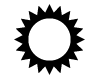 Défis additionnelsActivités de remédiation A prévoir en fonction des résultats de l’évaluation.Décision par rapport à la leçon (1 mn)Poursuite du programme ou reprise de la leçon en fonction des résultats de l’évaluation.Participation des apprenant(e)sDe la prestation de l’enseignant(e)(1 mn)Qu’est-ce que tu as aimé dans cette leçon ? Qu’est-ce que tu n’as pas aimé ?Qu’est-ce que tu n’as pas compris ?Réponses des apprenant(e)sACTIVITES DE PROLONGEMENTACTIVITES DE PROLONGEMENTACTIVITES DE PROLONGEMENTACTIVITES DE PROLONGEMENTEtape / DuréeActivités d’enseignement / apprentissageActivités d’enseignement / apprentissagePoint d’enseignement / apprentissageEtape / DuréeRôle de l’enseignant(e)Activités / attitudes des apprenant(e)sPoint d’enseignement / apprentissageINTRODUCTION (3 mn)INTRODUCTION (3 mn)INTRODUCTION (3 mn)INTRODUCTION (3 mn)Rappel des prérequis(2 mn)Où se lève le soleil ?A quel moment est-il au-dessus de nos têtes ?Où le soleil se couche-t-il le soir ?Il se lève là. (faire montrer), À midiIl se couche là-bas. (faire montrer)Motivation (1 mn)Communication de la justification et des objectifs.Ecoute attentive.DEVELOPPEMENT (9 mn)DEVELOPPEMENT (9 mn)DEVELOPPEMENT (9 mn)DEVELOPPEMENT (9 mn)Présentation de la situation problème et émission d’hypothèses(2 mn)Présentation de la situation problèmechaque matin, tous les apprenant(e)s déposent leurs vélos à côté du bâtiment, à midi et à 15 h ils changent de place pour poser leurs vélos. Dites pourquoi ce changement d’emplacement.Émission d’hypothèsesPour mieux surveiller leurs vélos ; Pour éviter que les autres apprenant(e)s n’utilisent leur vélo ;Parce que les vélos sont au soleil ;Il n’y a plus d’ombre ; etc.Consigne 1(3 mn) Individuellement, et en vous basant sur les observations des jours précédents, indiquez la forme et la direction d’ombre.En groupe, échangez, faites la synthèse et répétez.Observation, réflexion, nomination, échanges, synthèse et répétition. Notion de l’ombre :Le dessin de l’arbre ou du piquet :C’est l’ombre.L’ombre est projeté par le rayon de soleil.Consigne 2(3 mn)A partir des observations des jours précédents , indiquez les différentes ombres des objets, le matin, à midi et le soir la veille.En groupe, échangez sur les observations de la veille, indiquez les différentes ombres, faites la synthèse et répétez. Observation, réflexion, échanges, synthèse et répétition.Variation de la taille de l’ombre des différents objets selon le moment de la journée :Le matin l’ombre est grande ou longue ou allongée ;À midi l’ombre est très petite ;L’ombre du soir est comme l’ombre du matin.Vérification des hypothèses(1 mn)Comparons ce que vous aviez dit à ce que nous venons d’apprendre.Comparaison des hypothèses aux points d’enseignement / apprentissage.CONCLUSION / SYNTHESE (4 mn)CONCLUSION / SYNTHESE (4 mn)CONCLUSION / SYNTHESE (4 mn)CONCLUSION / SYNTHESE (4 mn)Résumé(2 mn)Qu’allons-nous retenir de ce que nous venons d’apprendre ?Récapitulation orale(Synthèse des éléments des points d’enseignement / apprentissage)Lien avec la vie courante (1 mn)A quoi va te servir ce que tu viens d’apprendre ?Rechercher l’ombre en temps de chaleurLien avec la leçon à venir(1 mn) Avec ce que nous venons d’apprendre, quelles leçons pouvons-nous étudier prochainement ?Protection contre le soleilEVALUATION (4 mn)EVALUATION (4 mn)EVALUATION (4 mn)EVALUATION (4 mn)Des acquis(2 mn)A quel moment de la journée l’ombre est grande ?Comment est l’ombre à midi ?Par quoi l’ombre est projeté sur le sol ?Le matin, le soirPetiteRayon de soleilDéfis additionnelsActivités de remédiation A prévoir en fonction des résultats de l’évaluation.Décision par rapport à la leçon (1 mn)Poursuite du programme ou reprise de la leçon en fonction des résultats de l’évaluation.Participation des apprenant(e)sDe la prestation de l’enseignant(e)(1 mn)Qu’est-ce que tu as aimé dans cette leçon ? Qu’est-ce que tu n’as pas aimé ?Qu’est-ce que tu n’as pas compris ?Réponses des apprenant(e)sACTIVITES DE PROLONGEMENTACTIVITES DE PROLONGEMENTACTIVITES DE PROLONGEMENTACTIVITES DE PROLONGEMENTÉtape / DuréeActivités d’enseignement / apprentissageActivités d’enseignement / apprentissagePoint d’enseignement / apprentissageÉtape / DuréeRôle de l’enseignant(e)Activités / attitudes des apprenant(e)sPoint d’enseignement / apprentissageINTRODUCTION (2 mn)INTRODUCTION (2 mn)INTRODUCTION (2 mn)INTRODUCTION (2 mn)Rappel des prérequis(1 mn)Où se lève le soleil ? Où se trouve-t-il à midi ? Où se couche-t-il?Le soleil se lève là (indiquer la direction)A midi il est au-dessus de nos têtesIl se couche là-bas (indiquer la direction)Motivation (1 mn) Communication de la justification et des objectifs.Ecoute attentiveDEVELOPPEMENT (10 mn)DEVELOPPEMENT (10 mn)DEVELOPPEMENT (10 mn)DEVELOPPEMENT (10 mn)Présentation de la situation problème et émission d’hypothèse(1 mn)Présentation de la situation problèmeIssa a joué pendant longtemps au soleil, son corps est couvert de sueur. Qu’est-ce qu’il doit faire maintenant et pourquoi ?Émission d’hypothèsesAller se laver ;Se mettre à l’ombre ; etc.Il peut :tomber malade ;avoir soif ;avoir mal à la tête ; etc.Consigne 1 (3 mn)Mettre quelques légumes au soleil, avant de les mettre à la disposition des apprenant(e)s. Individuellement, observez le matériel mis à votre disposition, comparez les légumes, expliquez leur différence.En groupe, échangez, faites la synthèse et répétez.Observation, comparaison, explication, échanges, synthèse et répétitionAction du soleil sur les plantes :Les plantes et légumes restés au soleil deviennent mous, perdent leur eau et peuvent sécher ;Les légumes restés à l’ombre sont toujours frais.Consigne 2 (2 mn)Individuellement, à partir de vos expériences personnelles, retenez ce qui peut arriver à un enfant qui reste longtemps sous le soleil. En groupe, échangez, faites la synthèse et répétez.Réflexion, échanges, synthèse et répétitionAction du soleil sur les hommes :Les hommes, restés longtemps sous le soleil ont le corps chaud, couvert de sueur, perdent l’eau de leur corps (se déshydratent) ;Ils peuvent tomber malades et même mourir.Consigne 3(3 mn)Individuellement, à partir de vos expériences personnelles, retenez comment on doit faire pour se protéger ou protéger les plantes contre les méfaits du soleil. En groupe, échangez, faites la synthèse et répétez.Réflexion, échanges, synthèse et répétitionProtection contre les méfaits du soleil :Porter des habits, des chapeaux, des foulards, des lunettes de soleil ;Recouvrir les jeunes plantes de paille et bien les arroser matin et soir.Vérification des hypothèses(1 mn)Comparons ce que vous aviez dit à ce que nous venons d’apprendre.Comparaison des hypothèses aux points d’enseignement / apprentissage.CONCLUSION / SYNTHESE (4 mn)CONCLUSION / SYNTHESE (4 mn)CONCLUSION / SYNTHESE (4 mn)CONCLUSION / SYNTHESE (4 mn)Résumé(2 mn)Qu’allons-nous retenir de ce que nous venons d’apprendre ?Récapitulation orale(Synthèse des éléments des points d’enseignement / apprentissage)Lien avec la vie courante (1 mn)A quoi peut nous servir ce que nous venons d’apprendre ?Se protéger du soleilLien avec la leçon à venir(1 mn)Avec ce que nous venons d’apprendre quelles leçons pouvons-nous étudier prochainement ?La lecture de l’heureEVALUATION (4 mn)EVALUATION (4 mn)EVALUATION (4 mn)EVALUATION (4 mn)Des acquis(2 mn)Donne 2 effets négatifs du soleil sur l’homme.Cite les moyens de protection contre le soleil que tu connais.Vous allez avoir soif et mal de tête.Des vêtements, des chapeaux, des parasols, etc.Défis additionnelActivités de remédiation A prévoir en fonction des résultats de l’évaluation.Décision par rapport à la leçon (1 mn)Poursuite du programme ou reprise de la leçon en fonction des résultats de l’évaluation.Participation des apprenant(e)sDe la prestation de l’enseignant(e)(1 mn)Qu’est-ce que tu as aimé dans cette leçon ? Qu’est-ce que tu n’as pas aimé ?Qu’est-ce que tu n’as pas compris ?Réponses des apprenant(e)sACTIVITES DE PROLONGEMENTACTIVITES DE PROLONGEMENTACTIVITES DE PROLONGEMENTACTIVITES DE PROLONGEMENTEtape / DuréeActivités d’enseignement / apprentissageActivités d’enseignement / apprentissagePoint d’enseignement / apprentissageEtape / DuréeRôle de l’enseignant(e)Activités / attitudes des apprenant(e)sPoint d’enseignement / apprentissageINTRODUCTION (2 mn)INTRODUCTION (2 mn)INTRODUCTION (2 mn)INTRODUCTION (2 mn)Rappel des prérequis(1 mn)Où se trouve le soleil le matin, à midi, le soir ?Le matin le soleil se trouve ici (est) ;À midi il est au-dessus de nos têtes ;Le soir, il est là-bas (ouest).Motivation (1 mn)Communication de la justification et des objectifs.Ecoute attentive.DEVELOPPEMENT (10 mn)DEVELOPPEMENT (10 mn)DEVELOPPEMENT (10 mn)DEVELOPPEMENT (10 mn)Présentation de la situation problème et émission d’hypothèses(1 mn)Présentation de la situation problèmeLe matin ou le soir comment sais-tu que c’est le moment de partir à l’école ?Émission d’hypothèsesOn regarde l’heure, le réveil, la montre, le téléphone portable ;On regarde ou se trouve le soleil ;Je demande à papa ; etc.Consigne 1(2 mn) Individuellement, observez le matériel mis à votre disposition (réveil), décrivez ses différentes parties. Présentez vos résultats au groupe, échangez, faites la synthèse et répétez.Observation, description, échanges, synthèse et répétition.La description des différentes parties du cadran :Les aiguilles ; Les chiffres ;Le verre ; Le cadre ; etc.Consigne 2(3 mn)A partir de la description que vous venez de faire et du matériel mis à votre disposition, en groupe, échangez, fabriquez un cadran, indiquez les différentes parties, nommez-les et répétez.Echanges, fabrication, indication, nomination et répétitionFabrication d’un cadran :Dessiner un rond dans du carton ;Ecrire les chiffres, 12 et 6 puis 3 et 9 ;Découper 2 bandes de carton rigide avec longueur différent ;Placer une pointe au milieu du rond ;Superposer les 2 rectangles (languettes) sur la pointe et du côté des chiffres ; etc.Consigne 3(3 mn)A partir des cadrans que vous avez fabriqués, en groupe, positionnez les aiguilles, essayez de lire l’heure qu’elles indiquent et répétez.Manipulation, lecture et répétitionLecture de l’heure.Vérification des hypothèses(1 mn)Comparons ce que vous aviez dit à ce que nous venons d’apprendre.Comparaison des hypothèses aux points d’enseignement / apprentissage.CONCLUSION / SYNTHESE (4 mn)CONCLUSION / SYNTHESE (4 mn)CONCLUSION / SYNTHESE (4 mn)CONCLUSION / SYNTHESE (4 mn)Résumé(2 mn)Qu’allons-nous retenir de ce que nous venons d’apprendre ?Récapitulation orale(Synthèse des éléments des points d’enseignement / apprentissage)Lien avec la vie courante (1 mn)A quoi va te servir ce que tu viens d’apprendre ?pouvoir reconnaître et lire l’heureLien avec la leçon à venir(1 mn)Avec ce que nous venons d’apprendre, quelles leçons pouvons-nous étudier prochainement ?Les nombres complexesEVALUATION (4 mn)EVALUATION (4 mn)EVALUATION (4 mn)EVALUATION (4 mn)Des acquis(2 mn)Sur vos cadrans, indiquez les horaires suivants : 12 h, 9 h, 3 h.ExécutionDéfis additionnelsActivités de remédiation A prévoir en fonction des résultats de l’évaluation.Décision par rapport à la leçon (1 mn)Poursuite du programme ou reprise de la leçon en fonction des résultats de l’évaluation.Participation des apprenant(e)sDe la prestation de l’enseignant(e)(1 mn)Qu’est-ce que tu as aimé dans cette leçon ? Qu’est-ce que tu n’as pas aimé ?Qu’est-ce que tu n’as pas compris ?Réponses des apprenant(e)sACTIVITES DE PROLONGEMENTACTIVITES DE PROLONGEMENTACTIVITES DE PROLONGEMENTACTIVITES DE PROLONGEMENTEtape / DuréeActivités d’enseignement / apprentissageActivités d’enseignement / apprentissagePoint d’enseignement / apprentissageEtape / DuréeRôle de l’enseignant(e)Activités / attitudes des apprenant(e)sPoint d’enseignement / apprentissageINTRODUCTION (2 mn)INTRODUCTION (2 mn)INTRODUCTION (2 mn)INTRODUCTION (2 mn)Rappel des prérequis(1 mn)Que trouve-t-on sur un cadran ?Des aiguilles ;Des chiffres ;Le verre ; etc.Motivation (1 mn)Communication de la justification et des objectifs.Ecoute attentive.DEVELOPPEMENT (9 mn)DEVELOPPEMENT (9 mn)DEVELOPPEMENT (9 mn)DEVELOPPEMENT (9 mn)Présentation de la situation problème et émission d’hypothèses(1 mn)Présentation de la situation problèmeIssa a placé la grande aiguille de son cadran sur le chiffre 3 et la petite aiguille est au-dessus du chiffre 9. Aidez-le à lire l’heure.Émission d’hypothèsesIl est 3 h 9 ;Il est 9 h 3 ;Il est 9 h 15 ;Il est 21 h 15 ; etc.Consigne 1(4 mn) Dessiner auparavant des cadrans indiquant différentes heures au tableau.Individuellement, observez les cadrans dessinés au tableau, lisez silencieusement les heures indiquées. En groupe, échangez, lisez et répétez.Observation, échanges, lecture et répétition.Lecture correcte de l’heureExemple :9 h ; 9 h 15 ; 9 h 30 ; 9 h 45 ; 12 h ; 14 h 45 ; 17 h 30NB : La petite aiguille bouge lentement sur les chiffres du cadran à aiguilles.Consigne 2(3 mn)A partir des cadrans que vous avez fabriqués, en groupe, placez les aiguilles à des heures données, échangez, lisez et répétez.Manipulation, échanges, lecture et répétition.Lecture de l’heure.Vérification des hypothèses(1 mn)Comparons ce que vous aviez dit à ce que nous venons d’apprendre.Comparaison des hypothèses aux points d’enseignement / apprentissage.CONCLUSION / SYNTHESE (4 mn)CONCLUSION / SYNTHESE (4 mn)CONCLUSION / SYNTHESE (4 mn)CONCLUSION / SYNTHESE (4 mn)Résumé(2 mn)Qu’allons-nous retenir de ce que nous venons d’apprendre ?Récapitulation orale(Synthèse des éléments des points d’enseignement / apprentissage)Lien avec la vie courante (1 mn)A quoi va te servir ce que tu viens d’apprendre ?Gestion du tempsLien avec la leçon à venir(1 mn)Avec ce que nous venons d’apprendre, quelles leçons pouvons-nous étudier prochainement ?Le soleil et les saisonsEVALUATION (5 mn)EVALUATION (5 mn)EVALUATION (5 mn)EVALUATION (5 mn)Des acquis(3 mn)Dessinez au tableau des cadrans et faire lire les heures indiquéesLecture des heures indiquéesDéfis additionnelsActivités de remédiation A prévoir en fonction des résultats de l’évaluation.Décision par rapport à la leçon (1 mn)Poursuite du programme ou reprise de la leçon en fonction des résultats de l’évaluation.Participation des apprenant(e)sDe la prestation de l’enseignant(e)(1 mn)Qu’est-ce que tu as aimé dans cette leçon ? Qu’est-ce que tu n’as pas aimé ?Qu’est-ce que tu n’as pas compris ?Réponses des apprenant(e)sACTIVITES DE PROLONGEMENTACTIVITES DE PROLONGEMENTACTIVITES DE PROLONGEMENTACTIVITES DE PROLONGEMENTEtape / DuréeActivités d’enseignement / apprentissageActivités d’enseignement / apprentissagePoint d’enseignement / apprentissageEtape / DuréeRôle de l’enseignant(e)Activités / attitudes des apprenant(e)sPoint d’enseignement / apprentissageINTRODUCTION (2 mn)INTRODUCTION (2 mn)INTRODUCTION (2 mn)INTRODUCTION (2 mn)Rappel des prérequis(1 mn)Sur les cadrans que vous avez fabriqués, lisez l’heure indiquée Lecture de l’heureMotivation (1 mn)Communication de la justification et des objectifs.Ecoute attentive.DEVELOPPEMENT (11 mn)DEVELOPPEMENT (11 mn)DEVELOPPEMENT (11 mn)DEVELOPPEMENT (11 mn)Présentation de la situation problème et émission d’hypothèses(1 mn)Présentation de la situation problèmeVoici des photos ou gravures (représentant la nature aux diverses périodes de l’année), observez-les et dites ce qu’elles représentent.Émission d’hypothèsesLe soleil est brillant ;il pleut ;cette partie est sombre ;la nature est verte ;le sol est sec ; etc.Consigne 1(2 mn) Numéroter au préalable les différentes gravures.Individuellement, observez la gravure N°1 (ou à partir de votre expérience personnelle) ; retenez ce que vous constatez et nommez-la saison qu’il fait.En groupe échangez, faites la synthèse et répétez.Observation, réflexion, nomination, échanges synthèse et répétition. Notion de saison sèche :Le ciel est sans nuage ; Il fait très chaud ;Le soleil est brûlant ; Le sol est sec ;Les arbres n’ont plus de feuilles ;L’herbe est jaune ; etc.Consigne 2(2 mn)observez la gravure N°2 (ou à partir de votre expérience personnelle), retenez ce que vous constatez et nommez la saison qu’il fait et indiquez la période correspondante.En groupe échangez, faites la synthèse et répétez.Observation, réflexion, nomination, échanges synthèse et répétition. Notion de saison sèche froide :En décembre / janvier :il fait froid ;le soleil est moins brûlant.Consigne 3(3 mn)Individuellement, observez la gravure N°2 (ou à partir de votre expérience personnelle), retenez ce que vous constatez et nommez la saison qu’il fait et indiquez la période correspondante.En groupe échangez, faites la synthèse et répétez.Observation, réflexion, nomination, échanges synthèse et répétition. Notion de saison sèche chaude :En mars / avril :le soleil est très brûlant et il fait très chaud ;le ciel sans nuage ;les hommes et les animaux se mettent à l’ombre à midi ;tout est sec ;les arbres sèchent et les marigots n’ont plus d’eau.Consigne 4(3 mn)Individuellement, à partir de votre expérience personnelle, retenez comment est le soleil pendant la saison de pluies et indiquez la période correspondante.En groupe, échangez, faites la synthèse de vos constats et répétez.Réflexion, échanges synthèse et répétition. Influence du soleil sur la saison de pluies :En juillet / août :il pleut beaucoup ;il a des nuages ;le soleil est moins brûlant, tantôt chaud, froid ;les plantes sont vertes ;les arbres ont beaucoup de feuilles.Vérification des hypothèses(1 mn)Comparons ce que vous aviez dit à ce que nous venons d’apprendre.Comparaison des hypothèses aux points d’enseignement / apprentissage.CONCLUSION / SYNTHESE (4 mn)CONCLUSION / SYNTHESE (4 mn)CONCLUSION / SYNTHESE (4 mn)CONCLUSION / SYNTHESE (4 mn)Résumé(2 mn)Qu’allons-nous retenir de ce que nous venons d’apprendre ?Récapitulation orale(Synthèse des éléments des points d’enseignement / apprentissage)Lien avec la vie courante (1 mn)A quoi va te servir ce que tu viens d’apprendre ?Se protéger conséquemment selon les saisonsLien avec la leçon à venir(1 mn)Avec ce que nous venons d’apprendre, quelles leçons pouvons-nous étudier prochainement ?Les différentes saisons de l’annéeEVALUATION (3 mn)EVALUATION (3 mn)EVALUATION (3 mn)EVALUATION (3 mn)Des acquis(1 mn)A quel moment les hommes et les animaux se mettent à l’ombre ?Comment est le soleil en décembre ?Quand il fait chaud.Il est moins brûlant.Défis additionnelsActivités de remédiation A prévoir en fonction des résultats de l’évaluation.Décision par rapport à la leçon (1 mn)Poursuite du programme ou reprise de la leçon en fonction des résultats de l’évaluation.Participation des apprenant(e)sDe la prestation de l’enseignant(e)(1 mn)Qu’est-ce que tu as aimé dans cette leçon ? Qu’est-ce que tu n’as pas aimé ?Qu’est-ce que tu n’as pas compris ?Réponses des apprenant(e)sACTIVITES DE PROLONGEMENTACTIVITES DE PROLONGEMENTACTIVITES DE PROLONGEMENTACTIVITES DE PROLONGEMENT